喀什地区工业“十四五”发展规划新疆中微数据管理研究院有限公司喀什地区工业和信息化局二〇二二年一月《喀什地区工业“十四五”发展规划》编制单位及编制人员主编单位：新疆中微数据管理研究院有限公司参编单位：喀什地区工业和信息化局编制人员名单：魏志平  黄利东  夏世德  谷魁英 张玲玲 刘洪波 陈华峰  刘 远  付玉军 王 原  陈 浩  段少丽 宋彦云  赵 浩  刘全国  王李晶  贾耀科  袁梦婷目  录前 言	1第一章 喀什地区工业和信息化发展基本情况	3第一节 发展的现状	3第二节 主要的特点	11第二章 发展环境	16第一节 发展优势	16第二节 发展劣势	20第三节 发展机遇	22第四节 面临挑战	24第三章 指导思想与主要目标	26第一节 指导思想	26第二节 基本原则	26第三节 发展定位	28第四节 主要目标	29第四章 产业发展及空间布局	33第一节 产业发展	33一、大力发展八大主导产业	33二、积极发展特色优势产业	72三、努力培育战略新兴产业	75四、加快发展生产性服务产业	79第二节  空间布局	85一、合理构建产业空间大结构	86二、12县市产业布局	87第五章 重点工程	94一、 强基增效工程	94二、兵地融合工程	96三、产业延链工程	99四、市场拓展工程	101五、园区提级工程	102六、项目引擎工程	105七、企业孵化工程	106八、品牌提升工程	108九、创新驱动工程	109十、开放合作工程	110十一、两化融合工程	112第六章 规划实施与保障	115一、统筹协调，加强组织领导	115二、注重实效，深化政策保障	115三、优化服务，强化招商引资	116四、补齐短板，完善基础配套	119五、借智借力，实施人才战略	120六、严格考核，保障规划实施	121附件：喀什地区“十四五”工业重大项目	123前  言“十四五”时期是我国开启全面建设社会主义现代化新征程的起步期，是喀什地区围绕社会稳定和长治久安总目标，建设“一带一路”倡议核心区重点城市的加速时期，也是新时代喀什地区加快追赶超越步伐、推动高质量发展的关键期。党的十九届五中全会提出，我国发展仍处于重要战略机遇期，必须要保持战略定力，办好自己的事，认识和把握发展规律，发扬斗争精神，善于在危机中育先机、于变局中开新局。坚持把发展经济着力点放在实体经济上，坚定不移建设制造强国、质量强国、网络强国、数字中国，走工业强基增效之路，推进产业基础高级化、产业链现代化，提高经济质量效益和核心竞争力。工业经济是喀什地区经济发展的重中之重，是增长之本、富裕之基。加快高质量工业发展，形成以国内大循环为主体、国内国际双循环相互促进的新发展格局，构建富有竞争力的现代产业体系，增强工业经济整体实力和核心竞争力。加快工业强喀战略的实施，既是发挥工业第一推动力作用的根本要求，也是推动喀什地区工业实现跨越发展、科学发展的必然选择。这一时期，喀什地区工业经济的发展，既有机遇又有挑战，但总体仍处于大有作为的发展机遇期。喀什地区必须紧紧抓住中国制造2025、丝绸之路经济带建设等重大发展机遇，围绕落实“高质量”发展要求，充分发挥工业第一推动力的战略支撑作用，加强规划统筹和前瞻部署，力争通过“十四五”聚焦发展，成为“新疆制造2025”核心区，成为新疆兵地产业融合发展示范区，成为自治区建设“丝绸之路经济带”核心区的战略支撑和新疆重要的经济增长极。本规划是指导未来五年喀什地区工业高质量发展的行动纲领，是全地区工业经济领域编制其他规划的重要参考依据。一、规划编制主要依据1.《推动共建丝绸之路经济带和21世纪海上丝绸之路的愿景与行动》；2.《中国制造业发展纲要(2015-2025)》；3.《产业结构调整和指导目录(2019年本)》；4.《关于推动西部大开发形成新格局的指导意见》；5.中央第三次新疆工作座谈会会议精神；6.《新疆信息化与工业化深度融合发展第十四个五年规划》；7.《新疆产业布局和工业高质量发展第十四个五年规划》；8.《新疆维吾尔自治区“十四五”信息产业规划（征求意见稿）》；9.《新疆发展纺织服装产业带动就业规划纲要（2014年—2023年）》；10.新疆统计年鉴（2016-2019年）；11.《喀什地区国民经济与社会发展第十四个五年规划纲要（征求意见稿）》；12.喀什地区近五年统计年鉴（2015-2019年）；13.《喀什地区产业发展规划》（2021-2025）；14.《喀什地区纺织服装产业发展规划（2014—2023 年）》；15.喀什地区工信局提供的相关资料。二、规划期限和基准年规划编制期限：2021-2025年；2020年为规划基准年。三、规划编制范围本规划以喀什地区的实际情况出发，规划整个喀什地区内工业的空间布局和产业发展，并提出发展措施。第一章 喀什地区工业和信息化发展基本情况第一节 发展的现状过去五年来，喀什地委、行政公署坚持以习近平新时代中国特色社会主义思想为指导，全面贯彻党的十九大和十九届二中、三中、四中、五中全会精神，贯彻落实新时代党的治疆方略、特别是社会稳定和长治久安总目标，坚持以供给侧结构性改革为主线，坚持新发展理念，落实高质量发展要求，努力克服稳定形势严峻、外部环境复杂、各种风险交织等不利因素影响，把培育壮大工业作为推动经济发展、保障改善民生、促进社会稳定和长治久安的战略重点，积极落实各项扶持政策，扎实推进园区建设，引进培育龙头企业，加快发展优势产业，促进产业规模持续扩大。加快推进新型工业化进程，工业经济呈现稳步跨越态势，为“十四五”工业高质量发展奠定良好基础。一、工业发展规模“十三五”期间，喀什地区工业经济保持稳步发展。2020年，喀什地区完成工业增加值95.53亿元，同比增长2.5%；其中规模以上工业增加值42.9亿元，同比增长1%。“十三五”期间，喀什地区工业增加值年均增速6.17%，工业经济作为地区经济发展第一动力源的作用更加凸显。图1.1   2016-2020年喀什地区工业增加值二、产业发展情况“十三五”期间，喀什地区通过实施新型工业化举措，出台了工业发展的各项重要措施，工业企业从小培育、由小升规，初步形成了以纺织服装、电子装配、农副食品加工、建材、化工、矿产冶炼等为主导的产业体系。——纺织服装产业。全地区目前已初步形成了纺纱、织布、服装加工和面辅料展销集中发展区。纺纱织布主要分布在巴楚、喀什市、疏勒、岳普湖、伽师等县市；服装加工聚集区主要以喀什经济开发区、伽师、英吉沙、莎车县为重点；为补齐纺织服装产业链，疏附县主要打造建设面辅料交易市场。全地区现有纺织服装企业306家，其中纺纱企业25家，其中在建2家。到2020年底，全地区纺纱规模将可达到150万锭，现有织布企业9家（含3家纺织），服装、服饰、家纺、地毯、袜子、手套等企业272家，全行业吸纳就业人数84520人。——农副产品及食品加工产业。全地区现有农副产品加工企业245家，其中规模以上企业42家，占全部规模以上企业的21.3%，地区级以上的农业产业化龙头企业135家，其中自治区级以上的34家。从总量看，食用植物油、林果加工产品、副产品等企业发展较好，形成了英吉沙杏仁系列、莎车巴旦木系列、叶城核桃系列、泽普、麦盖提的红枣系列产品，进一步延伸了特色林果加工产业链条。另外，胡萝卜酱、浓缩石榴汁、葡萄汁、葡萄原酒、树莓原酒、沙棘保健品等产品市场反映良好。近年来，部分县市扩大了土豆、红薯、蔬菜、金银花、无花果等种植栽培面积，为全地区特色农产品加工提供了后备原料。2020年，农副食品加工产业实现工业增加值7.12亿元，现有企业已经容纳就业人数2万余人，带动5万人就业。——电子产品组装产业。全地区现有电子产品组装企业98家，主要产品为功能手机、耳机、智能穿戴、游戏机周边连接线、变压器、充电器、磁环线圈、电杆、LED灯、冰箱、电热水壶、手机配件等电子通讯设备、汽车导航仪、家用小电器、电子玩具、电子手表、电子元器件等产品及其配件。2018年，自治区出台了《自治区支持南疆四地州部分劳动密集型产业发展有关政策的通知》等优惠政策，对电子装备类企业在出疆运费、社保补贴、新增就业和贷款贴息等方面实施扶持政策，加速了地区电子组装行业发展。2020年，电子产品组装产业完成产值95000万元，规上企业8家，解决就业16500余人。——建材产业。全地区现有建材企业320家，主要包括钢结构、彩钢、复合板材、木塑、铝塑、装饰材料、瓷砖、涂料、新型加气块、页岩砖、多孔砖、陶粒砌块等产品，其中：水泥企业11家（含粉磨站4座），产能1200万吨/年；钢构企业50家，产能50万吨/年；新型建材企业30家，产能150万立方/年，新型墙材企业41家，其它建材企业近200家，解决就业10000余人。——化工产业。围绕西藏阿里硼资源开发，共引进建设硼化工企业3家，年设计生产能力一步法生产硼酸6万吨，占全国产能的30%。在叶城华峰、泽普昆鹏硼化工生产项目基础上，又引进建设了鑫泓硼业2万吨硼酸、2万吨硫酸镁、10万吨硼镁肥项目，项目一期2万吨硼酸、2吨硫酸镁已具备投产条件。叶城德里克石油工程公司拥有年产8000吨冶金炭黑、2万吨半补强炭黑的生产能力，从业人员接近5000人。——其他产业。轻工行业涉及门类多，现有企业200多家，目前主要有民族特色产业（民族特色手工艺品、民族特色食品）、医药、塑料、木材加工、饲料、肥料、玩具、鞋帽、办公家具、文具制造等，从业人员接近8000人。此外，能源产业、金属冶炼产业、畜产品加工业等也在不断发展壮大中。表1.1   2019年规模以上企业产品产量及其增长速度三、企业培育情况“十三五”期间，地区在机构改革中保留了地区招商局，实施驻点招商、平台招商、以商招商，加大财政、税收、金融、土地等政策扶持力度，营商环境不断优化，企业数量和规模持续扩大。“十三五”期间，通过大力招商引资，引进了深圳美丽奥服装有限公司、新疆新纪元服饰有限公司、英吉沙县中兴手套、喀什雅玛士服装有限公司、山东如意集团、英吉沙如意纺织、新疆优乐果农业科技有限责任公司、新疆昆仑石核桃产业发展有限公司、喀什丰瑞农业科技股份有限公司、上海蓝乔食品科技有限公司等企业项目，极大地调整了地区产业结构。全地区通过支持优势产业、优势园区、优势企业加快发展，以各种优势的倍增、放大、叠加效应推动新型工业化进程，实现了经济结构调整、所有制结构完善、产业结构优化的目的，使工业经济整体质量有所提高，行业内部支柱产业发展加快。2019年，全地区工业企业1406家，其中规模以上工业企业199家；工业领域吸纳就业近13万人；建成卫星工厂1115座。2020年，全地区规模以上工业企业216家，是2015年规模以上工业企业的2.25倍。图1.2  规模以上企业个数（家）四、工业带动就业情况工业的发展，给经济社会带来乘数效益，突出贡献在于解决就业，通过围绕优势资源突出发展工业，通过工业发展带动就业规模提升。2019年，全地区工业领域吸纳就业人员近13万人，仅纺织服装企业就带动8.4万余人，是2015年0.9万人的7倍。工业发展提供了大量就业岗位，推进了农民工向产业工人转化的进程。五、两化融合发展情况“十三五”时期，喀什地区两化融合发展稳步推进，全地区光网和4G网络全面覆盖城乡，5G建设开始启动，信息化对全地区工业经济促进和推动作用进一步提升。信息化部门大力推进数字喀什、宽带喀什、数字企业建设，电子政务建设成效显著，网络办公、云招商等蔚然成风；企业信息化应用普及率不断提高，远方国际物流港物流中心建设的国际物流信息平台，可提供全方位的物流信息服务；伽师铜业实行了生产过程自动化；如意纺织、南达乳业等企业，积极应用企业ERP（财务软件）、MES等信息化系统。工业化、信息化融合取得初步成效，喀什地区拥有自治区级“两化融合”示范企业10家。预计2020年，喀什地区完成信息产业主营业务收入23.5亿，同比增长5%。六、工业园区建设情况“十三五”时期，喀什地区结合自治区相关园区规定，制定了《喀什地区自治区级工业园区考核评价指标体系》，加大园区规划和基础设施建设工作，完善园区的机制体制建设，全地区1个经济开发区、11个工业园区稳步发展。园区集聚效应进一步显现，形成了以喀什市、莎车、巴楚为中心的三大产业聚集平台，一体两翼产业聚集区格局基本形成。园区建设持续推进，12个园区总批准面积122km，规划面积344km，累计开发面积126km，园区基础设施累计投资70亿元。园区管理逐步完善，明确了职责，增强了人员，实行目标考核制、服务承诺制、联系企业服务制，推动了园区正常运行与发展，叶城工业园区硼化工产业被自治区经信委评为“新型工业化产业示范基地”。截止2020年，全地区共入驻园区企业4579家，其中，工业企业1259家，预计实现工业增加值74.21亿元，就业人数80494人，产业聚集效应得以显现。表1.2  “十三五”期间工业园区建设情况喀什地区经过“十三五”时期的发展，综合经济实力得到全面提升，为未来经济社会奠定坚实的发展基础。同时，喀什地区优势资源还未能得到快速转换，产业规模效益尚未显现，工业经济规模总量较小、产业结构层次偏低、科技创新和人才缺乏的问题需要在后续的发展中逐步解决。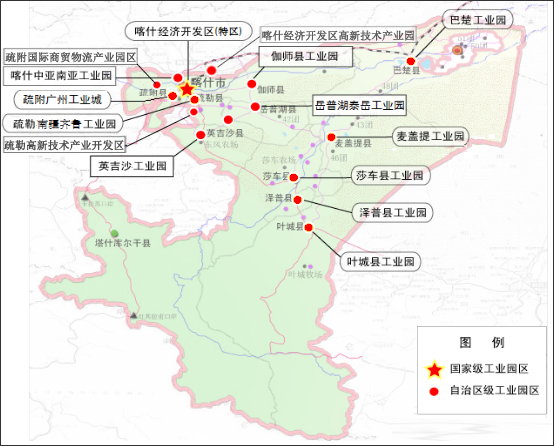 图1.2  喀什地区工业园区分布示意图第二节 主要的特点一、喀什地区工业经济尚处于工业化发展的初期阶段经济发展过程中，产业呈现出一定的规律性，从喀什地区近几年的工业产业结构及特点来分析，喀什地区工业经济尚处于工业发展的初期阶段。（1）依据钱纳里工业化发展阶段的标准喀什地区2019年人均生产总值22647元，按2019年上半年平均汇率（6.78）折合3340.3美元。按照表1.3的统计来看，喀什地区的经济发展阶段处于工业化阶段的初级产品生产阶段。表1.3  钱纳里的工业化发展阶段（2）依据产业结构比例关系的标准从工业化发展的进程来看，产业结构的演进有几个阶段：前工业化时期、工业化初期、工业化中期、工业化后期和后工业化时期五个阶段。表1.4  工业化发展阶段特征产业结构的发展就是沿着这样一个发展进程，由低级向高级走向高度现代化的。对比喀什地区和新疆三次产业结构近五年变化情况，具体情况见表1.5。表1.5   历年喀什地区和全疆三次产业增加值占GDP比重从表1.5分析，喀什地区“十三五”期间产业结构，从横向比较看，第一产业比重远高于全疆平均水平，是全疆平均水平的2倍多；第二产业比重远低于全疆平均水平，仅占全疆平均水平的一半；第三产业比重与全疆平均水平持平。说明就整个新疆来讲，喀什地区产业结构还是呈现一产农业为主的特点。从纵向看，“十三五”期间，喀什地区第一产业略有下降，但所占比例仍太高；第二产业也呈显下降趋势，这是值得关注和重视的问题；第三产业缓慢增长，势头较好，但也是处于较低状态下的增长。这些数据反映出喀什地区在产业结构调整方面有一定明显效果，但也可以看出，产业结构水平还相对较低，第一产业占比太高，第二产业占比太低。反映出喀什地区的二产带动作用还不明显，产业结构还需要进一步调整和优化。因此，从喀什地区人均GDP、三次产业结构、工业内部结构等方面来分析，喀什地区的工业尚处于初级产品生产阶段与工业化的初期阶段之间，正在进入工业化初期阶段。发展空间还很大。二、多数产业呈现自给自足的内循环发展模式喀什地区经济产业体系中，2020年规上企业216家，分属27个行业，通过对规上企业分析来看：从行业集中度来看。规上企业中，个数较多的依次为非金属矿物制品业48家(水泥、商砼等），纺织服装业41家，农副食品加工业业31家，电力、热力、热气、水供应业23家，批发零售业9家，塑料业8家，金属制品业7家，农林牧渔业9家，计算机通信电子设备制造业8家，电器机构及器材制造业5家，其它行业均为4家以下，多数为1家。27个行业中超过10家企业的行业只有5个，前5个行业企业数为152家，占规上企业总数的70.4%，后22个行业企业数为64家，仅占规上企业总数的29.6%，行业集中度非常高。从产品销售半径、消费对象看。27个行业中，仅有7个行业（纺织服装业、石油天然气开采业、金属矿采选冶、电子设备制造业、农产品加工业、医药业、化学制品业）的企业产品销售外地，其它20个行业的产品均销售喀什地区本地，销售半径在300公里以内，如建材水泥、电力及水的供应、简易家具、食品加工、金属制品、煤炭开采供应等。综上所述，喀什地区的工业体系中，产品销售对象主要是围绕喀什地区500万人口及周边邻近县市的消费群体，为广大周边群众提供产品供给。工业布局、投资建厂具有明显的“因需设厂”的特点，产品自给自足特征明显，产业外向型不够。表1.6  规上工业企业分类三、工业经济发展的各项生产要素正积累完善，“蓄势”待发喀什地区工业经济经过过去几年的发展积淀，各项生产要素正逐步健全完善。（1）从产业发展看，初步形成以纺织服装、建筑建材、石油化工、矿产冶炼、农副食品加工业和电子产品组装等劳动密集型产业为支柱，涵盖电力、制药、食品、饲料、有机肥、机械制造、有色金属等门类较为齐全、产品丰富、适合喀什地区发展阶段的工业体系，新材料、装备制造、新能源、生物医药等战略性新兴产业得到了一定发展。（2）从生产要素来看，750、220千伏大电网日趋完善，工业园区用水、用气、管网设施均能保障增长的需要，园区道路畅通、用地指标富余，具备快速发展的要素条件。（3）从企业承载平台看，全地区有一个国家级经济技术开发区、一个自治区级高新技术区和11个自治区级工业园区，形成了以喀什市、莎车、巴楚为中心的三大产业聚集平台，一体两翼产业聚集区格局基本形成。（4）从发展空间来看，国家强调向西发展的政策导向，喀什面临的新机遇，中亚南亚市场潜力逐步显现，西部大发展的引擎已启动。更主要的是，喀什地区发展工业经济的氛围与意识正大幅提升，政府调控力度正在加大，生产要素逐步成熟，市场活力逐渐显现，通过政府大力整合调控和组合配置，将激发巨大的生产力，一个“蓄势待发”、“高速发展”的工业发展局面正在形成。从辩证的视角分析这些特点特征，审视其中的规律，找准应对的举措，可为喀什地区“十四五”的工业高质量发展辨明方向、理清思路、出台措施、促进发展。 发展环境“十四五”时期，世界面临百年未有之大变局，我国发展环境将发生深刻复杂变化，不确定性风险显著上升。特别是“中美贸易战”给中华民族的伟大复兴带来了一定阻力。新型冠状肺炎的全球化给国家治理体系及治理能力现代化提出新的挑战。喀什地区要在纷繁多变的环境中找准前行方向，牢牢把握发展主动权。第一节 发展优势1、区位优势明显。喀什地处中亚、南亚的地理中心，具有“五口通八国，一路连欧亚”的独特地理位置，为地区经济和产业发展提供良好的区位优势。喀什地处“丝绸之路经济带”核心区，将得到“一带一路”倡议集中辐射。“中巴经济走廊”建设等国际战略的实施对于促进地区对外开放发展将起到极大的带动作用。同时日益完善和合理的交通基础设施建设将不断强化喀什地区向西开放的大通道地位，互联互通优势更加明显。交通运输体系建设、能源管道建设、水利设施建设及国际航空港的建设都为喀什地区参与国际经济合作奠定良好的物质基础。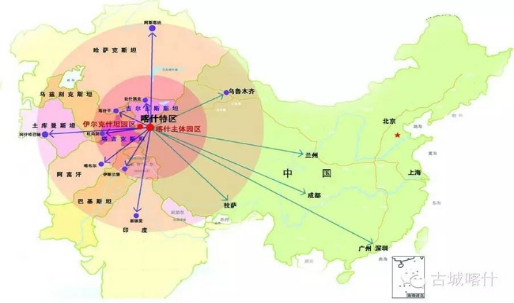 图2.1  喀什地区区位辐射示意图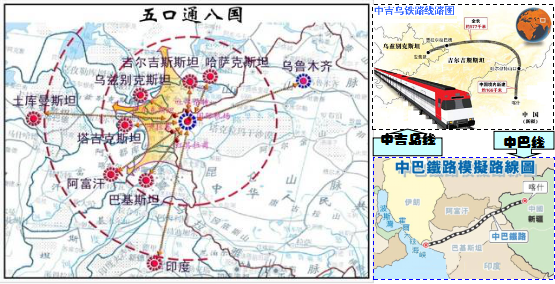 图2.2  喀什地缘区位图（中吉乌、中巴铁路线路模拟图）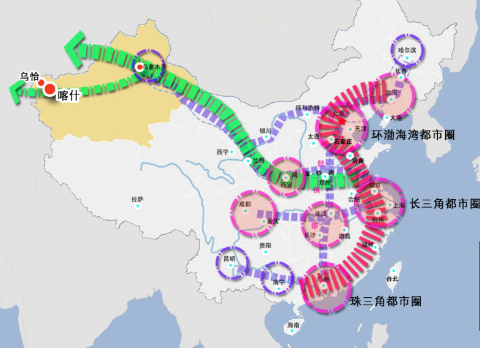 图2.3  喀什地区地理位置与区位战略优势2、政策优势特殊。国家出台的《关于新时代推进西部大开发形成新格局的指导意见》指出，国家支持新疆加快丝绸之路经济带核心区建设，形成西向交通枢纽和商贸物流、文化科教、区域金融中心、医疗服务中心。优化中欧班列组织运营模式，加强中欧班列枢纽节点建设。西部贫困地区企业首次公开发行上市、新三板挂牌、发行债券、并购重组等适用绿色通道政策。喀什经济特区的战略定位及政策优势，在“十四五”期间将更加凸显。3、市场优势显著。喀什地区地处两个13 亿人口的中间地带，是连通这两大市场最便捷的国际大通道，随着国家向西开放的推进，喀什将面临两个市场的生产资料、生活资料的互通互流。一方面，喀什周边中亚五国和南亚三国尚未形成完整的工业体系，产业结构单一，经济基础薄弱。居民对生活必需品及交通工具、医疗设备、化工设备等产品有着强烈需求，且对产品科技含量要求并不高。同时，周边国家自然资源种类丰富且储量极大，对我国能源资源具有互补性，尤其是能源、石油化工、纺织服装等产业的发展，具有广阔的市场前景。另一方面，喀什地区近几年的制造加工、纺织服装、电子商务及商贸物流、特色农业产品等农业、工业和服务业产品逐步发展壮大，企业规模不断扩大，产能增强，可以大量出口。同时，从中亚、西亚地区进口矿物燃料、有机化学原料、塑料制品等基础产品，为喀什地区发展能源、石油化工、金属冶炼等产业提供物质补充。两个市场，互为循环，为产业的发展带来历史性机遇。4、资源优势突出。——农产品资源多彩多样。喀什有耕地1800万亩，无霜期长，日照时间长，昼夜温差大，能满足农作物一年两熟的热量要求，粮棉生产能力充足。喀什是全国重要的优质商品棉基地、世界六大果品资源基地、全国最大的干坚果基地和全国重要的畜禽养殖基地，农产品资源丰富多样。——矿产禀赋较好。喀什及其周边地区矿产资源储量也很丰富。叶城县柯克亚凝析气田、乌恰县阿克莫木气田（克州），以及叶城县和皮山县交界处的巴什兰干气田等的油气资源非常丰富，其中后两个气田均为超大型天然气田；塔县、叶城县和阿克陶（克州）县拥有储量巨大的铁矿石资源；莎车县、叶城县和阿克陶县的铅锌矿资源异常丰富；英吉沙县、叶城县、莎车县和阿克陶县是石灰岩、石膏、页岩等非金属矿物资源的富集区。此外，中亚地区的石油、天然气、煤、银、铜、铅、锌等矿产资源富集，勘探和开发前景非常广阔。表2.1  喀什及其周边地区矿产资源分布情况（▲代表重点矿种）——旅游资源奇特。喀什地区是古丝绸之路上的重镇，作为中国最西端的边陲之城，1986年命名为国家级历史文化名城，2004年命名为中国优秀旅游城市，2010年中国城市榜入选“中国旅游城市”，拥有5A级景区3家，4A级景区8家，3A级景区多家。喀什地区拥有全国独有的帕米尔高原风光和高原湖泊群；喀什地区拥有气势磅礴、景观奇异而享誉世界的冰山之父—慕仕塔格峰和世界第二大高峰—乔戈里峰；喀什地区拥有一千年不倒、一千年不死、一千年不朽的大漠胡杨林景观。喀什地区集中体现了维吾尔族民俗民风、文化艺术及建筑风格的精华，孕育了驰名中外的“刀郎文化”、“木卡姆文化”和“丝路文化”。此外，喀什地区还拥有甘草、沙棘、肉苁蓉等药用植物资源，较为丰富的风力资源，异常丰富的光照资源。5、人力资源丰富喀什地区人多地少，总人口达462.4万人，劳动力及剩余劳动力较多。近几年，喀什地区各级政府劳动部门通过多方、多渠道的技能培训，劳动者素质有所提高，且喀什地区劳动力成本较低，为企业及产业的发展提供了丰富的劳动力资源。第二节 发展劣势面对“十四五”期间的新发展、新要求，必须清醒地认识到经济社会发展存在一些劣势，具体表现在以下几个方面：工业产业基础较为薄弱。工业产业基础能力决定了喀什地区产业的整体素质、综合实力和核心竞争力。喀什地区工业企业门类较少，产业链条较短，产业技术创新能力、公共服务能力、基础设施支撑能力较弱，工业产出规模较少，工业增加值仅占GDP的9.26%，产业基础较为薄弱。2、园区软硬环境建设相对滞后。园区是企业发展的平台，是影响企业集聚的载体。一方面，全地区园区在基础设施建设上尚有大量的工作亟待解决，如：工厂生产生活的供排水工程不健全，生产所需的供气（汽）供热要素欠缺等；另一方面，园区的体制机制不活不灵，服务意识、创新意识需提升，办事效率需要提高，软硬环境建设需要不断的完善。园区整体上承载能力较弱，尚处于开发的初级版本。3、发展工业的软硬实力有待增强。由于工业发展起步较晚，基础也较薄弱，全地区尚未形成从政策、资金、制度上聚焦园区发展的局面，为企业服务的效率不高。科技体系建设较差，人才匮乏且引进困难，科技研发经费投入少，实际利用率低，企业自主科技创新能力不足。  4、项目引进招商难度大。一方面受区位因素、园区开发建设条件的影响，与新疆其他地区相比，比较优势不明显；另一方面，招商的软环境还有待提高，比如对政策的解释、要素配备的情况、沟通交流的效率等，招大引强难以获得突破，尤其是投资亿元以上项目和国内知名企业落户在县级较困难。5、科技创新和人才缺乏。科技创新平台建设滞后，产业创新能力和核心竞争力不强，企业研发创新意识、创新活跃程度明显偏低，在国内外具有核心技术优势的企业较少，科技创新能力不足。全地区规模工业企业中，专业技术人员仅占职工总人数的3.2%。同时，企业普遍存在人才难引进、难留住、难作为，且多数企业仍采用家族式管理模式，企业内部缺乏民主与约束机制，严重制约企业的发展。人力资源丰富的同时，人才总量短缺，人才流失严重，特别是产业发展急需的高端技术及管理人才、技能型人才明显不足。第三节 发展机遇从国际看，全球治理面临着前所未有的重大变化，以中国为代表的新兴大国崛起已成为世界格局变化的主导力量，全球化格局面临着调整与重塑。新一轮科技和产业革命孕育突破，以数字技术为引领的科技产业加速变革，绿色转型加速发展；特别是新冠肺炎疫情对全球产业链的调整重塑，以及对新冠肺炎疫情治理的成效都将使我国在世界发展格局中的作用日益凸显。从国内看，我国经济总量已接近100万亿元，人均发展水平首次突破1万美元，对世界经济增长贡献率达到30%左右，城镇化率超过60%，服务业占比接近55%，最终消费支出对经济增长贡献率接近60%。我国经济发展将进入全面推进高质量发展阶段，即将成为全球最大的消费市场，需求结构加速升级，产业发展迈向中高端。“十四五”时期，我国将从中等收入国家加速向高收入国家挺进，经济保持高质量发展的态势趋稳，我国经济稳中向好、长期向好的基本态势没有改变，内生动力、市场潜力和要素支撑能力依然强劲。从疆内看，新疆经济社会发展面临新机遇。一是国家将着力打造新疆丝绸之路经济带核心区，重点加强新疆与周边国家的战略互信和互联互通，必将进一步加快新疆对外开放步伐。二是中央治疆方略落地生根，援疆输血造血功能增强，社会稳定和长治久安基础进一步夯实，发展环境更优。三是新疆经济综合实力显著提升，产业结构升级加快，基础条件明显改善，经济发展内生动力和发展活力不断增强，为经济社会发展奠定了更加坚实基础。从喀什地区自身来看，喀什地区是国家“一带一路”倡议核心部分，中巴经济走廊起点，中国-中亚-西亚经济走廊重要节点城市，中、哈、吉三国丝绸之路世界文化遗产重要组成部分，是丝绸之路复兴的最前沿。随着今后几年喀什到巴基斯坦瓜达尔港及卡拉奇港的公路、铁路、油气管道及光缆覆盖的“四位一体”工程的建设，把喀什同南亚、中亚、北非、海湾等国家通过经济、能源、区域医疗、国际应急反恐等领域紧密联系起来，形成经济合作共振，使喀什成为中巴经济走廊核心起点城市。而南亚中亚北非30多亿人口的消费市场，必然为喀什带来巨大的商机，吸引国内疆外企业来喀投资。抓住中巴经济走廊建设机遇，推动“喀什制造、喀什名牌”与沿线国家（地区）的旺盛需求和广阔市场相衔接，进一步深化与巴基斯坦、印度、伊朗等国家的产能合作。强化企业“走出去”服务保障，发挥“中国—中亚、南亚、中东、欧洲中心”等窗口作用，完善“互联网+”服务，推动企业“抱团西行”，深度融入全球产业链、价值链、创新链。推进喀什工业加快构建高质量发展的现代产业体系。与此同时，新疆社会局势实现了由“乱”到“治”的历史性转变，社会大局稳定、形势可控、趋势向好。未来将形成全面稳定常态，稳定成效持续显现、稳定红利持续释放。将吸引更多的投资创业者集聚，为全地区产业高质量发展营造良好的环境。第四节 面临挑战在区内外复杂的经济社会形势下，推动工业经济高质量发展，将面临新的挑战。一是维护社会稳定任重道远。当前，受境内外各种因素的影响，新疆稳定形势依然复杂，反恐维稳工作稳中有变数、稳中有风险、稳中有忧虑，宗教极端势力和民族分裂破坏活动仍不能完全避免，在一定程度上影响了经济社会持续发展。二是经济发展进入新常态对转型升级提出更高要求。当前我国经济正在由高速增长向中高速增长转化。这对于长期以来依靠要素投入推动形成经济增长的喀什地区来说，传统产业产能过剩明显，产能利用、市场拓展面临考验，面临的经济发展方式转变和产业转型升级的考验更加严峻。三是人才的结构性短缺和储备不足已成为提升经济社会发展的制约因素。现有体制机制在推进创新驱动战略、贯彻地委“12345”发展理念上尚需进一步改革创新，转型升级需要人才、资金、技术的匹配，对欠发达地区的喀什来说面临较大的挑战。四是周边区域竞争加剧。随着“丝绸之路经济带核心区”建设等战略的深入实施，居于都市圈主导地位的乌鲁木齐市的产业和人口集聚能力不断增强，城市规模会进一步扩大，城市功能进一步提升；伊犁霍尔果斯特区等周边城市凭借资源及人力资源优势，产业发展能力增强。发达地区具有更强的城市吸引力，对喀什地区产生较为强烈的虹吸作用，导致喀什地区与周边区域产业竞争加剧。如上所述，从总体上看，喀什地区发展工业经济的条件是好的，机遇与挑战并存，但机遇远大于挑战。只要认清形势、把握规律，理清思路、主动作为，发挥自身优势，补足经济发展短板，找准产业方向和定位，充分发挥地缘区位优势、市场潜力优势、资源禀赋优势和政策支持优势，喀什地区工业经济大规模、高速度、高质量发展是可以实现的。 指导思想与主要目标“十四五”时期，喀什地区根据环境形势新变化、发展阶段新特征，坚持问题导向，树立底线思维，发挥区位交通、资源条件和产业基础优势，以改革创新精神和科学务实态度，加速推进全地区工业高质量发展进程。第一节 指导思想以习近平新时代中国特色社会主义思想为指导，全面贯彻党的十九大、十九届二中、三中、四中、五中全会和第三次中央新疆工作座谈会、自治区党委、地委扩大会议精神。坚持以社会稳定和长治久安总目标为统领，坚持“四个全面”战略布局和五大发展理念，大力实施创新驱动战略，全面推动工业强基增效和转型升级，深入推进经济高质量发展。抓住国家推进新丝绸之路经济带建设契机，全面融入“丝绸之路经济带”中通道发展和中巴经济走廊建设，积极推进核心区增长极建设；抓住兵团向南发展的机遇，牢固树立“兵地一盘棋”思想，完善兵地融合发展机制，促进兵地优势互补、设施共建、资源共享、合作共赢，在经济、文化、社会、干部人才、民族团结、生态文明、环境保护等全方位融合发展，把喀什建设成为新疆兵地产业融合发展示范区；大力推进信息化与工业化深度融合，构建具有喀什特色的新型工业体系；成为自治区建设“丝绸之路经济带”核心区的战略支撑和新疆重要的的经济增长极。第二节 基本原则坚持以人为本，共享发展。始终坚守人民立场，把人民放在心中最高位置，把人民对美好生活的向往作为奋斗目标。以扩大就业、增加收入为核心，提升产业及工业经济的承载能力，不断满足人民日益增长的美好生活需要，使人民获得感、幸福感、安全感更加充实、更有保障、更具可持续性。坚持新发展理念，高质量发展。始终贯彻创新、协调、绿色、开放、共享的发展理念，把高标准、高质量作为经济社会发展的首要目标。推动发展更高质量、更有效率、更加公平、更可持续，推进供给侧结构性改革，推动质量变革、效率变革、动力变革。加快建设实体经济、科技创新、现代金融、人力资源协同发展的现代产业体系，引导要素驱动向创新驱动转变，推动产业价值链从低端向中高端延伸，提升经济创新力和竞争力。围绕高质量发展，强化兵地间、区域间的产业分工协作和资源要素优化配置、共建共享，构建符合区域特点、发挥各自优势、促进喀什兵地共同发展的现代化产业体系。坚持剑走偏锋，错位发展。把喀什产业统筹到整个新疆、整个西部区域来考虑，统筹到全国、中亚地区来考虑，坚持更高视角、更宽维度、更深层次，坚持比较优势，坚持有所为有所不为，充分发挥喀什的地缘优势、政策优势和资源产业基础，按照“一园区一主业”的思路，明确各园区产业发展重点和方向，形成主次有序、分工错位、融合配套、优势互补的产业发展空间布局，建立与城区功能定位和发展层次相匹配的现代产业体系。坚持循环集约，绿色发展。坚持“绿水青山就是金山银山、冰天雪地也是金山银山”理念，坚持生态、绿色、可持续发展，牢牢守住三条红线，严格执行国土空间规划，着力推进资源节约、环境保护和生态建设，实行产业发展与环境保护并重，注重资源节约利用和生态环境保护，健全绿色发展制度，促进产业生态化、低碳化、高技术化，加快形成资源消耗低、环境污染少、资源利用水平高的产业发展新格局，实现人与自然和谐发展。坚持统筹协调，深化融合机制。牢固树立“兵地一盘棋”的思想，以基础设施共建共享为支撑，深化兵地双方融合发展共识，完善建立兵地融合发展工作体系以及协调机制，健全兵地维稳和防疫联合指挥防控体系，形成统一指挥、上下联动、安全高效运转的维稳和疫情防控体制，畅通兵地融合发展的通道和平台，有效推进融合基础。第三节 发展定位面对新形势、新任务、新变化，坚定地委提出的“12357”战略定位，围绕建设丝绸之路经济带核心区的南疆支点的目标，加快高质量工业发展，加快形成以国内大循环为主体、国内国际循环相互促进的新发展格局，坚持比较优势，坚持错位发展，坚持有所为有所不为，喀什地区未来工业发展定位是实施“128”战略：打造一个核心：丝绸之路经济带核心区的南疆工业支点，新疆向西开放的产业前沿地，新疆兵地产业融合发展示范区，南疆区域性中心城市。提升两大基地：中巴经济走廊的先进装备制造业基地，全国重要的绿色农产品加工制造业基地。发展八大主导产业集群：1.全国重要的绿色农产品生产加工产业集群；2.新疆重要的纺织服装生产加工产业集群；3.新疆重要的电子信息产品生产组装制造产业集群；4.新疆重要的医药及医疗器械生产加工产业集群；5.南疆重要的装备制造加工产业集群；6.南疆重要的能源电力及设备产业集群；7.南疆重要的建材产业集群；  8.南疆重要的冶金化工产业集群。全面、全速推进喀什地区工业高质量发展。第四节 主要目标按照打造“丝绸之路经济带核心区的南疆工业支点”、“中巴经济走廊先进装备制造业基地”等战略定位，坚持质量型增长、内涵式发展，增强经济内生动力，大力发展劳动密集型产业，加快形成“八大”主导产业集群，提升产业发展层级与水平，推动新产业、新业态蓬勃发展，构建具有喀什特色的现代产业体系。——工业规模稳步提升。到2025年，全地区工业总产值完成750亿元以上，工业增加值完成300亿元以上，年均增长24%。全地区规上企业达380家以上，平均每年增加35家。累计完成工业固定资产投入超过500亿元，较“十三五末”翻1.5番，平均每年增长30%。形成3个工业产值超100亿元的产业（农副食品加工业产业、纺织服装产业、冶金化工产业），4个工业产值超50亿元的产业（建材产业、能源电力产业、金属冶炼产业、电子产品组装加工业），6个工业产值超30亿元的产业（医药及医疗器械产业、石化产业、装备制造产业、电子信息产业、家具制造业、包装印刷产业），形成产业雁阵，实现工业增量扩容。——两化融合水平明显提升。到2025年，信息化和工业化融合发展水平进一步提高，全地区两化融合发展达到新疆中等水平，南疆先进水平，进入两化融合集成提升与创新突破阶段的企业比例达到36%，大型骨干企业数字化转型基本实现，主要生产装备和产线数控化率达80%以上，基于工业互联网的机器、设备联网率达到50%以上，15%以上企业建成数字化车间/智能工厂。争取培育1家两化融合培训机构，培养、培训两化融合人才1000人次。两化融合管理体系标准在重点领域和优势产业中普遍实行，打造5家以上两化融合管理体系贯标2.0企业。——产业集群发展取得重大突破。园区规模迅速扩张，到2025年，形成4个工业产值超100亿元的园区（喀什经济开发开区、疏勒县工业园区、莎车县工业园区、叶城县工业园区），4个工业产值超50亿元园区（喀什中亚南亚工业园区、岳普湖县泰岳工业园区、伽师县工业园区、巴楚县工业园区），4个工业产值超30亿元的园区（英吉沙县工业园区、泽普县工业园区、麦盖提县工业园区、疏附县广州工业园区），1个工业产值超10亿元的园区（塔县工业园区）。到2025年，企业数量达到2300家以上，全地区新增“小升规”企业160家，新增“个转企”2000家，规上企业达到380家，就业人数达到200000人以上。——创新能力显著增强。科技创新能力步入自治区领先行列。到2025年，高新技术发展和产业化取得显著成绩，高新技术企业新增10家，高新技术产业增加值占工业的比重达到30%，大中型工业企业科技活动经费支出占销售收入的比重达到1.9%以上。——企业竞争力显著提升。培育形成若干主业突出、拥有自主知识产权和自主品牌、核心竞争力强、产业拉动作用大的工业行业龙头骨干企业，到2025年，力争在全地区新培育10家以上企业销售收入超20亿元大企业，20家左右企业销售收入超10亿元大企业，100家左右销售收入超1亿元的大中企业，培育主板上市企业2-3家，新三板挂牌企业3-5家。——兵地融合发展实现新突破。到2025年，兵地融合促进三师向南发展实现新突破。三师团场在喀什的布局趋于完善，战略空白点和薄弱点团场力量得到加强，支持农三师在喀什设镇，统筹推进融合体制机制日益成熟，嵌入式社会结构和社区环境基本建立，兵地基础设施和公共服务实现共建共享，干部人才交流制度进一步完善，兵地互补融合的产业体系日趋成熟，打造喀什兵地产业融合发展示范区。——能源消耗和生态环境质量明显改善。资源利用效率显著提高，单位地区生产总值能耗大幅下降，低碳发展取得预期效果，主要污染物排放总量得到有效控制。到2025年，循环经济示范工业园全覆盖。全地区重点耗能企业节能技术改造完成100%，高耗能高污染行业重点企业普遍应用数字化、智能化生产设备，建立生产过程信息化管理系统、环境监测和污染源监控信息系统，50%的重点工业用能企业数字能源解决方案应用达到较高水平。资源消耗与利用水平达到自治区下达的指标。表3.1   “十四五”工业发展主要指标到2025年，主要经济指标增幅和质量效益位于全疆中等水平、南疆前列，传统产业基本实现转型，战略性新兴产业培育成效显现，现代服务业加快发展，产业带动就业能力增强。建成一批科技创新平台，科技创新能力提升，科技创新能力居南疆前列。开放平台建设成效明显，区域合作不断深化，对内对外开放水平不断提升。供给侧结构性改革取得重要进展，产业发展短板和瓶颈制约得到有效缓解。污染防治攻坚战取得阶段性成效，资源综合利用水平逐步提高，城乡环境综合治理和流域治理取得明显成效。第四章 产业发展及空间布局第一节 产业发展“十四五”期间，喀什地区工业发展要重点突出特色、夯实基础、延伸产业链，完善配套。依托园区载体，以科技创新为引领，重塑产业链、价值链、市场链，加快传统产业转型升级，培育战略新兴产业，构建具有较强竞争力的现代工业体系。喀什地区重点围绕“大资源、大项目、大企业”发展壮大优势产业，推动资源优势转化为产业优势，依托资源提升产业集聚规模，通过重大项目建设支撑优势产业做大总量规模，通过大企业引领带动产业链拓展和提升创新能力，通过延伸产业链提升产业附加价值和市场竞争力，进一步提升工业对全地区社会经济发展的贡献度，到2025年工业产值达750亿元以上，增加值年均增长24%以上。一、大力发展八大主导产业到2025年，八大主导产业完成工业总产值670亿元，占总产值的90%左右。（一）纺织服装产业1.发展目标继续抢抓新疆鼓励发展纺织服装产业、承接东部纺织服装产业转移机遇，立足喀什地区棉花规模、生态、优质的原材料优势，以喀什经济开发区、巴楚纺织园区为重点，围绕科技、时尚、绿色发展趋势，把发展纺织服装产业作为实现城乡富余劳动力大规模就业、增加城乡居民收入的有效途径。到2025年，力争纺织服装规上企业达到60家，年销售上亿元企业达到20家，十亿级企业达到4家，全地区纺织服装企业达到450家。纺织服装产业实现产值100亿元，就业12万人。2.发展重点（1）纺纱。重点发展精梳高梳中高支纯棉纱、精梳赛络纺纱、精梳紧密纺纱、精梳棉麻混纺纱、精梳有机棉纱、精梳棉毛混纺纱、精梳棉绒混纺纱、普梳中支纱、气流纺中支纱。机织纱和针织纱纱支以32S~60S等中高档产品为主，主要用于机织和针织纯棉面料。气流纱纱支范围10S~32S，主要用于毛巾等产品。到2025年，纺纱规模达到400万锭，其中环锭纺300万锭，气流纺10万头（折合100万锭），纱线产量达到28万吨。（2）织造。重点发展高档服装面料坯布、工业用坯布、轧花包装用坯布、牛仔服装用坯布、针织用坯布以及交织弹力布、色织。到2025年，形成年产3亿米织布的产业规模。（3）罗布麻纤维。利用巴楚县的罗布麻资源，重点发展罗布麻纤维，为终端针织服装提供麻纤维原料。到2025年，形成年产2000吨罗布麻纤维的产业规模。（4）服装服饰。——机织服装。重点发展，一是各类机织服装，包括衬衣、裤子、运动服、休闲服、羽绒服、各类袍等产品，实现多品类发展，主要面向中西亚和欧洲等出口市场；二是各类制式服装，重点是军警制服，发展部分窗口行业职业装和学生装等，主要面向国家制式服装需求单位，尤其是南疆区域单位；三是民族特色服装及各类机织服装，主要面向新疆当地以及国内其他地区市场。到2025年，形成年产3亿件机织服装的产业规模。——针织服装。重点发展内衣裤、T恤、毛衫等针织产品，主要面向中西亚和欧洲等出口市场。到2025年，形成年产4亿件针织服装的产业规模。——其它各类针织品。主要包括针织袜、针织帽、手套围巾等，主要面向疆内和中西亚市场。家纺。——床上用品。主要发展床上用品，床单、被罩、枕套等套件产品。到2025年，形成年产300万套的产业规模。——地毯。重点发展纯羊毛机织地毯和手工地毯两类产品，以及干发巾、抹布等擦拭巾类产品。到2025年，形成年产500万平方米机织地毯和10万平方米手工地毯的产业规模。（6）产业用纺织品。重点发展无纺布、医疗卫生、应用于生态、环保、应急防护、土工与建筑用纺织品、绳索缆带、农业用纺织品、篷帆用纺织品等产业用纺织品。到2025年，形成年产3万吨的产业规模。（7）刺绣。重点发展服装和家纺用绣片、小花帽、民族手工艺品、十字绣、麦盖提刀郎绣等机器和手工刺绣产品，主要面向疆内和中西亚市场。到2025年，形成年产1200万件机器刺绣和80万件手工刺绣产品的产业规模。（8）手工编织。重点发展坐垫、靠垫、挂饰等手工编织类装饰产品，主要面向疆内和中西亚市场。（9）印染。适时发展印染产业。在服装、家纺等终端产品达到一定规模后，启动印染项目建设。在综合考虑水资源保障程度、污水处理条件、产业集群规模、服务辐射范围、园区空间承载条件等主要因素的基础上，初步拟定在疏勒县或莎车县布局印染项目。为确保印染项目建成后产能得到合理、有效利用，建设纺织印染项目日处理能力为2万立方米，为喀什生产向西出口的服装服饰和家纺产品提供染整配套。（10）面料辅料交易及生产。积极引进浙江柯桥轻纺城、广东中大市场等国内知名的面辅料市场内经营主体(生产商、经销商、贸易商)和纺机加工维护企业入驻南疆面辅料市场，打造立足喀什，服务南疆三地州，面向中南亚市场的综合性面辅料交易中心和机械加工、配件维护交易平台,为本地企业生产、疆外企业委托加工、外商采购提供优质的面辅料和装备配件。加快疏附县6.64万平方米面辅料配件交易中心、公铁联运面辅料加工物流园建设，着力打造喀什河流域面辅料服装城。充分发挥行业协会作用，配套完善服务、物流等方面，将疏附面辅料中心培育发展成覆盖南疆及周边国家的面辅料集散中心，提升喀什的竞争力和知名度。（11）配套纺织服装生产性服务业。大力发展生产性服务业，打造南疆的服装检测中心、纺织服装产业人才培训中心、品牌服装企业南疆总部基地、服装物流集散中心、电子商务中心、服装和家纺产品及面料辅料专业市场、展示展览、设计研发、设备服务、信息服务等，营造优良的产业氛围，逐步建立起立足喀什，服务辐射南疆的生产性服务业。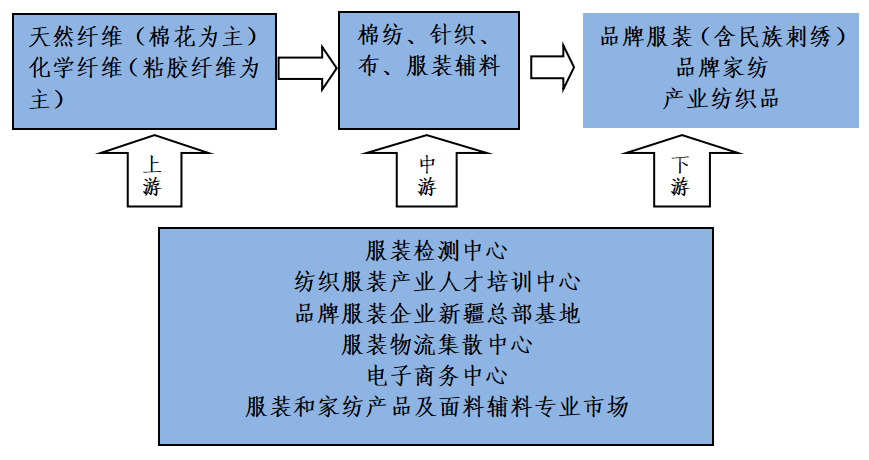 图4.1 喀什地区纺织服装产业链3.产业布局喀什经济开发区重点发展生产性服务业及会展经济。发展纺织服装设计、研发、文化、品牌、人才培养、信息、管理、仓储、物流等生产性服务业及会展经济，建立亚欧纺织服装论坛永久性会址、纺织服装博览中心。喀什市重点发展中高档时装。依托深圳产业园内有现有服装服饰企业，加快完善生产、经营、市场、品牌等领域建设，通过招商引资，承接产业转移，大力发展中高档时装订制等产品，打造知名服装品牌，实现由品牌加工向自主品牌转变。疏勒县重点发展产业用纺织品。发展无纺布、医疗卫生等产业用纺织品，推动自动化、数字化、智能化纺织服装装备应用，培育精品服装制造企业和品牌企业。疏附县重点发展服装服饰面辅料生产和交易专业市场。围绕家纺、服装和鞋帽等生产配套需求，重点发展里料、衬料、填料、垫料、商标类、腰带类、缝纫线类、扣紧材料类、包装材料类等服装辅料产品生产和专业交易市场，推进面辅料生产本土化。英吉沙县重点发展以针织机织为主的服装服饰。加快推进服装小微产业园建设，优化引进上规模、成长型服装中小企业入园，重点支持以外贸加工订单为主的服装服饰、手套、毯业（毛毯、装饰毯）企业发展。岳普湖县重点发展织布、牛仔服和布艺、绣品、毛巾等家纺和儿童服装服饰。伽师县依托现有服装服饰产业园区，重点发展机织、针织服装服饰品、袜子、编织品等，形成地区服装服饰产业集群次中心。麦盖提县重点发展纺织产业和应用于生态、环保、应急防护等产业用纺织品，开发健康舒适、绿色安全、易护理等功能性纺织品。巴楚县重点发展纺纱、织布、水洗以及配套类产业用纺织品和配套类产业用纺织品。叶城县重点发展附加值高的鞋帽、地毯、民族服装服饰等。泽普县错位发展各类服装服饰、棉服、羽绒服等。莎车县发展各类制式服装，重点是军警制服，发展部分窗口行业职业装和学生装等，以及向西出口的外贸型民族特色服装服饰。塔什库尔干县重点发展塔吉克民族特色刺绣、地毯等特色编织类旅游工艺品。4.发展路径（1）持续开展精准招商。根据喀什地区现在65.78万吨的棉花产量，按90%实现本地转化，可发展纺锭规模为450万锭。支持巴楚县、麦盖提县、莎车县紧盯安徽华茂、山东鲁泰、山东魏桥、广东溢达等国内重点纺织生产企业，主动加强对接，争取知名企业落户。在确保完成300万锭目标的基础上，再新增155万锭落户本地区。织布、面辅料、服装等产业要围绕发展目标，有重点、有目标、有针性对开展纺织服装项目招商，着力引进红豆、杉杉、波司登、太平鸟、搜于特、森马、罗蒙、虎豹、鲁泰纺织等有市场、有订单、有竞争力的行业龙头企业、全产业链企业来喀投资，迅速壮大纺织服装产能规模，形成一批具有核心竞争力、就业能力强的龙头骨干企业；推动产业援疆，定期召开纺织服装产业转移对接会，支持四省市开展“订单式援疆”，积极推动四省市全产业链纺织服装骨干企业点对点转移到喀什地区投资。（2）拓展纺织服装产品出口市场。充分发挥喀什作为“丝绸之路经济带”核心区重要节点和向西开放重要窗口的作用，组织企业参加国际、国内各类推介会、论坛等活动，扩大地区纺织服装产业的影响力。依托人工成本低、支持力度大、产业基础好等优势，加强与RCEP成员国的合作交流。引导本地生产企业紧盯RCEP成员国市场，将订单和接单加工厂转移至喀什综保区，实现地区纺织服装产业向西开放新突破。积极稳妥应对涉疆制裁，通过设立海外仓、分支机构等方式推进纺织服装企业开拓境外市场。充分利用好“南疆集拼集运货运班列”政策，把纺织服装产业作为出口重点，强化政府协调和服务，为地区纺织服装产品高效便捷低成本向西出口提供保障。（3）制定落实优惠政策。积极争取自治区纺织服装产业发展转型扶持资金，落实好服装纺织企业贷款财政贴息、服装、家纺等纺织深加工出疆运费和进疆面料运费补贴、毛纺等产品出疆运费补贴，促进喀什地区纺织服装企业做大做强，提升纺织服装产业综合竞争力。（4）支持知名品牌的培育。整合企业品牌资源，把企业品牌和喀什区域品牌、产业品牌建设有机结合起来，打造喀什产业品牌，实行整体培育和提升，促进行业整体发展实现由量变到质变的转化。加大资源整合力度，促进有限的资源向带动性强、产出比高、产业链长、经济效益好的纺织服装龙头企业倾斜，到“十四五”末培育10个以上在疆内有影响力的品牌，鼓励企业实施“走出去”战略，打造向西出口服装品牌，提升喀什纺织服装产业的知名度。（5）加强人才队伍建设。依托喀什大学、职业学校、技工院校、职业培训机构和重点企业，完善纺织服装类实用技能型、创新型、复合型等多层次人才培养。根据企业人才需求，在喀什大学设立纺织服装学院，开设相关专业。创建纺织服装中等职业学校，充实、增加、优化纺织服装类专业设置，扩大招生规模，加大产业技术人才储备。深化产教融合，纺织服装企业和院校联合办班、定向培养、开设校企工厂，通过院校老师到企业为员工进行短期培训，提高一线工人的工作效率；保障技术人员职业队伍与产业同步发展壮大。与东华大学、武汉纺织大学等高校采用校企合作方式，为企业培养管理人员；在有条件的学校合作建设一批纺织服装继续教育培训、实训基地，联合开展订单培训和定向培训。培育和弘扬工匠精神，为技工群体打造优良的成长平台。 
（二）农副食品精深加工业1.发展目标用工业化理念改造传统农产品加工业、大力发展绿色食品产业，突出绿色化、优质化、特色化、品牌化，做特做优做强绿色食品产业，实现农产品加工升值1:1.5。围绕馕、粮油、乳制品、饮料、肉类、果蔬等主要产业，促进一二三产融合发展，集中力量培育名优产品和具有地方特色、高品质、有口碑的“绿色品牌”。到2025年，力争绿色农产品食品产业规模达到100亿元，全行业就业5万人。2.发展重点（1）棉粮精深加工。以棉花、粮油、食品加工为重点，加大深加工政策支持力度，促进农产品由初加工向精深加工转化。支持农产品加工企业自主创新和引进国内外先进设备，并给予财政补贴或奖励。推动农产品加工企业技术改造和装备提升，延长产业链，提高农产品附加值。推进企业拉长棉籽精炼油、饲料蛋白、食用蛋白等棉花加工产业链，提升棉花精深加工水平。重点发展巴楚县年处理50万吨棉籽、6万吨棉籽精炼油及蛋白饲料生产加工项目。支持企业研发粮食蛋白、粮食淀粉、功能性粮油等精深加工产品。提升主食工业化水平，大力支持喀什地区发展地域特色的休闲食品、传统糕点，重点是发展馕产业，建设熟食品加工基地。引进和培育食品加工领军型龙头企业，吸引食品研发、仓储、物流、包装、信息等配套服务企业入驻，实现产业化发展。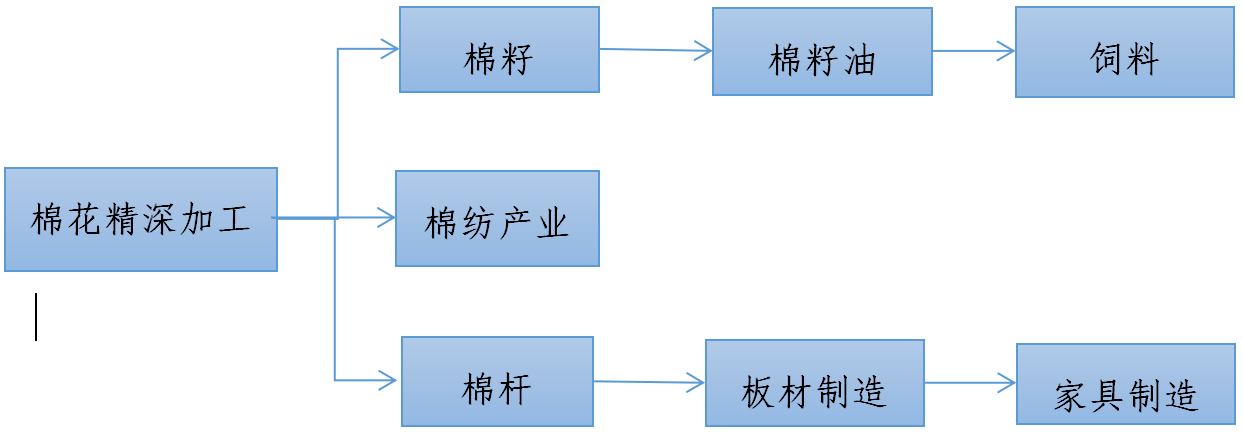 图4.2 喀什地区棉花精深加工产业链（2）林果精深加工。以巴旦木、核桃、杏子、红枣、苹果、樱桃等产品精深加工为重点，形成育苗、种植、采摘、冷藏保鲜、精深加工、冷链运输于一体的完整产业链。支持企业研发生产巴旦木油、巴旦木饮料、巴旦木粉等巴旦木系列食品；鼓励企业开发核桃油等系列产品；推进企业延伸杏子、红枣、苹果、桃等产品的制粉、制膏、制酱、制干、功能性成分提取、药食同源等精深加工产品；开发生产果酒产品，研发生产以果品为原料的高档保健品、化妆品、食用色素、花粉、生物制品、活性炭等产品。重点发展伽师县年产20万吨白糖项目，英吉沙杏产品精深加工产业，麦盖提县依托灰枣资源优势，做大做强红枣期货交易市场，新建（红枣）专业化食品工业园区，泽普县红枣产品精深加工产业项目，巴楚县年处理10000吨核桃，年产2400吨核桃油、1000吨核桃蛋白粉项目，伽师县西梅、伽师瓜产品精深加工产业，莎车县巴坦木产品精深加工产业，叶城县核桃产品精深加工产业，岳普湖县金银花深加工，茶饮、饮料、日化、洗涤产业，在疏附、英吉沙等县布局葡萄酒、果酒产业。同时，发展食用菌产品加工，适当发展花卉和甘草等中草药材加工。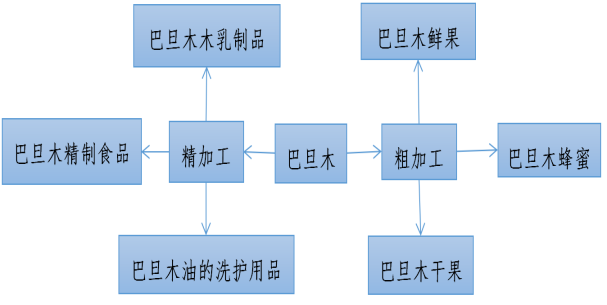 图4.3 喀什地区巴旦木加工产业链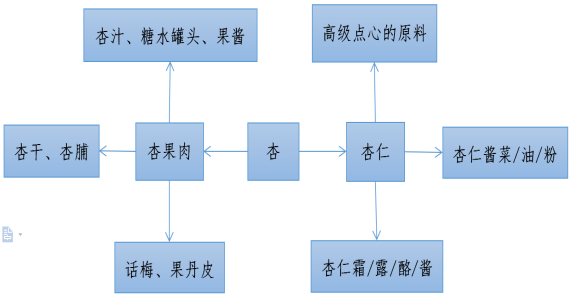 图4.4 喀什地区杏加工产业链（3）畜禽精深加工。重点发展畜禽养殖、屠宰、分割、冷藏、保鲜、肉食产品精深加工、真空包装等一体化产业链。在畜禽屠宰地，配套冷藏罐、冷藏车等低温收储设施，配备检测设备，建立产地初加工体系。发挥畜禽加工龙头企业作用，实施食品加工产业“补链”招商，稳步发展畜禽屠宰初加工、分割肉，重点建设配套的冷链物流系统和高端冷鲜分割肉供应体系，开发肉食精深加工产品，招引中式肉制品、酱卤肉、休闲熟食肉制品生产企业入喀什，提升畜禽产业附加值。立足市场需求，支持发展禽类精深加工业，生产鸽、鸡、鸭等烤卤制品。支持发展乳制品精深加工，开发生产特色乳品、功能性乳制品、脱脂乳粉、奶酪、酸奶、乳清酒、乳清醋、乳清果醋饮料等，重点支持南达乳业集团发展延伸产业链。麦盖提县重点发展安格斯牛、西门塔尔牛、刀郎羊、湖羊的产业链条，配套冷藏库、冷藏车等低温收储设施，配备检测设备，建立产地初加工体系。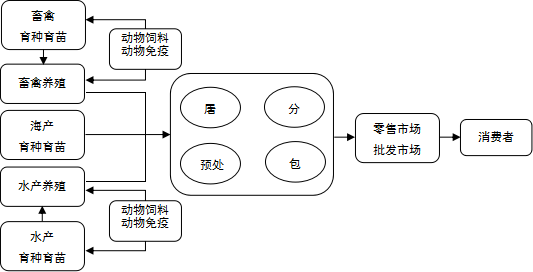 图4.5  畜禽加工产业链（4）饲料加工业。继续扩大喀什地区饲料产业优势，依托龙头企业，在玉米饲料加工和秸秆青贮加工的基础上，加大与其他特色农产品加工业的合作，提升杂粕、糟渣、食品加工副产品等非粮饲料资源优质化处理利用水平，综合利用微生物制剂、植物提取物等新型安全饲料添加剂产品，重点发展高技术、高附加值和节能环保的饲料、饲料添加剂产品，满足喀什地区及周边地区乃至中亚地区畜、禽、鱼等养殖业需求。（5）天然色素加工。以晨光集团色素项目为依托，充分利用喀什地区辣椒、万寿菊、胡萝卜等特色生物资源，积极发展天然食用色素（辣椒红、叶黄素、胡萝卜素和番茄红素等）提取加工等现代工业食品产业。3.发展路径（1）推进农产品精深加工集聚区建设。根据资源禀赋和区位优势，围绕优势农产品和市场需求发展农产品精深加工业，按照“加工有规模、布局有规划、园区有名称、组织有机构、管理有制度、运行有效益”的“六有”标准，以轻工园区为核心，引导龙头企业向优势产区集中，加大企业加工原料基地建设，打造公共研发、电商营销等平台，推进农产品加工产业集聚。（2）发挥龙头企业的示范引领作用。围绕扩大规模、提升层次、创牌创新、增强带动等重点，培大育强一批在行业内外有影响的领军型、旗舰型农业龙头企业。支持企业战略重组，通过兼并、重组、收购、联合、控股等多种方式组建大型企业集团。重点扶持具有行业领先地位的龙头企业上市融资、增资扩股、合资合作、发行债券，鼓励做大做强。鼓励龙头企业通过订单生产、入股分红等方式，建立“公司+合作社+农户”、“股份制公司+农户入股”等生产经营模式，实现企业与农户双赢。（3）推进一二三产业联动发展。积极推进“公司+基地+农户”、“龙头企业+合作社+基地+农户”等经营模式，着力构建等多种经营主体互相带动、融合发展的经营体系。以全产业链发展为重点，推动一二三产联动，各区县政府统筹协调各级涉农资金，加大对农产品精深加工基地建设的扶持。出台转型扶持资金，加快推动农产品加工与上下游产业的联动及前后环节的对接。（三）电子信息产业1.发展目标承接东部电子产业梯度转移，面向中亚西亚南亚的电子家电生产、组装加工市场，形成南疆地区电子元件、器件、电子整件产品的设计生产和加工制造以及电子产品配件等电子信息全产业链。到2025年，确保电子信息产业规模达到150亿元，就业达到10万人以上。2.发展重点以喀什经济开发区为核心，形成电子组装产业引领区，完善疏勒-伽师县、莎车-泽普县和叶城-麦盖提县为支撑的电子组装产业链配套，聚焦重点发展领域，因地制宜布局发展，形成纵贯南北、东西呼应的电子信息组装业产业集群，重点围绕计算机及周边产品、电视机及家用视听产品、手机及配套产品、家用电器产品、新兴消费电子产品，加快培育相关配套企业，在附加值高的产业链上下功夫，统筹推动喀什地区电子信息组装业规模化、集群化、创新化、循环经济化发展。（1）电子产品组装加工产业。主动承接内地劳动密集型电子信息产业转移，推动现有电子企业转型升级，大力发展电子信息业，不断完善电子制造行业产业链条。利用已形成的电感线圈、数据线、耳机、电子表等电子组装加工业产能，引进先进制造技术，加快培养新型技术人才，扶持德盛电器等电子加工企业发展壮大，承接家用电器、电热板、手机、农机、LED照明器材、亮化灯、数据传输高清线等电子配件的设计、加工及组装，延伸电子组装产业链。
图4.6  电子组装产业链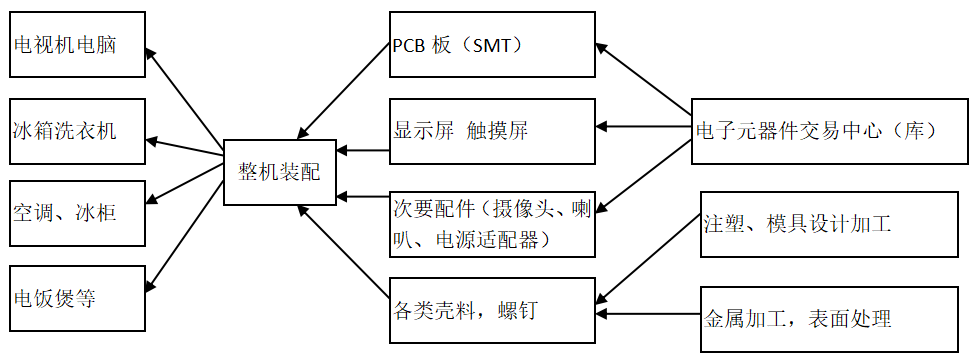 （2）电子元件、器件、整件生产制造。立足中亚、南亚和西亚市场需求，配套引进电子元件、电子器件、电子整件产品的设计生产和加工制造，拓宽品种系列，强化功能特色，延伸电子制造行业产业链，重点推进电子元件(以FRD、ZP、KP、KK、KS方型和圆型芯片为主导)、电子器件(以单管、塑封二级管、塑封三极管、LED灯为主导)产品以及电子组件(以模块、固态继电器、整流桥为主导)、电子整件(以电子节能荧光灯、节能家用电器、电机、充电机、调节器为主导)产品的设计生产和加工制造，构建电子加工产业链，建成面向中亚、南亚和西亚的电子组装加工工业基地。（3）家电制造组装产业。招商引进一批黑家电、白家电企业落户，制造生产产品，开发周边国家市场。重点是电视音响、家用电器、照明器具、低压电器设备、五金工具等日用电器和小五金组装加工。适时引进LED照明、太阳能组件制造、光伏电池生产线、太阳能技术研发等项目，推动发展新能源装备制造业。（4）电子信息产品的生产、集散、出口基地建设。聚焦5G、集成电路、新一代显示技术、智能电子终端、通讯设备等重点领域，引导企业更多开发新产品，力促电子生产企业来喀什地区各信息技术产业园就地加工生产；依托喀什地区的政策优势，承接中东部地区电子信息产业转移、中转集散和出口加工基地，推动软件产品和电子信息制造产品向中亚、西亚、南亚出口。（5）电子信息制造与维护。提升信息产业硬件制造与维护能力，引进电子器件的线缆、通信基站外壳与大型电子设备组装企业。建立辐射整个新疆乃至中亚地区的电子信息产品维护基地，提供电子产品维修、零部件配送等服务。3.产业布局（1）经济开发区重点以手机整机及电子元器件制造项目、白家电生产组装和信息服务技术为主。重点发展：一是引进5000万台功能手机、3000万台智能机手机、2000万台平板电脑等终端设备组装加工生产项目。二是引进15万台空调、15万台冰箱和15万台洗衣机组装加工项目。三是引进20条SMT贴片生产加工项目。四是引进10条触摸屏、20条显示屏生产加工项目。五是引进200台（套）壳料注塑成型生产加工项目。六是加快完善电子商务服务、物流信息服务、信息技术外包服务、云计算服务和空间地理信息服务等信息服务技术。（2）疏勒-伽师县重点以平板电视机组装加工、各种类型小家电、新兴消费电子产品和电子信息产品销售和附属原材料供应综合市场为主。重点发展：一是引进50万台平板电视机组装加工项目。二是发展各种类型小家电产品及配套产品，包括开关插座、电风扇、吸尘器、加湿器、电吹风、电饭煲、电磁炉、电热水壶、电烤箱、微波炉、榨汁机等生活类小家电产品。三是新兴消费电子产品发展便携式蓝牙音箱、电子追踪器、电子词典、智能音箱、（儿童）智能手表、智能手环、智能监测产品等新兴电子产品及配套产品。四是集中资源要素在疏勒县筹建电子信息产品销售和附属原材料供应综合市场。（3）莎车-泽普县重点以电子产品组装产业链表面处理、计算机及周边产品、家用视听产品和手机及配套产品为主。重点发展：一是引进电镀生产线一条，喷塑线一条等表面处理生产加工项目。二是计算机及周边产品，积极发展鼠标、键盘、光盘驱动器、刻录机、音箱、移动硬盘、U盘等外设产品组装加工项目。三是家用视听产品发展投影电视、音响、机顶盒等。四是手机及配套产品，发展手机代工制造及配套产品，功能手机、低端智能手机整机、手机充电器数据线等产品。（4）叶城-麦盖提县重点以电热器、LED照明产品和手机及配套产品为主。重点发展：一是以石墨化碳基类电散热器、电热膜、电热板、高温辐射电热器。二是户内LED照明产品：天花灯、飞碟灯、天花射灯、平板灯、集成吊顶、轨道灯、吸顶灯等；户外LED照明产品：投光灯、路灯、庭院灯、洗墙灯等产品。三是手机及配套产品，包括手机配套加工制造，引进和培育耳机、天线、手机壳、充电器等电子配件的加工及组装的产业链。四是麦盖提县全产业链引进照明产业，围绕电路板数字项目，引进电路板生产、LED灯珠封装、SMT贴片及DOB光源板生产三大产业，发展智慧LED灯饰、手机、耳机、小家电等电子配件的加工及组装产业链。4.发展路径（1）建设特色电子组装产业园区。立足喀什经开区优势，构造县市各具特色、分工鲜明、优势互补的产业协作体系。以现有产业为基础、以潜在落地产业为目标，打造若干特色电子组装产业园区，吸引各自产业链环节的企业入驻集聚。（2）加速集聚产业资源。充分发挥深圳、东莞电子产业优势，积极承接中东部地区电子信息制造业向西转移，推动面向全疆、全国、全球（中亚、南亚）的电子信息制造业转移和资源对接。以喀什经开区为核心，着重招引龙头企业和品牌产品，发展高端电子产品和信息服务；充分发挥喀什区位和政策优势，加速喀什地区电子产品组装和智能终端整机加工的要素资源集聚。（3）加强技术研发工程。把研发作为发展电子产品技术发展基础，在电子产业园建立以专业软件系统研发为重点的中小企业孵化基地，打造软件系统检测平台，软件专利转让平台。以扎实的软件系统研发实力为喀什电子信息产品后续发展奠定基础。同时积极引进培训机构，培养软件设计和硬件维护人员。（4）构筑产业人才梯队。大力推广“校企合作培训+园区辐射带动+乡镇村就近就业”的生产经营模式，建立“校企合作、产教一体”的培养模式。发挥援疆优势，利用喀什职业技术学校设置电子相关专业培育一批技术人才；引进一批具有自主创新能力的高层次领军人才。全面加强农村富余劳动力素质培训，重点培养一批电子组装业生产队伍。（5）加大外向市场拓展。充分发挥喀什国家级经济开发区优势，扩大电子产品的向西出口。发挥驻外商贸联络处在境外工作站的作用，认真梳理、分析周边国家电子产品需求种类以及信息技术服务市场需求，有针对性确定招商引资的重点对象，着力打造面向中亚、南亚、东欧等地区市场的电子产品制造加工区，打造立足小语种的跨境信息技术服务体系。畅通出口渠道，完善跨境交通体系，加强对外交流合作，着力向中亚、南亚、东欧国家推介电子产品及服务。加强与中亚、南亚、东欧等地区国家行业协会沟通，支持组团参加相关国家举办的有关展览展会。   
  （四）电力能源产业1.发展目标按照工业发展、电力先行的逻辑，“十四五”期间，喀什地区在电力发展上率先突破。通过完善电网架构，推动电源建设，加快水电、火电、光伏、风电、新能源等多能推动。到2025年，全区电力装机总规模实现600万千瓦，力争突破1000万千瓦，实现产值达到50亿元。2.发展重点（1）煤炭开采。加大喀拉图孜煤炭矿区勘查进程，推动喀拉吐孜矿区煤炭资源开发利用，按照矿区总体规划提出的“科学布局、适度超前、分步实施、规模经营”要求，采用成熟的技术和装备，实现资源合理开发利用，重点建设90万吨/年长胜煤矿、90万吨/年斯尔亚特煤矿和叶城县60万吨/年煤矿项目。依托煤炭资源，大力开展煤炭洗选、炼焦、建材、煤化工等产业发展，形成较为完整的煤炭工业产业链。为电力开发提供原料支撑。（2）煤电工业。根据750千伏输变电工程进程，在巴楚、莎车建设负荷中心支撑电源。“十四五”期间，建设莎车２×350MW热电联产项目，解决莎车叶城煤炭资源电能转换和供热需求。通过大项目建设，带动大投资，带来大发展，新增火电装机规模达到70万千瓦。（3）水电工业。喀什地区叶尔羌河流域和喀什噶尔河流域，河水年径流量大且水能蕴藏量丰富，水电开发潜力大。大力推进叶尔羌河干流、塔什库尔干河、提孜那甫河、克孜河、盖孜河、库山河水电开发建设，力促阿尔塔什、齐热哈塔尔水电站在“十四五”期间全面建成投运。在阿尔塔什即将投运134万千瓦装机总量的基础上，再规划增加50-100万千瓦的梯级水电站建设。新增水电装机规模达到245万千瓦。（4）可再生能源。以风能、太阳能、生物质能利用为重点，大力发展可再生能源。——光伏发电。结合各区县市经济发展、资源禀赋、消纳并网等条件，在莎车县、巴楚县等重点区域建设大型光伏、风能发电基地。加快太阳能多元化利用，推广分布式光伏发电，提高利用规模。根据消纳情况，新增光伏发电装机规模达到600万千瓦，配套光伏侧储能电站规模90万千瓦。——风能发电。引进开发企业，积极寻找风电建设条件的区域，根据消纳情况，新增风电装机规模达到10万千瓦。——生物质能发电。根据人口、物料、区域情况，有序开发生物质能，发展以秸秆、林业剩余物、餐厨垃圾为燃料的生物质发电和垃圾焚烧发电。建设巴楚县1×1.2万千瓦垃圾焚烧发电、喀什市1×1.2万千瓦垃圾焚烧发电项目，新增生物质发电装机规模达到2.7万千瓦。——适度开发地热能。推进塔县地热综合利用工程建设，以地热供暖改善农牧民生活条件为重点，积极发展温泉、医疗保健、洗浴等现代服务业。3.发展路径（1）积极做好项目前期可研及规划。能源产业是国家重点关注和支持的产业，也是纳入国家战略布局的产业，地区本级及各区县要提前做好项目的发展规划、项目可行性研究报告，为项目的立项、国家战略布局提前做好准备。（2）争取自治区的政策支持。能源项目多数属核准类项目，需在额度内细分，喀什地区能源项目的上马，除自身具备条件外，关键需要自治区政府及发改等部门的支持，积极争取，取得支持，争取项目按计划建设投产。（3）大力引进大型发电企业参与。鼓励国内大型发电企业参与喀什能源产业的产业链条中来，尤其是鼓励企业参与能源项目规划的前期的调研、测试、评估工作，敞开市场、吸引投资。（4）完善电网架构。继续完善喀什750千伏输变电工程建设，加快建设220、110千伏双环网供电。发展智能电网，适应新能源和分布式能源接入需要，在经济基础较好和可再生能源集聚区开展智能电网建设试点，建设一批分布式能源接入电网示范工程。（五）新型建材产业1.发展目标围绕“两新一重”和中巴经济走廊基础设施建设，做好传统建材产业的转型升级，大力发展新型建材产业，重点推进装配式建筑发展。坚持绿色环保、废物利用、功能的多样性发展趋势，使新型墙体材料、新型防水密封材料、新型保温隔热材料和装饰装修材料满足喀什地区大发展大建设的需要，以及向西出口的需要。到2025年，确保新型材产业规模达到100亿元。2.发展重点（1）水泥方面。重点在提升行业的开工率方面下功夫，围绕国家“两新一重”战略和中巴经济走廊建设对水泥制品的需求，加大产能的释放，提高企业效益。加强水泥行业自律管理，落实水泥“错峰”生产常态化。加快淘汰落后产能，支持企业生产高抗低碱等特种水泥、专用水泥、高性能混凝土等新型建材。推动落实水泥生产企业实行直购电试点政策，争取国家加大专项补贴资金支持。加强市场价格监管，制止低价倾销行为。积极拓展中亚市场，争取国家退税政策支持，向西出口水泥，鼓励企业向中亚有需求国家转移整条水泥生产线并鼓励企业兼并重组。（2）墙材方面。深入开发页岩、石灰岩等非金属矿物资源，大力发展页岩砖、加气块、多孔砖、陶粒砌块和矿渣压砖等新型建筑墙材，彻底淘汰落后产能，大力推进隧道窑先进工艺。开发水泥类轻质板、纸面石膏板、彩色钢夹心板材、轻钢龙骨等新型墙体材料和橡胶性沥青、聚氨酯等新型防水建筑材料。利用本地区粘土矿资源，依托喀什顶臣科技公司为龙头的新型墙体保温材料生产企业，采用国内先进水平的摆锤法生产工艺，配合建筑市场需求，积极引入新材料（岩棉）行业。以莎车、英吉沙、疏附、叶城、巴楚等县为主，推进国有企业和大型建筑企业组建混合制建材企业，发展砂石料、商砼、石材、水泥等产业，发展页岩砖、加气块、多孔砖、陶粒砌块和矿渣压砖等建筑墙材，开发花岗岩等中高档石材制品，做好传统建材产业的转型升级。（3）装配式建筑。结合城镇化、新农村建设，积极推广现代工业技术，大力应用装配式建筑。争取到2025年装配式建筑占新建筑的比例达到50%。推动公共建筑率先使用装配式建筑，引导居民住宅建设使用装配式建筑。鼓励建材企业生产梁、板、柱等建筑结构件，采用机械化和装配施工作业方式实施建筑工程，支持部品部件生产企业完善产品品种和规格，促进专业化、标准化生产，制定完善相关设计、施工和验收标准。同时，发展环保板材、塑钢门窗、木塑制品、环保涂料、玻璃等新型环保健康的装饰装修材料项目。培育建筑龙头企业，鼓励建设、勘察、设计、施工、部品部件生产等企业和科研等单位建立产业联盟。以疏勒、疏附、英吉沙、莎车、叶城、巴楚等县为主，推进保温、装饰等功能一体化复合板材和功能性装饰材料，装备式建筑和建材部品化，交通、水利、装备等水泥铸件发展，推动建材产业绿色化、智能化升级改造，打造南疆装配式建筑产业基地，力争到2025年装配式建筑占新建建筑的比例达到30%。（4）优化发展石材深加工。利用叶城、巴楚和塔县等地花岗岩资源，重点开发生产各类中高档石材制品和特色石材产品。引导石雕产业与室内装饰、建筑、园林、旅游、城镇开发和新型农村社区建设等领域深度融合，以石艺雕刻为核心，培育新业态和新模式。引进资源循环利用企业，对石材废料进行循环利用，为陶瓷、建材等提供原材料。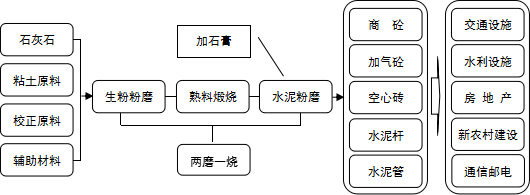 图4.6  建筑建材产业链3.发展路径（1）以市场为导向，推进建材产业的快速发展。“十四五”期间，要紧紧围绕新型城镇化建设，加大建材产业的快速发展，尤其是推进水泥制品的产能释放。抓住中巴经济走廊基础设施建设的机遇，充分利用喀什的区位优势，提高短腿产品的销售半径。（2）推动新材料、新产品的应用。积极推进传统建材向新型建材的延伸与应用，在稳固水泥材料的同时，积极发展玻璃材料、木材、钢材、塑料以及其他各种辅助五金、非金属材料。同时要加大保温材料、防水材料的建设与应用。使新型建材行业向绿色生态、节能环保方向迈进。（3）建设南疆建材贸易展示平台。建立具备国际化贸易交易和展览展示等功能集聚的南疆建材贸易平台，打造物流、展览展示和交易基础设施，拓展丝绸之路的建材产业电商平台，形成覆盖南疆并辐射中亚地区的贸易、加工、机械生产、物流、仓储、展示、电子商务为一体的发展格局，建成国内具有影响力的综合性建材产业基地。（六）冶金化工产业1.发展目标依托喀什地区现有的有色金属铜冶炼、铅锌冶炼的基础，通过提升产能、规模化生产，延伸产业链、提高附加值，推行循环经济和清洁生产。到2025年，金属冶炼及加工业实现产值100亿元。2.发展重点（1）铜冶炼加工。继续加大喀什地区铜矿产资源的勘探开发，大力整合南疆尤其是克州资源的开发利用，积极向中亚国家拓展布局获取铜资源渠道，为铜产业发展提供资源保障。加大对铜辉矿业、鑫辉铜业公司的支持力度，确保“十四五”期间前两年10万吨/年铜冶炼、电解铜达产。同时，通过招商引资，建设2万吨/年铜管、铜线、铜板、铜箔、铜铸件和30万吨/年尾气制酸、10万吨磷肥/年、20万吨钾肥/年等下游产品开发产业，形成集勘探采选、加工冶炼、下游产品开发为一体的产业集群。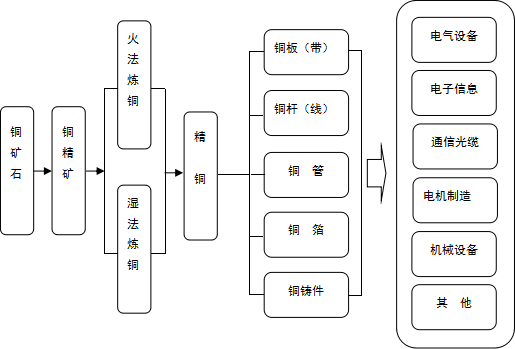 图4.7  铜产业链（2）铅锌冶炼。严格按照工信部2020年3月发布的《铅锌行业规范条件》，坚持绿色、低碳、循环发展方向，依托莎车重工业园区，引进铅锌精深加工企业，采用生产效率高、能耗低、环保达标、资源综合利用效果好、安全可靠的先进工艺，并配套烟气综合处理设施。推进莎车恒昌公司铅锌项目的建设进程，加快提高铅锌等有色金属生产能力，积极延伸产业链，开发锌合金、高纯度金属锌、铅白等精深加工，引导企业做大做强、做专做精，全面提升深加工水平。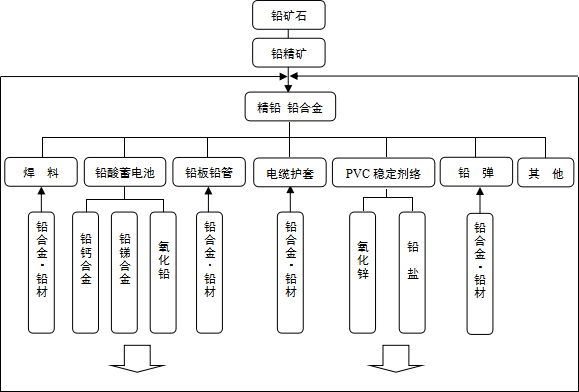 图4.8  铅产业链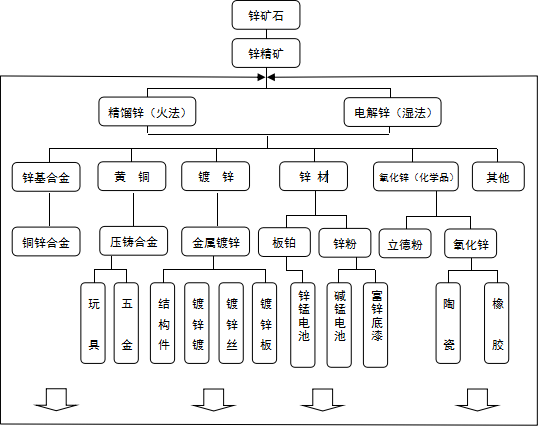 图4.9  锌产业链（3）钒钛磁铁矿开发。招商引进矿产品的深度加工项目，生产高性能的含钒钢铁、高钛渣等产品，丰富产品结构，对以往单一性质的钢材产品形成互补，缩减目前国内产能过剩的普通钢材产品，增加附加值较高的钒钛产品。重点引进年开发600-1000万吨原矿矿山开发及选铁、选钛生产线，年生产铁精粉160万吨，钛精粉36万吨，从而拓展企业的产品市场，增加企业的盈利能力，增强企业的生存能力和市场竞争力，使企业得以健康发展。（4）石油化工产业。大力支持石油、天然气资源勘探开发，发展石油、天然气、炼化和中下游产品，加快推进炼化一体化发展。依托中巴输油管线建设，发展石油化工企业，将瓜达尔港—喀什原油中转站规划在疏附、泽普县打造“喀什5000万吨炼化基地”，逐步形成进口能源资源储备和加工基地。积极引进PE、PP、PVC等塑料制品生产项目。继而围绕交通运输、轻工纺织、化学建材、电子信息产业等行业需求，开发系列终端产品，为石油天然气工业发展注入新活力。支持发展叶城县护翼公司年产8000吨高科技碳纳米材料新材料项目。将喀什打造成为新疆重要的石油化工生产加工基地和全国重要的战略能源储备基地。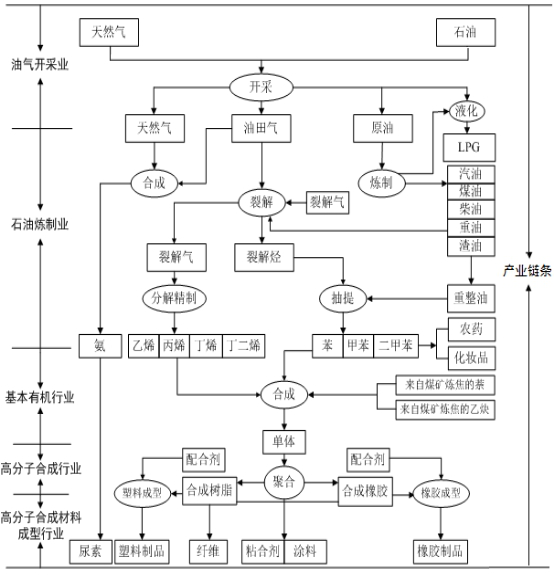 图4.10  石油化工产业链（5）硼化工产业。利用喀什叶城硼化工产业基础，开发利用西藏阿里地区的硼化工资源，重点围绕基础硼化工、精细硼化工和电子级硼化工产品三个方向，优化资源要素配置，改造提升传统硼化工产业，新建基础硼化工产品项目，夯实产业发展基础，培育发展硼系高端产品，扩大硼酸规模。实现喀什硼化工发展从过度依赖资源向市场主导转变，从资源消耗向创新驱动转变，从低附加值向高附加值、耗能污染向环境友好转变，培育具有可持续性发展的喀什硼化工产业。打造全国重要的硼化工产业基地。（6）锂产业。“十四五”期间，加快开发新疆叶城华峰化工公司在西藏阿里改则县拥有的麻米措盐湖矿锂资源。麻米措盐湖中含有液体氯化锂250.12万吨，而液体金属锂含量高达每升0.85克，是国内盐湖中含量最高的。依托麻米措盐湖矿锂资源，大力发展锂电池电解液、六氟磷酸锂、磷酸铁锂等生产项目。（7）废旧铅酸电池回收再利用。铅酸蓄电池是世界上各类电池中产量最大、用途最广的一种电池，发展再生铅生产的空间很大。加快推进疏勒山钢工业园建设10-15万吨/年废旧铅酸电池回收再生利用项目建设，既发展了经济、又促进了环保。    3.发展路径（1）加大资源勘探步伐。喀什地区矿产业起步较晚，资源地质勘察程度低，资金投入少。“十四五”期间，地区本级及相关资源型区县投入资金进行矿产资源的普查，出台政策鼓励社会力量找矿，为重工业的发展奠定资源基础。（2）扩大原材料进口。借助“一带一路”倡议落实机遇，建立稳定的有色金属原材料进口渠道，保障有色金属冶炼的可持续发展，同时加大有色金属尤其是铜精深加工产品并扩大精深加工产品的出口，重点围绕中亚市场，带动有色金属精深加工链条的发展。（3）积极推进中巴输油管道建设。积极推动建设国家陆上能源安全大通道，加快推进中巴输油管道的建设，把喀什建设成国家能源输入的储备周转基地和加工原料供应基地。（4）综合施策，推进阿里地区硼锂资源的开发利用。一方面，叶城县确保矿产资源运输的便利性、低成本性，与竞争区域形成直接的运输比较优势；另一方面，协助企业完成产业链延伸的招商工作，形成产业集群效益。（5）切实帮助企业解决现实问题。金属冶炼行业属劳动密集型和资金密集型产业，企业的采选冶、产供销会遇到多种困难和问题，政府的政策、帮扶力度直接关系到企业的生存、项目的进展，各级政府大力帮助铜冶炼项目的下游产品消化工作，帮助铅锌冶炼项目的行政审批工作，帮助企业解决流动资金工作，才可在“十四五”期间实现重工业的快速发展。

















  （七）装备制造产业1.发展目标发挥喀什地区优越的市场优势、进出口优势等空间优势，围绕区域现代农业发展、城镇化发展、重工业发展以及面向中亚南来出口市场等带来的装备制造业需求，抓住国家向西发展的布局、国内大型装备制造企业拓展产品线、延伸产业链的机遇，对接“中国制造2025”，大力发展机械制造、电动车、农用车等装备配套产业。到2025年，装备制造产业实现工业产值达50亿元以上。2.发展重点（1）装备制造。充分挖掘喀什地区农业大区优势，开发适合本地使用的各类农机具，瞄准中国农机研究院引进高中端农机全系列产品进行生产和装配。重点开发大马力拖拉机的研发生产，大力发展农田建设机械、土壤耕作机械、种植和施肥机械、植物保护机械、农田排灌机械、作物收获机械、农产品加工机械、畜牧业机械等机械设备，发展棉花、瓜果种植和收割机械，培育饲料加工机械为重点的畜牧农机，培育发展农用灌溉设备，以及温室设备和太阳能利用设备等设施农业设备。依托对口援助省市雄厚的组装制造能力，紧紧围绕中亚、南亚等周边地区巨大的市场需求，大力发展出口组装制造业，重点是电线、电缆、电站、电网、汽车配套器材等适销对路的机电制造产业。（2）工程机械装备。抓“重型、小型”两端，重点招引在新疆和中亚市场占有率较高但尚未在新疆建立产业基地的国内工程机械、矿山机械大型龙头企业，重点发展起重机械、混凝土机械、挖掘装载机械、小型化工程机械、筑路机械等工程机械制造，以及以矿山开采机械、矿山破碎、磨矿机械。同时发展电力装备、化工矿冶专用设备等特色装备。（3）汽车工业。从农用车辆和小型民用车辆入手，从改装、组装车辆起步，围绕专用车、中低端乘用车、载货车、专用车、摩托车、电动车、自行车等交通运输设备组装加工，建设整机装配、轴承、轮毂、车架、汽车灯具及金属加工、表面处理生产线，以及汽车维修及配件、废旧汽车拆卸等相关辅助设施。建成新疆重要的出口产品制造加工基地。（4）纺织机械装备。立足南疆纺织服装产业发展需求，引进国内先进纺织服装装备企业在喀什设立生产基地，重点发展多轴向复合材料经编机和多梳拉舍尔高速经编机等高端经编机装备、精密络筒机、精梳机、剑杆织机等成套纺织服装装备，做精相关配件，提升纺织装备自主研发水平，建设纺织机械生产基地。3.发展路径（1）以市场换产业。实施“以市场换产业”战略，统筹喀什地区的机械采购市场，以订单招企业，以订单招投资。尽快形成一批小型装备制造、改装产业来喀什投资建厂。（2）做大装备交易市场。推进经开区、疏附物流园建设，加快中亚地区先进大型农机、机械等高端产品的交易，完善交易展示、会展、仓储物流、二手机械交易、专业培训、生产装备为一体的综合性功能。规划建设工程机械装备市场、纺织服装装备市场、农机具装备市场、家用电动车、农用车等专业化市场，打造辐射中亚的喀什装备服务平台载体。（3）大力招商引资工作。加大对国内著名机械制造企业的招商力度，通过承接产业转移，引进产业和项目，完善产业配套，延伸产业链条。制定吸引装备制造企业入驻园区的若干优惠政策，积极引进一批大中型机械制造项目，着力引进一批对龙头企业下游产品进行配套的项目，逐步形成机械制造、电子电器、电动车、农用车等装备配套产业。（八）生物医药及医疗器械产业1.发展目标以维吾尔医药制造为重点提升存量，突出生物疫苗和大健康产品增量发展，通过内培外引快速做大生物医药产业。进一步提高现代中药与民族药、生物药在国内外市场的知名度、占有率，多元发展中药饮片精深加工、中药提取物、配方颗粒等，延伸发展保健品、天然化妆品、日化产品、香精香料等衍生产品。大力招商引进医疗器械企业，培育本地市场和周边国家市场。到2025年，力争生物医药产业规模达到20亿元。2.发展重点（1）生物有效成份提取。利用喀什地区农产品特色资源优势，重点发展中草药提取，从甘草、肉苁蓉、雪菊、罗布麻、黑果枸杞等天然药物中提出有效成份、有效部位。鼓励医药科技公司延伸产业链，积极发展下游产品，使生物提取产业成为喀什地区生物技术产业的核心增长点。重点支持新疆九间棚农业科技公司的规模化、多样化、深层次发展。（2）民族维药。利用喀什地区特色的维药资源，重点发展维药的标准研究、维药制剂生产研发、维药新品种研发，增强维药与天然药物产业的科技创新与持续发展能力。加快维吾尔药研究和开发，争取在抗病毒、抗炎、治疗心血管、皮肤病、妇科、男性疾病等新药领域取得突破，开发一批具有自主知识产权的新产品。主要包括从维药、天然药物中提取的有效成份、有效部位，以及新发现的天然药材和药材新的药用部位及制剂；由维药、天然药物制成的新的复方制剂，对名优中成药及民族药的二次开发，以及新型维药给药系统品种。大力培育本土维药龙头企业，重点支持喀什昆仑维药的发展，建设产学研用一体化平台，力争在“十四五”期间争取主板上市。（3）轻工和化工生物。挖掘和发挥具有基础资源和文化底蕴的饮食文化产品，开拓饮食文化、民族民俗文化以及食疗、食补、食养、药食等文化经济市场。发展保健食品及生物技术在食品安全领域的应用，包括辅助降血脂、降血压、降血糖功能食品的研发与生产；抗氧化功能食品；减肥功能食品；辅助改善老年记忆功能食品的技术研发与产业化应用；功能化传统食品的技术研发与产业化应用；以及保健食品有效成份检测技术和功能因子生物活性稳态化技术应用；食品安全的生物检测技术应用等。（4）生物制品。推进静注乙型肝炎人免疫球蛋白、丙型肝炎人免疫球蛋白、人血白蛋白以及破伤风、狂犬病人免疫球蛋白产品产业化，攻克血浆综合利用等关键技术，延伸血液制品产业链。推进利用地区牛、马、羊、驴等动物骨、皮、脏器、体液资源的生化药品的产业化，培育羔羊胃提取物及其制剂、羊血来源的氯高铁血红素及其制剂、孕马结合态雌激素及其制剂、驴皮阿胶原料等。利用现代生物技术，加快发展动物用生物制品（抗血清、诊断制剂）及高效生产工艺开发，打造全国一流的兽用生物药品制造共地。（5）特色医疗器械产品。充分利用喀什地区的区位优势、消费优势、进出口优势，发展特色医疗产品、生物医用材料及医用耗材，同时谋求产业向专业化、高端化延伸；抓住国家更换药品包装的有利时机，加大包装材料研制开发力度，实现药品包装材料产业的发展。3.发展路径（1）建设专业园区集群发展。以产业链思维部署医药产业的战略发展，上游在各区县开展种植基地，中游以疏勒县、莎车县、麦盖提县为主加工生产产品，下游以喀什经开区为主建设公共服务和销售平台，实现生物制药行业向精深发展。推动疏勒县加快建设生物医药专业园区进程，制定针对政策，集聚创新资源，建设公共技术服务平台，探索建立新型产学研技术创新体系，加速医药科技创新和成果本地转化。（2）重点孵化培育维药企业。集中精力推动喀什昆仑维药上规模、上水平，加大药厂技改，加大药厂研发，积极推广提取、分离、纯化、制剂和过程质量控制等现代技术在维药生产中的应用。支持喀什昆仑维药上下游产业的配套和完备，促其快速发展，支持昆仑维药上市步伐，发挥龙头带动作用。围绕现有产品，积极开发和培育一批治疗效果确切、物质基础清楚、作用机理明确、质量稳定可靠的维新品种，培育企业向品牌化方向延伸。（3）积极发展医疗器械产业。围绕南疆医药消费市场以及中亚、南亚医药、医疗器材市场，招引企业发展特色医疗产品、生物医用材料及医用耗材。二、积极发展特色优势产业到2025年，特色优势产业完成工业总产值30亿元，占总产值的4%左右。（一）包装印刷产业1.发展目标包装印刷业是满足服务消费和商品出口的重要产业，也是一个独立、完整、门类齐全的工业体系。喀什地区立足于国家“一带一路”倡议，立足于新疆工业发展带来的市场需求，围绕农产品加工、工业品物流，大力引入一批高质量包装产业，培育一批特色的印刷企业，形成设计、创意、出版一条龙的新型产业模式，使包装印刷产业与其他产业实现高度融合发展。到2025年，包装印刷产业实现产值20亿元。2.发展重点（1）包装业。在已形成的以纸包装、塑料包装、金属包装、玻璃包装材料的分类中，喀什地区重点发展以纸包装为主、塑料包装、金属包装为辅的格局，重点发展工业品制造出口包装、快递包装、药品、日用品、电子产品等包装市场。麦盖提县重点以瓦楞纸、可降解材料、玻璃包装为主,大力发展农副产品、饮料、油脂等包装产品。培育一批高质量、上规模、有特色的龙头包装企业。（2）印刷业。印刷业主要分为包装印刷、出版物印刷以及商务印刷领域，喀什地区当前重点在包装物印刷领域开展工作，加强药品、日用品、电子产品、酒标印刷等印刷业务。发展专、精、特、新的印刷企业。（3）相关设计业。包装印刷行业的上游主要是造纸、设备制造业，下游衔接IT电子、食品饮料等行业。随着居民收入的提高，消费者对品牌的追求越来越强，强调“感官型”消费，同时“绿色、低碳、环保”是未来包装行业发展的主轴。这些都对包装的设计提出了更新更高的要求。培养一批、引入一批相关设计人才，推动包装印刷产业的快速发展。3.发展路径喀什地区的包装印刷产业起步较晚，基础较弱，先期以引导、培育为主，政府出台政策引导企业上项目、上产能；各行业部门统筹物流园区、交易配送中心、电子商务的各类信息，发布需求，鼓励企业上配套包装印刷产业；积极吸引国内知名包装印刷企业到喀什地区办厂。使喀什地区的包装印刷工业体系逐步走强起走大。（二）家具制造业家具行业是我国国民经济重要的民生产业，随着喀什地区脱贫攻坚的持续进行，以及“十四五”期间新型城镇化、新农村建设的大力推进，喀什地区500万人口以及南疆四地州千万广大消费群众为家具行业提供了持续的市场需求和发展动力，家具行业将面临前所未有的发展机遇。到2025年，以喀什、疏勒、疏附、莎车、巴楚等县市为主，发展实木家具、板式家具、定制家具、装修板材、地板等产品，到2025年，实现产值10亿元，带动就业5000人以上。引导一些企业从事家具制造业的生产，引导木材加工企业、建筑装潢企业以及相关企业延伸产业链。制做具有喀什特色的、经济的、适用的各种床、桌、椅、凳、柜、箱、架、沙发，满足广大群众的消费需求。大力招商引进一批家具生产企业。我国家具工业的区域经济特征十分明显，江苏、浙江、上海、广东为我国主要的家具生产基地。中国内地已形成了初具规模的四大家具产业区，分别是以沈阳、大连为中心的东北家具工业区；以上海、江苏、浙江为中心的华东家具工业区；以广州及周边的顺德、中山、深圳及东莞为中心的华南家具工业区。以北京、天津、唐山为中心的华北家具工业区。紧密依托上海、广东两大家具生产基地，再次承接产业转移。布局一些家具生产基地，在大喀什建材市场周围，在人口较多的莎车，主动规划家具生产的企业，形成产业集群。三、努力培育战略新兴产业大力实施创新驱动发展战略，加快培育发展数字经济产业、进出油气资源加工业、新材料、新能源等成长潜力大、综合效益好的战略性新兴产业。加大政策扶持力度，发挥企业主体作用，突出技术创新和科技成果产业化应用，不断提高技术创新能力和产业化的水平，推动喀什地区产业结构升级。到2025年，战略新兴产业力争实现工业产值50亿元，占总产值的7%左右。（一）数字经济产业1.发展目标按照“资源数字化、数字产业化、产业数字化”方向，以“数字喀什”建设为契机，着力引进和培育一批以大数据、云计算、区块链、物联网、人工智能、5G通讯等为核心的数字经济骨干企业实施大数据战略和“互联网+”行动计划，以喀什经济开发区为载体，发挥比较优势和后发优势，改善产业发展环境，把培育特色、扶持优势和做大做强作为推动数字经济产业加快发展的战略重点，进一步促进“两化”融合深入发展，提升产业核心竞争力，有力推动和支撑喀什地区新型工业化快速发展。到2025年，形成工业产值20亿元。2.发展重点（1）数字标注产业。按照产业发展以标注产业为主、标注产业以图形标注为主、企业招商以头部企业为主“三个为主”推进思路，聚焦专业领域数据标准化和数据资源价值延伸，通过实施“载体建设、人力资源、产业招商、园区运营”四大发展支撑，培育构建数据采集、数据清洗、数据标注、数据审查为一体的基础数据服务产业体系，加快园区标准化建设，提升产业承载能力和发展水平。以喀什地区各县市工业园区为依托，打造和喀什地区规模化的数据标注基地，带动大规模就业。（2）大数据中心。通过信息移动服务平台和大数据信息处理中心的建设，打造“南疆信息高速公路“大数据中心。服务于中巴经济走廊的金融、贸易、物流等各类数据的整合加工服务。（3）“互联网＋”业态。加强5G/4G网基站建设，实行城市新建区域光纤到户模式，扩大农村地区宽带网络，完善偏远乡村、边境的4G网络覆盖能力，补强新建4G基站，加快5G基站建设，规划到2023年，实现5G基站全覆盖。鼓励互联网企业加强与工业企业的合作，开发满足不同场景、不同需要的工业互联网套餐。（4）呼叫中心产业。重点培育呼叫中心信息技术等数字经济新业态，大力支持各县市数字经济产业园项目的基础建设，改善园区项目落地的配套设施，实现喀什地区呼叫中心产业快速发展。3.发展路径（1）加大重点园区建设。加快推进信息产业园建设，在信息产业园建立信息科技中小企业孵化基地，建设软件系统检测平台、软件专利转让平台。将软件研发作为信息技术发展的基础，推动信息化聚焦集群发展，形成共振。（2）积极发展新业态。鼓励支持扩大数字经济在工业领域应用场景范围，推动规上工业企业、中小微企业使用公共云平台资源，将产品销售与电子商务、线上线下与共享服务等紧密结合，加大加工业、制造业应用试点工作，推动线上线下融合，积极促进生产消费升级，打通供给侧和消费侧，为工业企业发展赋能。（3）加强人才培养。一方面加快人才培养，建立和完善电子信息产业人才培养使用激励机制，积极引进高层次人才。另一方面，加强与喀什大学、援疆高校的沟通合作，采用订单式的培养方式，充分利用高校的人才优势，为电子信息产业的发展提供人才支撑。
（二）进口油气资源加工产业充分依托丝绸之路经济带南循环通道和喀什—瓜达尔港经济大动脉建设，适时推动与巴基斯坦能源开发领域合作，重点发展进口油气资源的加工产业。喀什各县市积极引导油气资源加工企业落户园区，合理利用进口原油资源和国内炼油副产品等资源，实现国内外两个渠道引入原料资源，推动形成进口油气资源深加工产业链，推进进口石油炼化基地项目建设步伐，培育油气资源炼化产业，为打造外向型油气资源进口加工产业基地奠定基础。喀什地区充分利用好进口油气资源，综合施策，加大油气资源加工产业在喀什各县市的布局，为打造油气资源进口加工产业基地奠定基础。（三）新能源产业以风能、太阳能、生物质能利用为重点，积极争取国家产业布局和政策扶持，加大开发进程。以光伏电站建设为先导，重点发展大型光伏电站和利用工商企业屋顶等靠近用电负荷的分布式光伏发电系统和太阳能光电建筑；与民用、商业、公共、工业等建筑相结合的集中和家用太阳能热水器、采暖系统等。因地制宜推进风电场建设，有序推动风光互补系统。围绕水利系统资源，加大开发利用，建设适当的水利发电站。依托生物林木资源，重点发展农林秸秆、枝丫发电和生活垃圾焚烧发电。选择有利条件，集约化开发地热能。同时，配套引进光伏发电设备、光热采集设备、风力发电设备项目，发展新能源发电装备制造业。（四）新材料产业新材料产业是其他高新技术产业发展的基础性、战略性支撑。依托伽师鑫辉铜业，推进电解铜项目建设投产，大力招商引资以铜金银等多元素为原料，生产铜管、铜线、铜板、铜箔、铜铸件等下游产品开发产业，推动高纯金属制品推广应用。鼓励、引导大型光伏电池和组件制造企业进入喀什地区，补全光伏产业链条。加强新型墙材的研发和生产，努力发展面向抗震、节能住宅的新型建筑材料，重点支持建筑保温节能防火材料的开发及产业化。积极促进新材料产业保持快速和创新发展。四、加快发展生产性服务产业“十四五”时期，喀什地区充分对接丝绸之路经济带建设，强调生产性服务业的辐射服务能力，争取国家、自治区的重点支持，建成辐射服务中亚区域的信息后援、金融后援、检测认证等特色服务业的集聚区。（一）现代物流服务业围绕丝绸之路经济带建设，依托国家大力扶持新疆基础设施建设机遇，立足喀什地区制造业产品、农产品和对外商贸发展对物流产业配套服务的需求，优化“1159”商贸物流中心空间布局，发挥喀什国家物流枢纽中心和商贸核心圈作用，强化与巴楚-图木舒克、莎车-叶城、塔什库尔干口岸等商贸产业集聚区功能互补、协同联动，加快推进1个国家铁路枢纽物流产业园、1个国家绿色物流示范产业园、5个区域物流枢纽副中心、9个特色物流产业园建设。加快融入疆内国际陆港枢纽网络体系，积极发展多式联运和集拼集运业务，形成具有多式联运和国际物流分拨功能的大型综合物流基地，着力构筑畅通区内循环、联通国内国际双循环的国际商贸物流重要平台。依托喀什综合保税区、塔县边境合作区、边民互市区等重点平台，积极推进国际贸易中转和跨境电商交流中心，境外商品和喀什特色产品展示交易中心，综合保税区免税店，资源、能源、大宗商品交易平台建设。 1.大力推进物流业基础设施建设。合理布局物流基础设施建设，加强与南亚、中亚基础设施互联互通和能源资源贸易，加快推进喀什地区航空物流业的发展，增强航线、增强体量；完成公路网络体系，畅通到区县的高速公路；争取铁路的向外辐射和提级提速。加快推进中巴铁路、中吉乌铁路以喀什地区为起点的建设，推进中巴输油管道的建设。大力推动现代化专业仓储、铁路公路物流接轨，物流配送中心和信息化物流平台的发展，大幅度降低物流成本，以达到促进各支柱产业发展的目的。打造国际商贸物流基地，加快形成多位一体的中国西部的重要“陆港”经济区。2.推进口岸物流发展。以喀什市为中心，依托南通道、中巴经济走廊建设及中巴红其拉甫口岸、中塔卡拉苏口岸以及喀什航空口岸等口岸集群交通网络，全力推进发展口岸物流，重点发展口岸作业、进出境商品仓储集散和流通性加工等业态。创新查验工作方式，打造新型通关模式。积极发展保税物流，建设综合保税物流体系。3.大力发展第三方物流。加快建设仓储中心、配送中心、分销中心，积极完善商贸物流、城市物流、农村物流等配送网络。配合地区农产品外运需要，探索发展农产品冷链物流，大力提升农产品运输效率。鼓励工业生产制造业企业外包物流环节，促进地区第三方物流加快发展。4.推进电子商务物流业发展。适应新时期消费模式、消费方式的转变，充分运用“互联网+”的思维，大力发展物联网、云计算、大数据等相关系统和技术，增强电子商务物流服务商的服务能力，建立一个高效、合理、流畅的电子商务物流系统，推动喀什地区电子商务物流的快速发展。（二）科技服务业充分认识科技创新对经济社会发展的重要性，增强科技服务对创新创业、自主创新的支撑力。强化科技孵化、科技推广、科技转化和科技服务能力，发展科技公共服务业，发展各类专业科技服务机构，建设完善服务喀什地区“十四五”工业高质量发展的高新技术产业体系、文化科技中心服务体系。1.培育科技创新主体，提升企业自主创新能力。一是构建企业创新机制。建立有利于技术创新和科技成果产业化的体制和机制，使企业真正成为技术创新的主体。二是加快科技型企业发展。通过政策引导、产学研服务和项目支持，积极发展数字标注、呼叫等产业，使之做大做强，成为带动全地区高新技术产业发展的龙头。三是加快中小企业创新发展。积极组织申报国家、自治区级中小企业科技创新基金，并在地区本级科技计划项目安排中给予支持。四是加快民营科技企业发展，有效提升民营科技企业产品的科技含量和管理水平。2.构建科技创新平台，打造产学研结合载体。一是推进科技创新园的建设，使园区成为促进产学研结合的重要载体，成为科技成果及时转化的重要基地。二是加强与上级科技部门的沟通协调，强化争资立项，使科研资源更合理地对接市场。三是有序推进各类创新平台建设。优先建设以重点实验室为主的知识创新研发平台，以工程技术研究中心为主的科技成果转化平台，以知识产权交易和创业服务中心为主的科技中介服务平台。3.推动产业转型升级，促进高新技术产业化。一要运用高新技术改造提升传统优势产业。二要加快承接产业转移步伐。借助援疆省市的各类资源，吸引信息科技、健康科技、高新材料和智能制造等领域的创新企业和团队，聚焦提升创业孵化和科技转化功能，利用特色资源优势，促进优势资源产业转型升级。三要大力发展战略性新兴产业。重点引进和培育一批高新技术企业，通过政策引导，产学研服务和项目支持使之做大做强。4.营造良好发展环境，推动科技创新全面发展。一是落实好政策。重点完善鼓励产学研协同创新、科技成果转化和产业化、中小微型企业创新创业、科技人员股权激励等政策措施。二是加大投入力度。各区县市政府要加大科技研发经费的投入力度，并保证及时到位。积极通过科技招商等方式引进科技战略投资，鼓励、支持企业及其他组织自发建立科技创业投资基金，对科技成果转化和产业化进行投资。企业要保证科技研发经费。金融部门要支持企业技术开发，实现科技与金融的有机结合。三是提升科技管理的水平。要跳出科技抓科技，跳出部门抓科技，健全重大科技计划项目决策、评价、监督机制，优化项目管理流程，把科技进步与创新工作纳入目标责任考核内容，切实营造科技创新和进步的良好环境。同时，抓住国家加快发展信息技术的机遇，以及大数据、云计算、互联网等高新技术，关注市场需求，围绕数据查询服务、人力资源服务、创业孵化服务、技术研发服务、中小企业服务、技术转移服务等方面，重点发展科技公共服务业，逐步建立完善的科技创新公共服务平台系统、产学研联动、科技孵化创新体系。支持科技咨询机构、知识服务机构创新服务模式，开展网络化、集成化的科技咨询、研发服务、科技转化和知识服务业。推动喀什地区高新技术产业体系、文化科技体系的发展。（三）金融服务业    金融是现代经济的核心，货币是企业的血液。“十四五”期间，喀什地区紧紧依托上海这一世界金融中心的靠山，创新金融工具、提升金融服务，大力发挥金融对经济转型升级、结构调整的支持作用，增强金融支持喀什实体经济的有效性。以健全金融体系、培育金融市场、加快金融创新、改善融资结构、优化金融环境为重点，切实发挥金融支持喀什经济社会发展的重要支撑作用。打造南疆“区域金融中心”。1.稳固发展传统金融业。鼓励国有商业银行在喀什设立分支机构，鼓励国有资本、民营资本、外资资本来喀什设立各类金融机构。支持农村信用社加快改制重组为农村商业银行。支持各类金融机构依法合规开展金融租赁和信托业务，转变服务方式，通过良好的服务以及合理的投资回报率去吸引投资者的青睐。推动与周边国家在金融方面的合作交往，积极吸引中亚国家银行等金融机构到喀什特区设置分支机构，支持符合条件的金融机构到周边国家设立分支机构。鼓励和引导金融机构增强资金供给，扩大重点行业和特色优势产业以及基础设施建设的信贷规模，建立政府与金融机构的沟通协调机制，搭建政、银、企对接合平台。2.大力发展新兴金融。积极在喀什特区引入证券、保险、基金、期货等金融企业有序发展，吸引各类中小企业贷款企业、典当、担保、风险投资企业、并购基金、PIPE基金等服务区域创新企业发展。在风险可控的基础上，鼓励政府资金建立基金或者母基金引导民间资本进入科技企业发展多元化融资，鼓励金融产品和服务创新。开发多样化的科技企业股权融资渠道，包括政府扶持、科技贷款、科技担保、股权投资、多层次资本市场、科技保险以及科技租赁、股权众筹等。加大直接融资比例，扶持利用“新三板”市场培育上市后备企业，扶持企业在IPO主板上市。积极发行企业债、公司债，探索集合发债方式，扩大融资。鼓励开展金融租赁服务。引导金融机构创新服务产品，建立贵金属交易、人民币顺境挂牌交易平台，建成辐射周边的跨境人民币支付边境处理中心，推进人民币跨境业务创新。3.积极培育中介服务组织。抓住新一轮互联网金融创新和大数据化、云计算化的发展机遇，重点发展第三方支付、移动支付、互联网借贷以及众筹平台等创新业态，以及互联网金融后台的金融产品设计、网上金融平台设计、金融数据分析等服务。以服务产业发展和企业需求为导向，加快引进设计研发、咨询、法律、会计事务所等中介服务机构，以及电子商务、商务咨询、服务外包等生产性服务业创新发展，为当地企业发展提供多方位服务。第二节  空间布局“十四五”期间，处理好发展规划与空间规划的关系，强化政策协同，特别是空间规划要为发展规划确定的重大战略任务落地提供空间保障。结合当前喀什地区工业发展现状、各县市地理分布、区位条件和资源共享等特征，全面统筹空间、规模、产业三大结构，按照产业错位、集聚、有序发展的原则，坚持工业向园区聚焦，优化整合喀什地区工业发展布局。一、合理构建产业空间大结构以县为单位的产业布局为基础支撑，构建“一核两翼、三个经济带、五区”的工业产业空间大结构，形成大格局。一核两翼。即以喀什经济开发区（中亚南亚工业园区）为核心，以疏勒工业园区（高新技术产业开发区）、疏附工业园区（国际商贸物流园区）为两翼。三个经济带。即喀什经济带、叶尔羌河流域经济带、中部经济带。五个产业聚焦区。即北部、南部、东部、中部和高原产业五大产业聚集区。北部产业聚集区。主要由喀什市、疏勒县、疏附县三县市组成。中部产业聚集区。主要由岳普湖县、伽师县、英吉沙县三县组成。南部产业聚集区。主要由莎车县、泽普县、叶城县、麦盖提县四县组成。东部产业聚集区。主要指巴楚县。高原产业聚集区。主要指塔什库尔干县。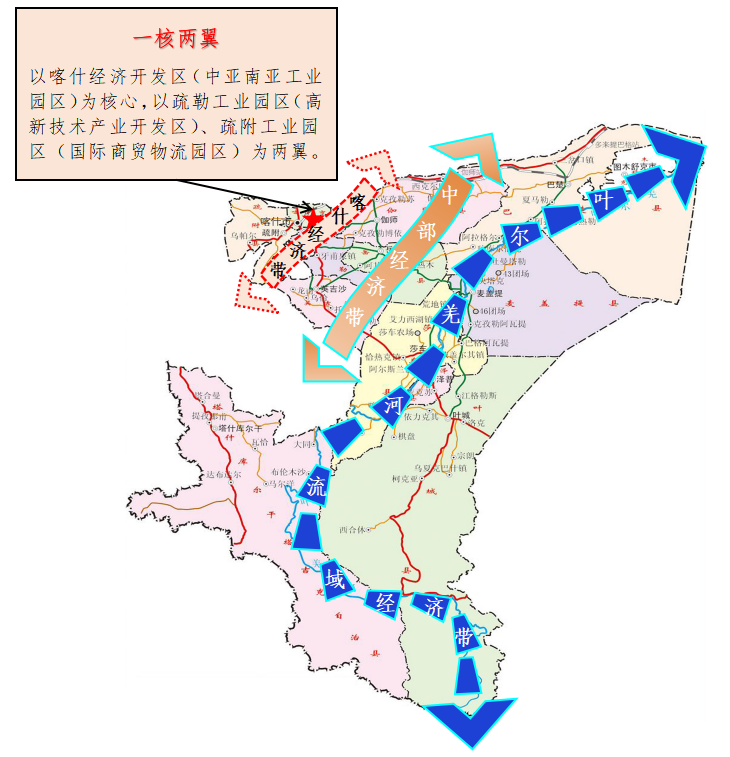 图4.8  喀什地区产业空间布局二、12县市产业布局地区各区县市在现有产业基础上，坚持比较优势原则，坚持有所为、有所不为，坚持一园区一主业，聚焦园区产业定位，实行差异化错位发展。1.明确各县市重点发展的支柱产业2020年，喀什地区共有216家规上企业。将这216家规上企业按照所属行业进行分类，再根据12县市重点发展的产业将216家规上企业进行汇总，得出喀什地区的农副食品加工业、纺织服装业、电子信息与制造产业、生物医药产业、非金属矿物制品业以及能源及冶炼产业规上企业个数如下图所示。图4.9  农副食品加工业规上企业个数图4.10  纺织服装业规上企业个数图4.11  电子信息与制造业规上企业个数图4.12  非金属矿物制品业规上企业个数图4.13  能源及冶炼产业规上企业个数先计算某一县市某一产业规上企业的个数除以某一县市规上企业的总数的结果，再计算这一产业在喀什地区的规上企业个数除以喀什地区规上企业的总个数的结果，将两者计算的结果相比从而可以得出喀什地区各县市重点发展的支柱产业的区位熵如下表4.1所示：表4.1  喀什地区各区县重点产业区位熵从上表的定量分析以及喀什地区各县的实际情况，可以看出：喀什经济开发区（喀什市）在发展纺织、高端纺织服装加工、高端电子装配、农副食品加工、进出口加工、生物医药、新能源新材料产业、生产性服务产业方面具有优势；疏勒县在新型建材、生物医药、高新技术产业、蔬菜和食用菌加工方面具有优势；疏附县在发展服装服饰面辅料交易市场、服装服饰生产加工、电子元器件生产加工、玩具生产加工产业方面具有比较优势；英吉沙县在发展以特色林果（英吉沙杏）精深加工、蔬菜和食用菌生产加工、以针织机织为主的服装服饰、假发、新型建材、机械组装加工方面具有一定优势；岳普湖县在发展轻工建材、家用纺织制成品加工、特色农副食品加工和驴养殖加工产业方面具有优势；伽师县在发展服装服饰生产加工、特色林果加工、食品加工、电子元器件生产加工、铜冶炼产业方面具有优势；麦盖提县在发展以红枣加工为主的农副食品加工、纺织、特色农产品加工、畜产品加工、包装产业方面具有一定优势；巴楚县在发展纺织服装及配套、特色农产品深加工、畜产品和副食品加工方面具有一定优势；莎车县重点发展纺织服装、电子信息、农副产品精深加工、畜禽产品精深加工、新型建材、煤矿开采洗选、铅锌冶炼产业方面具有优势；泽普县在发展农副食品加工、特色保健品加工、电子信息和光电产业方面具有一定优势；叶城县在发展农产品加工、纺织服装加工、畜禽和副食品加工、电子产品加工、硼化工和矿产采选及冶炼产业方面具有优势；塔什库尔干县在发展高原农副产品和畜禽加工、高原瓶装冰川水制造、特色旅游工艺品产业具有比较优势。具体见表4.2。表4.2  各县市重点产业布局第五章 重点工程“十四五”时期，喀什地区坚持以“加速转型、加快发展、加力超越”为统领，突出经济结构调整和产业转型升级，努力实现工业规模化、集群化、创新化、循环经济化和园区集聚化发展，确保工业经济总量、质量在南疆保持领先地位。一、 强基增效工程深入推进供给侧结构性改革，加快新旧动能转换，实施工业强基增效和转型升级工程，着力破解我区工业基础零部件、先进基础工艺、关键基础材料和产业技术基础（四基）等发展薄弱、协作配套能力弱的瓶颈问题，培育壮大喀什特色优势产业发展。（一）加强基础制造创新。优化整合创新资源，引导“四基”企业与科研院所、高等院校、下游用户联合建立“产学研联合开发示范基地”、“产业联盟”等创新组织，共同开展基础领域产业技术的研究攻关，形成一批应用成果。加大“四基”企业技术改造力度，围绕地区主导产业，推进信息技术应用，提升工艺装备水平，加快形成有效协调的产业链，提升工业基础产业发展的效率与效益。（二）夯实基础产业生产能力。结合喀什及其周边地区的资源禀赋，引进和培育关键基础材料生产，一方面提升喀什制造业整体实力，一方面为国家提供相应的原料，喀什地区重点突出硼、锂、钛和铜的生产，叶城县制定硼、锂原材料生产方案；巴楚县加大钒钛磁铁矿的开发和选炼力度；伽师县拓宽铜精粉供应链，加大冶炼产能，推动产业链的延伸。同时，围绕电子产品组装产业构建基础零配件和元器件生产体系，重点突出冲压、电镀等环节，积极引进生产企业，以提升制约制造业技术水平的核心基础部件(元器件)、先进基础工艺、关键基础材料、产业技术基础为重点，实施工业强基专项行动，提升工业基础能力。（三）加快智能化改造步伐。鼓励先进基础工艺的研发和引进，加快纺织服装、农副产品精深加工在生产工艺、质量监测、品牌创建、外观包装等领域不断引进新工艺、新技术，地区设立技术改造引导资金，促进传统企业加大技改力度，加快传统工艺的改进、老旧设备的更新，提升产业转型升级，实现动能转换。推进机器人与智能装备新产品研发生产，大力培育离散型、流程型、网络协同制造、大规模个性化定制和远程运维服务等智能制造新模式。开展数字化车间、智能工厂推进工作，大力培育智能制造示范和智能制造专项的企业。　　（四）实施质量标准提升行动。各行业、企业利用先进自动化生产设备进行升级改造，加强质量、标准和自主品牌建设，开展增品种、提品质、创品牌专项行动，打造和树立喀什制造品牌。（五）推动企业协同发展。发挥向西“走出去”项目带动作用，在电力成套、新能源装备、农机设备、工程装备等领域，促进企业协作配套，加快引进整机企业和协作配套企业，贯彻落实国家首台套和首批次政策，形成以市场促基础产业发展的新模式，加快装备制造业发展。严格实施清洁生产审核，推行重点行业清洁生产，滚动实施循环经济项目，发展节能环保综合利用产业。（六）创建科技成果转化交流平台。围绕研发设计、质量技术基础、技术成果转化等方面的共性需求，推动产业技术基础公共服务平台建设，完善产业技术基础服务体系。构建政产学研用合作交流平台，促进工业基础领域新技术新产品首台套、首批次推广应用，推动基础材料企业、零部件企业与整机企业战略协作。（七）培育高素质的企业家和产业工人队伍。加大技术培训力度，营造技术创新氛围，充分借助四个援疆指挥部，每季度开展一次新技术、新工艺、新模式培训班，帮助企业掌握和了解国内技术变革的趋势和动向，增强企业自主创新的意识，提高全要素生产率。二、兵地融合工程“十四五”期间，喀什地区抓住丝绸之路经济带核心区南疆支点建设以及兵团向南发展的机遇，促进兵地优势互补、设施共建、资源共享、合作共赢，在经济、文化、社会、干部人才、民族团结、生态文明、环境保护等全方位融合发展，把喀什建设成为新疆兵地产业融合发展示范区。——推进兵地融合发展示范园区建设。以喀什经济开发区、综合保税区为载体，喀什地区和兵地共同打造兵地融合发展示范区（喀什经济开发区50平方公里，其中，兵团分区6平方公里，综保区3.56平方公里中兵团1.78平方公里）。加快丝绸之路经济带核心区南疆支点建设，构建兵地优势互补、产业发展共赢、共融的区域现代化产业平台。推动产业协调集约发展，加强产业优化布局、错位发展、政策协调统一、资源合作开发等方面的协商合作，形成优势互补、市场共享的新发展格局。提高兵团南疆农业对外开放水平，依托喀什经济开发区和兵团分区平台优势，兵地共同建设面向南疆及中亚、西亚、南亚市场的果品、蔬菜出口生产基地。——加强兵地产业融合发展。大力发展包括纺织服装、特色农产品精深加工及优势矿产资源深加工等劳动密集型产业，延伸产业链带动区域经济发展。加快推进喀什一三师兵地双方新型工业化进程，携手培育特色农产品、林果产品深加工及新型建材、光伏发电、电子产品组装业、包装印刷、民族特色手工业等产业体系，大力支持兵团三师重点布局发展棉纺、织布、服装加工、家纺产业。支持兵团发展特色装备制造业，加大农牧机械、光伏发电装备、农机装配等产业的发展力度。兵地共同规划建设阿里至叶城矿产加工产业园。依托丝绸之路经济带核心区，共建南疆丝路经济带旅游集散中心与商贸流通中心。共同支持第三师图木舒克市建设果品蔬菜出口生产基地和农业对外开放合作试验区，带动和辐射周边区域提升农副产品精深加工水平，共同开拓国内外市场。通过兵地双方充分衔接和资源整合，有效促进区域商贸流通、现代物流、旅游、文化、金融、健康休闲等服务业转型升级，培育发展现代服务行业。——创新兵地融合发展机制。健全完善兵地产业融合发展领导小组及联席会议机制，进一步深化喀什经济开发区和综保区股权制合作，支持图木舒克市所辖团场与喀什地区及各县市联合办企业、兵地企业合作发展，在双方所在辖区创办设立子公司、分公司、研究机构等，实现区域内资源配置和生产要素的优化组合，形成区域发展合力。推进兵地产城融合，培育壮大一批融合型产业带、产业集群和大企业大集团。集中力量打造草湖镇、42团、45团现代化农业示范园，共同培育壮大农业产业化龙头企业，带动周边县市加快现代农业发展步伐，形成兵地产业融合发展的新格局。按照“同城、同策、同待遇”的原则，在财政税收和市场监管等相关领域落实同城一体政策。——推动基础设施共建共享水平。在铁路方面，双方共同推进图木舒克－巴楚－麦盖提一莎车铁路线、阿克苏－图木舒克－喀什电气化二线项目实施，辐射兵地两市（喀什市、图木舒克市）四县（巴楚、岳普湖、麦盖提、莎车）六团（42团、45团、46团、48团、49团、54团）。在公路方面，支持推进图木舒克－昆玉高速、G314喀什过境段公路等干线公路，S339麦盖提－红白山一塔中－若羌沙漠公路。在民航方面，加快推进莎车机场、图木舒克唐王城机场改扩建前期。加快推进通用航空建设，建设叶城、麦盖提、巴楚、42团等一批通用机场。在能源基础设施方面，加强兵地能源统筹协调，共同推动能源产业高质量发展。推进第三师图木舒克市红旗农场人居环境天然气利民工程建设；加快环塔750千伏输变电工程建设，重点推进喀什一巴楚II回、和田一莎车II回等750千伏输变电工程建设，大力推进220千伏及以下配电网建设。共同加快推进兵团和地方增量配电业务改革试点工作，促进各类经营主体的配电网和主网协调发展，确保供电可靠性，支持第三师图木舒克市开展“煤改电”工程建设，为煤改电项目提供优质产品和本地施工队伍。在通讯基础设施方面，提升完善通信设施保障水平，统筹推进兵地通信基础设施5G基站建设，深入推进通信基础设施共建共享。三、产业延链工程加快提升产业链水平和竞争力，打造一批具有喀什特色优势、在国内外有影响力的产业集群、产业基地、领航企业和拳头产品，形成100亿级、10亿级产业梯次发展格局，推进全地区产业迈向中高端。（一）认真梳理产业链条。依据喀什地区八大主导产业发展状况，加快制定产业链图、技术路线图。“十四五”期间，喀什地区工业重点打造8大类35条产业链：——农副食品加工系列产业链。包括：（1）核桃系统产业链，（2）红枣系列产业链，（3）杏产品系列产业链，（4）巴旦木系列产业链，（5）馕系列产品产业链，（6）粮油加工产业链，（7）牛羊畜产品产业链，（8）罗布麻深加工产业链。——纺织服装系列产业链。包括：（1）纺织产业链，（2）服装加工产业链，（3）高档服装服饰加工产业链。——电子产品生产制造产业链。（1）功能手机、智能手机、平板电脑等终端设备组装加工产业链，（2）平板电视机组装加工产业链，（3）空调、冰箱和洗衣机组装加工产业链，（3）SMT贴片生产加工、触摸屏、显示屏生产加工产业链，（4）壳料注塑成型及电镀生产加工，（5）小家电组装加工产业链。——生物制药产业链。包括：（1）维药系列产业链，（2）金银花加工产业链，（3）甘草加工产业链，（4）阿胶生产加工产业链，（5）地产中药、民族药、创新药、中药材精深加工产业链；——装备制造系列产业链。包括：（1）医疗器械产业链，（2）农机器具加工制造产业链，（3）家具生产产业链，（4）包装制品产业链，（5）矿山机械设备加工产业链，（6）医疗防护用品生产制造产业链。——新型建材产业链。包括：（1）装配式建筑产业链，（2）新型墙体材料加工产业链。——冶金化工产业链。包括：（1）硼化工产业链，（2）锂产业链，（3）铜冶炼产业链，（4）钒钛冶炼加工产业链。——电力能源产业链。包括：（1）煤电冶循环经济产业链；（2）光伏、风能、生物质能综合利用产业链。（二）做好延链、补链、拓链项目库建设。分析产业链的比较优势，以产业链上下游项目，横向、纵向项目为重点，建立项目库，围绕“项目库”建立“客商库”，打造产业链的项目地图，形成产业拟合、靶向精准的招商引资数据库，形成“雁阵形”集群库。（三）做大产业链招商工作。加大对智库、协会的支持力度，鼓励商会协会联合专业招商机构，开展产业链招商。积极向世界500强、国内100强企业开展招商，靶向旗舰型、龙头型、基地型企业精准招商，为企业配置产业基金等各方资源，延长扶壮产业，形成产业集群。（四）形成专班协调推进。建立链长制度，形成专班，围绕各链条，统筹推进产业链企业发展、招商引资、项目建设、人才引进、技术创新等重大事项，出台支持各产业链发展的政策措施。协调解决发展中的重大困难问题。四、市场拓展工程市场是引领企业发展的第一牵引力。面临经济快速转型转折期，中央领导提出要逐步形成以国内大循环为主体、国内国际双循环相互促进的新发展格局。喀什地区要积极“逆势”而上，打通内部市场与外部内场的双循环，高瞻远瞩、提高站位，抢占高地、先行先发，以市场拉动工业经济的快速发展。——打通南疆市场的内部大循环。“十四五”期间，喀什地区提高站位，在内部市场循环体系中以整个南疆市场来布局。一是精准布局主导优势产业，根据南疆千万人口的消费群体对生产、生活资料的需求，对国民经济序列行业进行细分，结合喀什地区生产要素的禀赋情况，抢先布局项目，为南疆市场提供有效供给。二是推动企业生产效率提升，各区县市政府为企业提供有力的帮扶，提供上下游产业、产品的支持，降低生产要素成本，为企业提供产供销环节的各类信息，提高要素流动周转效率。三是推进企业科技创新，通过各项政策的支持和扶持，推动企业科技转型，促使喀什地区的工业企业产品高科技化、高质量化，在南疆地区内部产业分工中抢占先机，形成比较优势，快速发展。四是统筹区域内市场，提升中小企业市场订单，县经济口各部门，要积极研究生产、生活资料的流动趋势与方向，按照投入产出规律，每季度召开区域内地产品销售、采购会议，以中小企业快速发展促进内部大循环的活力。——打通与中亚、南亚国家的外部大循环。充分利用喀什的区位优势，在“一带一路”倡议的引领下，加快形成融入国际经济大循环的体系。一是在加工端形成优势。加快主导产业上规模上产能，加快补链扩链强链，吸引更多国内产业链相关企业落户喀什，加入区域产业链集群，打造空间上高度集聚、上下游紧密协同、供应链集约高效的为国外出口提供稳定高效的供应链。二是在进出口贸易流通端形成优势。依托喀什特区的政策优势和喀什地区的口岸优势，围绕进出口贸易，建设开放新高地，培育与国际市场相通相连的制造业、服务业等产业企业，打造具有国际影响力的先进制造业集群、战略性新兴产业基地、要素和大宗商品交易配置平台，加大建设国际化、法制化、便利化营商环境，拓展喀什经济对外开放的高度、深度和广度。五、园区提级工程工业园区是企业的承载地，是搭建承载招商企业和各产业发展的平台。十四五期间，围绕打造“百亿级”园区目标，完善工业园区的功能，打造“资源富地、成本洼地、产业高地”，吸引投资商主动来投资落户，承载企业茁壮成长。——明确园区主导产业。按照“一园一主业”的发展理念，推动全地区13个园区向产业性园区、特色性园区转变，逐步形成产业互补、各具特色、集聚发展的产业园区新格局。根据喀什地区产业的战略布局，推动各大园区特色化发展，突出园区产业聚焦发展，选准主导产业，每个园区确定1-2个主导产业或优势产业，主导产业占园区总产值比重要达到70%以上。在发展过程中，各园区再形成横向、纵向的产业链体系，推进喀什地区工业园区的规模化、循环化、集聚化，提升园区的产业竞争力。——提升园区发展质量。用高新技术和先进适用技术改造提升园区产业，促进园区产业结构优化升级。开展补链、延链工程，以产业链举措来提升园区的规模与竞争力。开展“绿色园区”创建与申报工作，落实绿色、循环和低碳发展理念。“十四五”期间，要按照喀什地区园区发展规划，明确各园区入驻企业进驻条件，在投资强度、解决就业、创造税收上提出相应的准入门槛。“十四五”期间，要新打造2-3个新型工业化产业示范基地（伽师工业园区、莎车工业园区、疏勒南疆齐鲁工业园区），争创1-2个自治区级“绿色园区”。——丰富园区建设模式。探索开展园区市场化运作管理模式试点。支持园区探索与对口援疆省份产业园区开发主体、大企业集团采取合作共建、整合托管、品牌共享等方式进行园区开发合作。大力吸引多元化投资主体参与，推行政府与社会资本合作（PPP）投融资模式，对基础设施和公用事业实行特许经营，吸引社会资本参与园区基础设施建设。支持和鼓励符合条件的园区开发运营主体依照国家有关规定申请发行中期票据、短期融资券等债券产品筹集资金。推动产业园区对接附近城市或中心城镇建设水电路、污水处理、垃圾处理等基础设施，推动园区与城区的基础设施的对接、共享。推进园区“产城融合”发展。鼓励各产业园区规划建设生产性服务业集聚区、生活服务配套功能区，推动产业园区由单纯的生产区向功能齐备的城市新区转型，打造宜居的配套生活环境，留住人才，增强园区对投资者和人才的吸引力，增强可持续发展支撑。以喀什经济开发区、综合保税区为载体，推动兵地共同打造兵地融合示范先行先试区。——创新园区管理体制。科学界定园区与政府机构职能分工，理顺园区管委会与所在行政区域管理机构的关系，园区以经济建设为中心，主要承担发展经济、改革开放、招商引资、投资服务、促进就业等职能。推进喀党办发【2020】10号“关于推动喀什地区“一区一市两县”园区体制机制改革的实施意见（试行）”的落实，推动喀什经开区、喀什中亚南亚工业园区、疏勒南疆齐鲁工业园区、疏附广州工业城园区四个园区体制改革，先行先试。推进园区实行“大部门、扁平化”管理，推进“一章两用”制度，推进园区财税体制改革，推进园区投资开发建设公司运营，推进园区招商模式改革，推进园区“飞地经济”管理。地区内其它园区，按照“实施意见”精神，大胆改革，勇于开拓，按照能放则放的原则，探索赋予各园区管理机构在规划、土地、招商、项目建设、市场化运作等方面更多自主权力。支鼓励创新园区选人用人机制，在坚持党管干部的原则下，实行公开选拔、竞争上岗，探索建立人员聘用和绩效考评制度。——推动“飞地园区”合作。认真落实《关于新时代推进西部大开发形成新格局的指导意见》，积极迎接产业梯度转移，打造产业转移示范区。借助对口援疆机制，推进与上海、山东、广东主要产业园区建立合作，通过“异地扩区、委托经营管理、投资合作共建”等合作机制，在喀什地区建立特色“飞地园区”。借助喀什经济特区的特殊地位和政策，建设好喀什特区之外的其它区县“飞地片区”的开发与招商，形成共建、共管、共享的机制，提升喀什地区工业园区的内涵与外延。六、项目引擎工程“十四五”期间，喀什地区加大项目的招进，千方百计想办法，推进重大项目开工建设，保障工业固定资产投资稳定增长，夯实可持续发展的基础。——科学选定重点项目。注重质量，突出重点，准确把握国家、自治区鼓励和发展的重点产业及结构调整的方向，把促进就业和产业带动力强，资源配置到位、基础设施配套良好，投资力度大、融资能力强，技术先进、注重环保的项目纳入服务范畴，以大项目培育大企业，以大企业催生大产业的思路，培育、选定重点推动的大项目。形成“储备一批、洽谈一批、跟踪一批、建设一批、投产一批”的项目梯次结构和良性发展格局。——完善项目推进机制。加强与相关部门的沟通协作，推动重点项目联合推进机制的落实。招商部门要充分发挥主体作用，完善协调推进机制，抓好重点项目服务责任制度、工作档案制度、进展情况定期报告制度的落实。按照“一企一策、一项目一方案”的要求，深入企业、加强沟通，有针对性地做好协调服务，及时了解掌握项目进展情况，认真梳理项目推进过程中的困难问题，创新举措，改进服务，分类、分层次逐级协调解决。属于个性问题，按照“一事一报”的方式，通过联合推进机制积极协调相关部门解决；属于普遍性、关键性、趋向性的重大问题，要认真梳理研究，及时向县委、县政府提出措施建议。——提升项目服务能力。按照签约项目抓审批、审批项目抓开工、开工项目抓建设、建设项目抓投产、投产项目抓规模的推进顺序，实施部门领导联挂跟踪服务。明确项目进度，加强项目管理、服务和后续跟踪、督查，及时协调解决项目推进过程中出现的问题，确保项目顺利推进。在强化注册、税收、工商等前端服务的同时，实行项目跟踪制、项目领导联系制和项目责任追究制等。七、企业孵化工程遵循从无到有、由小变大的规律，创造条件、创造环境、创造机遇，让企业茁壮成长。——推动“大众创新、万众创业”工程。重点通过加强创业资金支持、创业培训、搭建创业平台等方式，激发大众创新创业热情，形成创新创业的浪潮。强化创业平台建设。支持建设一批有效满足大众创新创业需求、具有较强专业化服务能力的众创空间。到2025年，力争创建3个自治区级中小企业公共服务平台。支持大众创业创新实践。引导鼓励下岗失业人员、高校毕业生、返乡农民工参加创业培训。支持具有创业经验的企业家、投资人等，开设创业培训，提供创业咨询，培育创业教育明星导师，提高创业创新能力。——加大企业“小升规”工程。“十四五”期间，要千方百计扶持企业上规模、上档次，提升企业经营管理水平。引导企业之间协作，提升中小企业业务量。鼓励行业龙头企业，通过专业分工、服务外包、订单生产等方式，加强与中小企业协作配套，带动中小企业发展壮大。出台“小升规”支持政策，通过政策引导，提高中小企业经营管理水平的提高、财务水平的规范，提升企业的竞争力。积极出台小升规企业专项资金奖补和出口企业出口货物额奖励。——鼓励中小企业“专精特新”发展。鼓励和支持中小企业开展技术创新、管理创新和商业模式创新。引导中小企业精细化生产、精细化管理、精细化服务，以性价比好、品质优良的产品和服务站稳市场；引导中小企业采用独特工艺、技术、配方或原料，研制生产具有喀什地方或企业特色的产品。强化中小企业“专精特新”服务支撑。落实《新疆维吾尔自治区“专精特新”中小企业认定管理办法》，每年认定5家左右自治区“专精特新”示范企业进行重点培育。到2025年，培育50家自治区“专精特新”中小企业，不断提高喀什地区“专精特新”中小企业的数量比重、整体素质和运行质量。——扶持企业走向资本市场壮大发展。支持地区本土企业通过兼并、收购、重组进一步做大做强。实施品牌战略，建立集产品品牌、企业品牌、区域品牌为一体的产业集群品牌体系，提高“喀什制造”知名度和影响力。鼓励领军企业与外资、央企、民企联合，通过引进项目、资金、技术提升传统产业、布局发展新兴产业。按照“优选一批，培育一批，申报一批，上市一批”的要求，重点选择发展新疆美嘉食品饮料有限公司、新疆金杨万华木业有限公司和英吉沙德源农林科技有限公司等一批潜力大的龙头企业作为上市后备企业，加快企业上市步伐。八、品牌提升工程大力实施品牌战略，提升公用品牌的辨识度、企业品牌的知名度、产品品牌的美誉度，提升产品的附加值和竞争力。提高“喀什制造”知名度和影响力。——培育品牌创建主体工程。深入实施龙头带动发展战略，抓好国家、自治区产业化龙头企业培育和认定工作，以及规模以上企业的培育工作，鼓励企业实施品牌战略，鼓励龙头企业通过兼并、重组、参股、联合等方式，促进要素流动和资源融合，打造产业联合体，开展品牌共建共享、打造品牌联盟。——提升品牌科技含量工程。大力实施两化融合工作，全方位开展科技协同创新，强化技术集成示范推广。充分发挥园区、基地、龙头企业作用，建立一批科技成果转化、孵化基地，加速创新成果转化成现实生产力。——强化品牌营销推介工程。持续加强区域公用品牌宣传，提升市场知名度，形成“一牌带一业”的统一对外销售态势。在区域品牌上打造“喀什”品牌，在企业和产品品牌上，打造“伽师瓜”、“色买提杏”、“南达”乳业、“巴楚留香瓜”、“喀什噶尔”葡萄等，鼓励有资源优势的地理标准农产品，率先注册地理标志证明或集体商标。——强化品牌营销推介工程。持续加强区域公用品牌宣传，提升市场知名度，以喀什古城、民族风情的保护传承为重点，打造独树一帜的品牌文化符号，提升品牌的文化价值。聘请国内外顶尖的专业公司和团队，突出特色、大胆创新，提升品牌策划和包装运营水平。适时组织各类博览会、旅交会等展览展示活动，借助展会窗口集中宣传产品。九、创新驱动工程“十四五”时期，喀什地区重点提升以企业为主体的自主创新、科技成果转化和推广应用能力，形成以国家级特区为龙头，以县市工业开发区平台为基础的创新体系。到2025年，新增自治区级企业技术中心3家以上。——提升企业创新能力。深入实施创新型企业试点，每年选择一批符合条件的工业企业进行试点，对试点企业创新能力建设项目给予重点支持。积极建设企业研发中心，重点支持南达乳业、昆仑药业等龙头企业申报和创建国家级和自治区级企业技术中心、工程（技术研究）中心、重点实验室、博士后科研流动（工作）站等。大力推进企业技术改造，围绕有色、装备制造、建材、农产品加工等行业推进典型示范项目建设，促进初级产品向精深高附加值产品转变，低技术含量产品向高技术含量产品转变，实现产业升级由单个企业改造向整体产业链的配套改造发展。——深化产学研合作。积极推进“企业投资为主、高等院校和科研院所与企业共同开发、成果共享”的产学研联合创新模式，引导支持院企、校企联合开展技术创新、工艺创新、新产品开发和人才培养服务。积极引导企业与国内知名高校，建设校企联合科创平台，推进共性技术、关键技术攻关，着力破解工业转型升级的技术支撑难题。支持企业建立产学研战略联盟，鼓励企业与国内高等院校、国有大型科研机构通过成果转让、委托开发、合作开发、共建技术开发机构和科技型企业实体等多种形式组建产学研战略联盟。——推广技术成果的转化应用。引导产学研用加强合作，鼓励企业和社会资本参与，在科研院所、高等院校建设一批创新成果中试转化基地。强化创新成果转移和交易服务机构能力建设，鼓励有条件的科研院所、高等院校、学会、协会、企业或个人在喀什地区兴办科技咨询、评估及专业技术服务机构，打造一批技术创新成果信息发布、共享、对接和交易服务平台。——完善科技中介服务体系。完善科技金融服务体系，设立科技引导基金，引导民间资本参与完善风险投资体系。完善科技中介服务体系，建立健全包括产权交易、担保、租赁、咨询、评估、知识产权、法律、会计、审计、贸易等在内的科技中介服务体系。十、开放合作工程“十四五”期间，喀什地区将抓住新疆建设“丝绸之路经济带”核心区的战略机遇，在外向型经济平台上加码注力。——积极构筑丝绸之路大通道。外向型经济发展是重中之重，努力打造开放发展平台。一是以喀什市为中心，依托南通道、中巴经济走廊建设中巴红其拉甫口岸、中塔卡拉苏口岸以及喀什航空口岸等口岸集群交通网络，加快商贸物流及交通基础设施建设，加强与南亚、中亚基础设施互联互通和能源资源贸易，构建重点面向南亚、中亚的商贸物流核心圈，打造国际商贸物流基地。依托喀什经济开发区、综合保税区、边境经济合作区等开放平台，加快特色农产品和能源资源产品商贸市场集群建设，发展国际航空物流、电商及跨境电商等业态。二是强化与周边国家及地方政府的沟通磋商，加强与国内外重要港口、口岸务实合作，积极争取开通国际货运班列。三是推进海关边检验放模式和通关模式，切实提高贸易便利化水平以及海关的边检能力，构建丝绸之路“大通道、大产业、大物流”。——构建开放型工业体系。面向南亚、中亚市场，重点服务中巴经济走廊、中亚地区，发展建材、纺织服装、电子产品和特色农产品等外向型产业。大力实施外向型企业培育工程，引进一批进品资源加工、出口产品组装加工的外向型企业，在园区聚焦一批外向型产业集群，打造出口基地。加强与周边国家开展产能合作，积极引导产能过剩企业走出去，鼓励产能过剩行业向外有序转移。不断提高产品科技含量和附加值，提升地区优势产品竞争力，增加地区产品出口份额，培育对外经济新优势，推动经济发展由内向型向外向型转变，发挥出口对双循环的促进作用。——鼓励企业走出去引进来。加强与丝绸之路沿线国家的科技合作。利用好新疆向西开放的窗口作用，以地区八大主导工业为基础，加强与中南亚等国的国际科技合作，特别是要加强金属矿产等资源的勘探开发合作以及资源境外加工和深加工技术的服务合作，形成上下游一体化产业链，为中巴经济合作走廊的建设提供科技引领。——加强区域合作与交流。深挖上海、广州、山东等省市对口援疆潜力，打造省际合作园区，建设一批地区产业园。十一、两化融合工程围绕“新基建”，全力推进5G、互联网+工程，全面推进信息技术在产品开发、生产控制、经营管理和商业模式创新中的深度应用。——加快融入新型基础设施建设。积极贯彻国家的部署，加大5G、城际动车铁路、大数据中心、人工智能、工业互联网、物联网等领域建设。做好“新基建”的顶层设计，对“新基建”投资、建设和运营进行系统性、规律性研究，做好统筹规划，明确发展重点和次序。出台财税、金融、产业等方面的政策，发挥好政府性投资“四两拨千斤”的作用，打造集约高效、经济适用、智能绿色、安全可靠的现代化基础设施体系，推动物联网、下一代互联网、区块链等技术和产业创新发展。——推动企业“两化”融合进程。加速传统产业的“两化”深度融合。加大在电力、热力、建材、钢铁、轻工等传统工业中信息技术应用程度。大力发展工业APP，持续推动企业资源计划（ERP）、制造执行系统（MES）、客户关系管理系统（CRM）等信息系统在企业研发、生产、管理、流通环节的广泛应用。建立工业云平台，强化重点行业、重点企业开展智能工厂应用示范，打造协同研发、协同供应链管理和网络制造。充分挖掘信息技术改造传统产业的潜力，推动喀什地区传统产业转型升级。加快实施“互联网＋”先进制造行动计划，培育基于互联网的新产品、新业态、新模式。加速培育工业互联网新产品。培育基于互联网的个性化定制、众包设计、云制造等新型制造模式。加快构建“大数据、大支撑、大安全”安全生产平台，推动安全生产监管监察动态化、实时化，以及事故预判和风险防控自动化、智能化。——大力发展“数字”经济。高效配置数据要素，促进数据要素联动，优化经济治理基础数据库，加快推动各县市、各部门间数据共享交换。支持构建农业、工业、交通、教育、安防、城市管理、公共资源交易等领域规范化数据开发利用的场景，提升社会数据资源价值。强化科技支撑，深度融合数字经济与实体经济，推动智慧农业、工业、服务业的数字化升级。同时，加强专业人才培养，为发展数字经济筑牢人才支撑。争取在喀什建立南疆“大数据中心”项目，逐步实现喀什作为南疆的“大数据中心”、“云计算中心”。——着力培育信息产业。因地制宜，培育电子信息产业。紧紧围绕喀什地区产业现状和社会需求，把握好国家建立中巴经济走廊、建设中巴光缆的重大历史机遇，发展电子信息制造业、软件服务业、电子商务等产业。依托对口援疆机制，加大招商引资力度，吸引外地企业在喀什成立分支机构，参与地区信息化建设。加强与乌鲁木齐等地信息技术企业合作，借力发展，提升本地信息化服务能力。充分挖掘本地廉价劳动力资源，积极引进吸纳就业能力强，技术要求不高的电子产品加工行业，逐渐形成以电子配件为基础，实现向整机产品过渡的产业格局。加快云计算产业发展，积极推进云服务的创新发展，大力促进云计算相关的软件研发、应用服务等方面的产业发展，进一步为周边区域提供云计算服务。——深入推进两化融合管理体系贯标。组织企业参加两化融合管理体系贯标试点、申报两化融合项目，促进重点企业实施生产制造数字化、产品数字化智能化、信息化促进节能减排等工程，加强示范推广，引导企业逐级提升，促进企业创新能力、劳动生产率、产品质量等核心竞争力整体提高。第六章 规划实施与保障一、统筹协调，加强组织领导1.健全机构。成立喀什地区层面工业高质量发展领导小组，办公室设在地区工信局。负责组织实施工业规划，出台产业扶持政策，协调各经济口部门全方位服务，强化对市县发展工业的调控能力。促使各方力量服务于全地区工业高质量发展的大局，服从地区新型工业化发展领导小组的统一规划和调控。2.完善机制。实行地区、县、乡三级联动机制，提高各级政府的主体压力与积极性。实行企业、部门的互动机制，提高服务的主动性和针对性。实行重大项目挂牌制度，挂牌领导日常推动、分管领导调度推动、主要领导会商会办推动，集中推进企业项目的审批、相关土地、基础设施配套等落实。3.量化考核。完善工业高质量发展目标考核体系，创新考核方式和手段，强化考核结果的奖罚与应用。加强工业经济运行调控，通过扩大监测范围、完善监测平台、强化实时监控、健全动态监测体系等措施，加强对工业经济的运行调控。重点督查投资和建设进度完成情况；对服务部门重点督查服务态度、服务次数、服务成效和领导交办事项的办理结果；对责任单位重点督查信息跟踪和服务提供。二、注重实效，深化政策保障1.落实特殊政策。落实自治区党委、自治区人民政府《关于在喀什、霍尔果斯经济开发区试行特别机制和特殊政策的意见》，强化差别化产业政策、土地政策落地，贯彻支持转型升级的各项税收优惠政策。通过颁布政策吸引投资商，通过落实政策留住投资商，通过“政策牌”，打造一个你无我有、你有我优的投资洼地。2.强化产业引导。参照2019版国家产业发展目录，围绕《中国制造业发展纲要(2015-2025)》和自治区发展要求，根据喀什工业产业发展重点，加快制定喀什重点产业发展目录和喀什招商引资项目目录，形成高质量的项目库，引导全喀什地区的产业转型、高质量发展。3.加大财税扶持。继续围绕喀什特区这一品牌，争取国家和自治区的支持，设立喀什工业高质量发展专项资金（每年3000万元），采取配套、贴息、补助、奖励等办法，扶持重大项目建设、资源勘探开发、产业集群发展、公共服务平台建设、技术创新与技术改造及重点人才引进等工作。发挥援疆资金的杠杆、引导效应，每年从援疆资金中预算一定比例资金，用于重大工业项目的前期工作费用。同时，争取国家和自治区在工业生产方面的技术改造、清洁生产、节能减排、重点装备自主化、品牌建设和公共服务平台建设等方面的资金或贷款贴息支持。争取农产品出疆运费补贴、馕产业低电价。三、优化服务，强化招商引资把提升服务做为落实工业经济发展规划的重要一环，优化政府的办事流程，推行负面清单制度，推行健康的政商关系为企业投资、发展、成长提供良好的软环境。通过大力实行招商引资举措，推进工业项目的落地与投资。（一）从宏观层面，抢占制高点1.以政策优势形成洼地效应。围绕建设丝绸之路经济带核心区的南疆支点的大喀什定位，立足中巴经济走廊、喀什经济开发区东联西出、西来东去的优势，遵循企业布局、选址、流动的投资外溢规律，加大喀什地区各项企业要素成本的梳理，硬件不足政策补，形成要素成本比较价格差，在资源、土地、优惠政策等要素比较中形成显著的洼地效应，形成产业流向，承接东部、中部的相关产业。2.以市场优势形成引导效应。研究和搜集从东部发达地区进疆的大宗生产资料的类型、品名，收集品种单一、贸易量大的名单，以及对运输成本高、体型大、货物重的物资进行梳理，寻找货物加工企业名单，运用市场、成本因素手段，加大装备制造业的引资力度。3.以区位优势形成中转效应。分析向西开放中生产、生活资料产品的流动规律，尤其是轻工业产品的市场需求情况，通过产品生产、出口，把喀什区位区域打造成生产安全、运输便利、向西配套产业集中的经济聚集流转基地。（二）从微观层面，强化硬举措1.点-线-面结合强招商一是“点招”，即点对点招商，针对有对接的企业或信息源，派出小分队招商，强化针对性。二是“线延”，即拉长产业链招商，对主导产业及产业链进行分析、分解，对生产链、价值链进行研究，理出项目，精准招商，壮大优势产品项目，填补空白产品项目。三是“面拓”，即区域性组团式招商，形成产业集群。学习借鉴区外经济开发区招商的经验，加大全地区的园区建设和招商平台建设。加大区县工业区进入喀什经开区飞地园区的建设步伐，互补互链，尽快形成招商与产业聚焦的平台；提升发挥上海、广东、山东产业援疆的动能，使援疆省份开发区成为喀什各区县开发区的宣传处、招商办，成为喀什开必区的重要组成部分，给予营养，快速发展。2.主客观资源结合撬招商实施“资源换产业”、“市场换产业”的招商经验，把握市场运行规律，积极开拓人造市场、人造资源。一是挖掘各级政府、各部门掌握的有形市场，整合政府采购的大宗商品市场，对投资商开放，吸引企业投资建厂；二是开发地区行业部门管理、调控的无形市场，结合行业进入门槛调控、垄断资源的配置管理、上级部门产业补贴政策兑现等，设计项目，引导企业在喀什各工业区建厂，公开、公平运作，成为招商引资的有效手段。3.出台优惠政策活招商“十四五”期间，喀什地区招商引资的优惠政策，除执行自治区政策外，根据财税体制现状，全地区根据主导产业发展及定位，出台系列化、可执行的优惠政策，在土地、税收等企业关注的关键环节中扎扎实实地给予优惠，促进企业落地。在谈判中结合企业项目的税收贡献、就业人员以及水、能耗情况，以企业项目落地为标准，博弈性地给予优惠，既降低企业建设成本，又使地方利益不受损失。4.代建厂房促招商由于招商过程中证件手续办理时间长，影响企业入驻的积极性，同时一些新的产业如纺织、装备产业，企业都需有现成厂房存在，以便企业加快订单的完成。各园区根据当前招商的客观实际需要，以财政、国资公司出资或BOT模式，在工业园区布局一些标准工业厂房，租赁或按成本价卖给新入驻企业，缩短企业投资项目建设周期，压缩企业前期基建时间，减少企业投资的风险。（三）从运作层面，实施“三联动”一是人情感动。加大与援疆务省市、各部门、开发区、企业的联络、沟通、汇报，争取产业援疆的支持，实现新突破；坚持以商招商、裙带招商、老乡招商，增强互信度，提高满意度；充分发挥各省市驻疆办事处、企业联合会（商会）的桥梁和纽带作用，提高招商企业目标的密集度。二是规律驱动。把握中央、自治区的产业发展政策，尤其是内地的产业转移政策和中央对新疆的产业支持政策，通过研究产业布局导向、实施条件、市场供求，分解出规律性产业动态，明确项目方向，出台优惠政策，加大招商引资的吸引力。三是上下联动。坚持地、县招商等经济口部门横向合作、纵向配合，实现信息互通、资源共享，共同推进项目的落地。重点解决基层部门俯下身子耕作、上级部门登高望远运筹为特征的虚实结合问题，形成上下工作，互信互助，相承一脉。四、补齐短板，完善基础配套1.加快基础设施建设围绕丝绸之路经济带以及中巴经济走廊建设，积极争取国家和自治区基础设施建设项目和资金支持，继续加强中巴经济走廊区域公路、铁路以及海关建设；重点加强喀什地区与西部重点中心城市的贯通，尤其是以公路、铁路为重点的交通、水利、电信、网络等基础设施建设；积极推动喀什地区相关市县建设通用航空基地，构建立体交通网络。重点完善园区基础设施配套能力，重点推动污水集中处理、集中供热、综合性服务中心、公共服务平台等配套设施建设。2.加快物流体系建设充分利用好喀什地区“五口通八国”的区位优势，加快构建现代物流体系，积极打造中巴经济走廊的重要物流枢纽。充分利用两种资源、两个市场，加快推动一区多园方式建设保税物流园区，促成加工、贸易和物流一体化发展的格局。充分利用好中国签订的区域全面经济伙伴关系协定（RCEP），结合工业经济发展，建设一批面向中亚、南亚带动作用强、交易方式先进的大型专业市场。五、借智借力，实施人才战略坚持把人才作为推进工业发展的先导工程，积极招才引智，提升产业可持续发展能力。落实各项人才激励政策，构建人才引进、培养、使用、评价、激励、流动的新机制。——加强人才引进。以创建人才示范区为突破口，围绕喀什地区“十四五”期间重点发展的纺织服装、农产品精深加工、电子信息技术等主导产业发展规划，启动实施“昆仑山百人计划”，建立高端人才“绿色通道”。实施“百、千、万”人才规划（即“十四五”期间，全地区引入100名国内外博士，1000名硕士，10000名区外一本学士），提升人才梯队与规划，解决各产业、各企业对专家人才和科研人员的需求。支持企业建立博士后科研工作站、工程技术中心等高层次人才承载平台。对企业引进国内外技术研发前沿的创新团队领军人才，在重大科技项目、重大工程项目和重点技术创新项目安排上，给予优先支持。——加大人才培育。构建多层次培训平台。优化自治区大专院校学科和专业设置，推动与科研院所等合作，围绕主导产业发展急需的专业技术人才，加强校企合作，合作建设一批高技能人才实训基地，促进职业教育与企业人才需求的有效衔接；深入落实“新疆银河培训”，培养经营管理高技能人才。积极鼓励支持企业培训平台的发展，培育适用型、技术型人才。建立人才培养、引进和使用奖励制度，每年重点表彰一批优秀企业家、专家人才。加强政府经济管理干部的培养和选拔力度。——完善人才服务配套。推进产城融合发展，鼓励有条件的园区加快建设产业综合体、商业综合体，完善生活配套；鼓励有条件的企业设立创新实践基地。加快推进人才公寓和人才廉租房建设，对于不同层次的各类人才分别给予购房、租房补贴优惠，为优秀人才提供子女就业、就学、就医等方面的便利通道，帮助企业留住各类人才。六、严格考核，保障规划实施1.制订目标考核办法。依据“十四五”工业发展规划纲要，围绕发展目标和主要任务，实行目标责任制。各级政府安排工信部门牵头，充分摸底调研，制定详细考核目标。并与经济口各部门、园区制定实施细则，细分分解落实规划目标和任务，健全规划实施目标责任制。2.建立督查检查制度。对规划期内重大事项进行监督检查；建立健全信息反馈制度，加强规划实施的跟踪分析，对规划目标实现程度、任务完成情况和政策效应等进行动态评价，适时调整修订规划内容，及时解决规划实施中出现的矛盾和问题，不断完善规划实施方案和实施手段，促进规划目标顺利实现。3.落实目标考核绩效。地区工业综合部门发挥牵头抓总的作用，按计划、按阶段对各项工业发展的目标、计划完成情况进行督查考核，考核结果作为地区及各区县市、部门、人员年底考核的重要权重与依据。附件：喀什地区“十四五”工业重大项目产品名称单位产量比上年增加%铁矿石原矿小麦粉饲料精制食用植物油乳制品家具塑料制品硅酸盐水泥熟料水泥商品混凝土砖精炼铜（电解铜）供热量自来水生产量发电量火力发电量水力发电量太阳能发电量吨吨吨吨吨件吨吨吨立方米万块吨万吉焦万立方米万千瓦小时万千瓦小时万千瓦小时万千瓦小时27254814822916526425776163471436023830940081365222111277535784537787872571346979830350615209814195-48.4-3.043.010.01.6-3.2-56.018.413.246.2-39.1-2.7-2.01.318.717.223.63.8序号园区名称园区级别园区工业企业数量规划面积（平方公里）建设面积（平方公里）就业人数1喀什经济开发区（喀什高新区）国家级1164019.92115022喀什中亚南亚工业园区自治区级9412.411.584833疏勒南疆齐鲁工业园（疏勒高新区）自治区级24253.6716.652004疏附广州工业城（园区）自治区级889.9863.4558815叶城工业园区自治区级151427.3121376莎车工业园区自治区级6886.4917.142657岳普湖泰岳工业园区自治区级7230840568伽师工业园区自治区级10061045749泽普工业园区自治区级664.54.5614310麦盖提工业园区自治区级1072510.05204511巴楚工业园区自治区级833012.881235712英吉沙工业园区自治区级724.0710.863851经济发展阶段经济发展阶段人均GDP（美元）人均GDP（美元）经济发展阶段经济发展阶段以1970年美元计算以2019年美元计算初级产品生产阶段初级产品生产阶段140-2801907-3814工业化阶段初期280-5603814-7628工业化阶段中期560-11207628-15257工业化阶段后期1120-210015257-28608发达工业化阶段初级阶段2100-336028608-45773发达工业化阶段高级阶段3360-504045773-68659序号工业化阶段主要特征备注1前工业化时期第一产业占主导地位，第二产业有一定发展，第三产业的地位微乎其微。2工业化初期第一产业产值在国民经济中的比重逐渐缩小，其地位不断下降；第二产业有较大发展，工业重心从轻工业主导型逐渐转向基础工业主导型，第二产业占主导地位；第三产业也有一定发展，但占国民经济中的比重还比较小。3工业化中期工业重心由基础工业向高加工度工业转变，第二产业仍居第一位，第三产业逐渐上升。4工业化后期第二产业比重继续下降，第三产业继续快速发展，其中信息产业增长加快，第三产业产值比重在三次产业中占有支配地位，甚至占有绝对支配地位。在后工业化时期，产业知识化成为主要特征。第一产业第一产业第二产业第二产业第三产业第三产业喀什地区新疆喀什地区新疆喀什地区新疆201532.1%15.2%21.4%37.0%46.5%47.8%201631.1%15.3%22.1%35.8%46.8%48.9%201729.2%13.9%21.4%36.7%49.4%49.4%201827.8%13.2%19.4%36.4%52.8%50.4%201928.2%13.1%19.1%35.3%52.7%51.6%序号行业企业户数备注1农林牧渔业92煤炭采选业1莎车县长胜煤矿3石油和天然气开采业1德力克石油工程4黑色金属矿开采业1叶城县兴祚矿业5有色金属矿开采业2伽师县铜辉矿业6农副食品加工业317食品加工业28纺织业229服装业1910计算机、通信和其他电子设备制造业811木材及木竹标草制造业512家具制造业213造纸及纸制品业1岳普湖益华纸业14印刷品、记录媒介品业315文教体育用品业216化学原料及化学制品业217医药业2喀什昆仑维药18塑料业819非金属矿物制品业48水泥、商砼类20有色金属冶炼及压延加工业1铜冶炼21金属制品业7钢结构类22专用设备制造业223电器机械及器材制造业5照明电器类24电力和热力供应业1225热气生产和供应业626水供应业527批发、零售业9合计：合计：216216大类矿产种类储量规模能源矿产石  油叶城县为小型油田，巴楚县巴士托油田和莎车区域的油田尚处于勘测中；能源矿产天然气▲阿克气田（预测储量超600亿m³）和叶城皮山交界处气田均为大型气田，天然气资源异常丰富；柯克亚凝析气田为中小型天然气田；能源矿产煤  炭莎车县艾格留姆煤矿、喀拉吐孜煤矿、叶城棋盘煤矿、泽普煤矿等多为中小型煤炭矿床，产煤规模较小；金属矿产铁  矿▲喀什地区经自治区储量评审中心批准查明的铁矿资源量4700多万吨，预测远景资源量超过10亿吨；周边的乌恰县和阿克陶县亦拥有储量巨大的铁矿石资源；金属矿产铜  矿伽师县和叶城县铜矿点多为小型铜矿床；金属矿产铅锌矿▲莎车县和叶城县铅锌矿多为小型矿床；周边阿克陶县和阿图什市铅锌矿资源储量非常丰富（克州铅锌矿资源占全疆的90%以上）；金属矿产其  他目前已发现一些矿点，但工业化开采力度相对有限；非金属矿石灰岩▲石灰岩探明储量及估算地质储量48亿吨；（二地质大队）非金属矿蛇纹岩▲预测资源量超过200亿吨；（二地质大队）非金属矿石  膏▲喀什地区石膏估算地质储量7.66亿吨；阿克陶是全疆最大的石膏产地，估算地质储量100亿吨以上；非金属矿硼镁矿▲阿里地区是目前亚洲唯一高品位硼镁矿产地，现已探明硼镁矿储量高达4500万吨，占我国总储量的90％以上；非金属矿石  材石材资源较为丰富，目前开采规模有限；非金属矿其  他玉石、矿泉水等部分矿种已实现小规模开采；指标体系2020年2025年年均值（%）指标属性工业规模工业增加值（亿元）10330024%预期性工业规模工业增加值占GDP的比重（%）1020-预期性工业规模规上企业（个）24038010%预期性带动就业工业就业人数（万人）122010.7%预期性工业结构工业企业总数（个）170023006.2%预期性工业结构绿色产业、新兴产业产值占工业比重（%）-20-预期性园区指数工业园区工业企业总数（个）122518008%预期性园区指数园区工业总产值（亿元）211600-预期性园区指数园区工业增加值（亿元）7424027%预期性园区指数园区工业增加值占全地区工业增加值的比重（%）71.880-预期性工业投资固定资产投资（亿元）-50030%预期性绿色发展单位工业增加值能耗（千克标煤/万元）1750控制在自治区下达指标内控制在自治区下达指标内约束性绿色发展单位工业增加值用水量（立方米/万元）2.38--约束性绿色发展工业废气排放达标率（%）100100-约束性绿色发展工业用水重复利用率（%）9095-约束性绿色发展工业固体废物综合利用率（%）100100-约束性地区农副食品加工业纺织服装产业纺织服装产业电子信息与制造产业生物医药产业非金属矿物制品业能源及冶炼产业能源及冶炼产业地区农副食品加工业纺织服装电子信息与制造产业生物医药产业非金属矿物制品业能源冶炼喀什市（含特区）0.690.942.411.0101.451.380疏勒县0.71000.524.501.5000疏附县0.6301.261.8500.3700英吉沙县0.871.581.75000.370.870岳普湖县2.031.4703.5600.3400伽师县2.271.3701.1100.961.5214.40麦盖提县0.632.290001.071.260巴楚县0.603.793.59000.760.600莎车县1.1801.42001.001.420泽普县1.711.03007.200.963.410叶城县0.790.5702.3100.670.630塔县00000011.370注：1.区位熵在衡量某一区域要素的空间分布情况，反映某一产业部门的专业化程度，以及某一区域在高层次区域的地位和作用等方面。在产业结构研究中，运用区位熵指标主要是分析区域主导专业化部门的状况。2：公式：其中区位熵的值越高，说明该地区产业聚集水平越高，一般来说，当>1时，说明j地区的i产业在全地区来说具有优势；当<1时，说明j地区的i产业在全地区来说没有优势。注：1.区位熵在衡量某一区域要素的空间分布情况，反映某一产业部门的专业化程度，以及某一区域在高层次区域的地位和作用等方面。在产业结构研究中，运用区位熵指标主要是分析区域主导专业化部门的状况。2：公式：其中区位熵的值越高，说明该地区产业聚集水平越高，一般来说，当>1时，说明j地区的i产业在全地区来说具有优势；当<1时，说明j地区的i产业在全地区来说没有优势。注：1.区位熵在衡量某一区域要素的空间分布情况，反映某一产业部门的专业化程度，以及某一区域在高层次区域的地位和作用等方面。在产业结构研究中，运用区位熵指标主要是分析区域主导专业化部门的状况。2：公式：其中区位熵的值越高，说明该地区产业聚集水平越高，一般来说，当>1时，说明j地区的i产业在全地区来说具有优势；当<1时，说明j地区的i产业在全地区来说没有优势。注：1.区位熵在衡量某一区域要素的空间分布情况，反映某一产业部门的专业化程度，以及某一区域在高层次区域的地位和作用等方面。在产业结构研究中，运用区位熵指标主要是分析区域主导专业化部门的状况。2：公式：其中区位熵的值越高，说明该地区产业聚集水平越高，一般来说，当>1时，说明j地区的i产业在全地区来说具有优势；当<1时，说明j地区的i产业在全地区来说没有优势。注：1.区位熵在衡量某一区域要素的空间分布情况，反映某一产业部门的专业化程度，以及某一区域在高层次区域的地位和作用等方面。在产业结构研究中，运用区位熵指标主要是分析区域主导专业化部门的状况。2：公式：其中区位熵的值越高，说明该地区产业聚集水平越高，一般来说，当>1时，说明j地区的i产业在全地区来说具有优势；当<1时，说明j地区的i产业在全地区来说没有优势。注：1.区位熵在衡量某一区域要素的空间分布情况，反映某一产业部门的专业化程度，以及某一区域在高层次区域的地位和作用等方面。在产业结构研究中，运用区位熵指标主要是分析区域主导专业化部门的状况。2：公式：其中区位熵的值越高，说明该地区产业聚集水平越高，一般来说，当>1时，说明j地区的i产业在全地区来说具有优势；当<1时，说明j地区的i产业在全地区来说没有优势。注：1.区位熵在衡量某一区域要素的空间分布情况，反映某一产业部门的专业化程度，以及某一区域在高层次区域的地位和作用等方面。在产业结构研究中，运用区位熵指标主要是分析区域主导专业化部门的状况。2：公式：其中区位熵的值越高，说明该地区产业聚集水平越高，一般来说，当>1时，说明j地区的i产业在全地区来说具有优势；当<1时，说明j地区的i产业在全地区来说没有优势。注：1.区位熵在衡量某一区域要素的空间分布情况，反映某一产业部门的专业化程度，以及某一区域在高层次区域的地位和作用等方面。在产业结构研究中，运用区位熵指标主要是分析区域主导专业化部门的状况。2：公式：其中区位熵的值越高，说明该地区产业聚集水平越高，一般来说，当>1时，说明j地区的i产业在全地区来说具有优势；当<1时，说明j地区的i产业在全地区来说没有优势。注：1.区位熵在衡量某一区域要素的空间分布情况，反映某一产业部门的专业化程度，以及某一区域在高层次区域的地位和作用等方面。在产业结构研究中，运用区位熵指标主要是分析区域主导专业化部门的状况。2：公式：其中区位熵的值越高，说明该地区产业聚集水平越高，一般来说，当>1时，说明j地区的i产业在全地区来说具有优势；当<1时，说明j地区的i产业在全地区来说没有优势。区县市所属空间重点产业布局重点产业布局区县市所属空间主导产业产业链喀什市(包括喀什经济开发区）北部产业聚集区1.纺织服装产业；2.农副食品加工产业；3.电子信息制造产业；4.生物医药产业；5.装备制造产业。1.高档服装服饰加工产业链；2.高端智能电子产品生产制造产业链；3.地产中药、民族药、创新药、中药材精深加工产业链；4.进出口加工产业链；5.新能源汽车生产产业链；6.电子信息产业链；7.生产性服务产业链；8.馕系列产品产业链。疏勒县北部产业聚集区1.生物医药产业；2.新型建材产业；3.电子信息制造产业。1.生物制药产业链；2.蔬菜和食用菌加工产业链；3.高新技术产业链；4.新型墙体材料加工产业链；5.电子信息产业链；6.制鞋产业链。疏附县北部产业聚集区1.纺织服装产业；2.装备制造产业。1.服装服饰生产加工产业链；2.服装服饰面辅料交易市场；3.电子元器件生产加工产业链；4.玩具生产加工产业链；5.馕系列产品产业链。岳普湖县中部产业聚集区1.农副食品加工产业；2.纺织服装产业；3.新型建材产业。1.“三果一花”产业链；2.家用纺织制成品系列产业链；3.轻工建材产业链；4.驴养殖加工产业链；5.新型包装产业链。伽师县中部产业聚集区1.农副食品加工产业；2.纺织服装产业（含假发产业）；3.冶金化工产业。1.服装服饰生产加工产业链；2.制糖、伽师瓜、伽师新梅为主的特色林果精深加工产业链；3.伽师羊肉系列产业链；4.电子元器件生产产业链；5.假发产业链；6.铜冶炼产业链。英吉沙县中部产业聚集区1.纺织服装产业；2.农副食品加工产业；3.新型建材产业。1.英吉沙杏系列精深加工产业链；2.以针织机织为主的服装服饰、假发生产加工产业链；3.新型建材产业链；4.机械组装加工产业链。莎车县南部产业聚集区1.农副食品加工业；2.纺织服装产业；3.电力能源产业；4.冶金化工产业。1.巴旦木系列精深加工产业链；2.织布、印染和服装面料产业链；3.煤电冶循环经济产业链；4.新型建材产业链；5.家禽产品精深加工产业链；6.铅锌冶炼产业链；7.馕系列产品产业链。泽普县南部产业聚集区1.农副食品加工业；2.生物医药产业；3.石油化工产业。1.核桃红枣系列产业链；2.特色保健品加工产业链；3.石油化工产业链；4.电子信息和光电产业链。叶城县南部产业聚集区1.农副食品加工业；2.冶金化工产业；3.装备制造产业。1.核桃精深加工业产业链；2.畜禽和副食品加工产业链；3.硼化工和锂产业链；4.文教办公用品制造产业链；5.馕系列产品产业链。麦盖提县南部产业聚集区1.农副食品加工业；2.纺织服装产业；3.装备制造产业。1.红枣系列产业链；2.红枣交易中心和期货中心；3.纺织服装产业链；4.牛羊畜产品产业链；5.包装产业链；6.电子组装产业链。巴楚县东部产业聚集区1.农副食品加工业；2.纺织服装产业；3.冶金化工产业；4.生物医药及医疗器械产业。1.精华萃取及中药材深加工产业链；2.罗布麻深加工产业链；3.纺织服装及配套产业链；4.钒钛磁铁矿产业链；5.巴尔楚克羊和家禽产品产业链；6.医疗防护用品生产制造产业链；7.光伏、风能、生物质能综合利用产业链。塔县高原产业聚集区1.电力能源产业；2.农副食品加工业。1.农副产品和家禽加工产业链；2.高原冰川水制造产业链；3.特色旅游工艺品产业链。序号项目名称所属行业建设性质建设内容总投资（万元）备注1喀什市中高档服装服饰生产项目纺织服装产业新建引进年牛仔服年产150万件生产线（占一栋厂房），高档运动服年产150万件生产线（占一栋厂房）。6,0002莎车县年产3.5万吨织布项目纺织服装产业新建用地面积50亩，厂房面积2万平方米，引进400台大圆机织布生产线,核定年生产3.5万吨织布。10,0003莎车县服装辅料加工建设项目纺织服装产业新建提供纺织园区内标准厂房4000㎡，企业计划投资4500万元，完成相对应的设备购置、组装及配套设施建设，5,0004莎车县年加工500万件中高档服装项目纺织服装产业新建500万件中高档服装生产线。12,0005莎车县300万双制鞋生产加工项目纺织服装产业新建莎车县提供标准性厂房7000㎡，企业自购设备及配套设施，包括5-6条生产线及相配套的针车、冲床等，核定年产300万双鞋生产线，用工不低于700人。8,0006莎车医疗耗材加工生产项目纺织服装产业新建项目占地100亩，建设年产1亿套一次性医疗器械生产厂。1,0007莎车中高档服装服饰生产项目纺织服装产业新建牛仔服150万件、运动服150万件，年产300万件的中高档服装服饰生产。6,0008伽师县20万锭环锭纺项目纺织服装产业新建项目占地150亩，建设面积10万平方米，年产纺纱20万锭以上及其配套设备。100,0009南疆面辅料交易中心项目纺织服装产业新建项目改建，总面积6.64万平方米。8,00010岳普湖县10万锭环锭纺纱项目纺织服装产业新建年纺C60支纺纱10万锭以上。50,00011岳普湖县服装家纺产业园项目纺织服装产业新建利用现有标准厂房（5栋4.8万平方千米）引进各类服装加工、打包布、服装面料、制线和包装材料等延生产业链条项目。47,00012岳普湖县轻工产品园（地毯、皮革）项目纺织服装产业新建项目利用岳普湖县新岳轻工业建材园已建成的5万㎡（12栋）标准车间。计划引进地毯草垫编织设备（每个厂房3400平方米），企业投资8000万元；计划引进皮革6000万占一个厂房（每个厂房3400平方米）。企业投资流动资金6000万元。20,00013岳普湖县棉花系列产品加工产业园纺织服装产业新建通过新企业入驻，盘活现有新疆光大西域产业园区，包括现已建成的精制棉厂9000平方米、油脂厂8000平方米、生物有机肥厂9000平方米、轧花厂7000平方米、生活区2000平方米。厂区占地面积1200亩。60,00014巴楚县1亿双短袜编织项目纺织服装产业新建新建织袜厂，安装1000台织袜机，达到1亿双织袜规模。5,00015巴楚县年织布3000万米项目纺织服装产业新建引进1200台现代化喷气式织机，生产高档纯棉面料。35,00016麦盖提县30万锭纺纱生产建设项目纺织服装产业新建建设年产30万锭精梳高支棉纺制品项目。150,00017医用设备生产项目纺织服装产业新建年产额温枪130万台、红外线热成像体温筛检系统10万套、医用口罩2000万个。投入生产线10条、精密专业设备7台。各类检测设备32台，辅助设备16台。2,00018卫生耗材及配件项目纺织服装产业新建建设医用纱布、绷带、医用脱脂棉、手术衣、纸尿裤生产线及一次性输液管、一次性针管。30019巴楚县日加工5000件民用、医用隔离服生产项目纺织服装产业新建改造建设生产车间面积3000平方米，净化车间面积1000平方米，4间实验室，安装热风缝口封闭机40台，平缝机600台，包枫四线机80台，刀车40台，蒸汽机10台，真空抽湿烫台20台等设备。2,50020巴楚县50万锭环锭纺纱精梳棉纺厂项目及基础设施配套纺织服装产业新建巴楚县是产棉大县，充分发挥棉花资源优势，加快建设高端纺纱业生产基地，引进现代工艺精梳紧密纺纱项目，为巴楚县织布、针织产业提供原材料供应，力争引进棉纺50万锭，主要生产32支以上高支棉纱。130,00021泽普县服装、电子产业园建设项目纺织服装产业新建项目规划用地面积158.2亩，总建筑面积53270平方米厂房及食堂、实训楼、办公楼及附属配套设施。12,00022巴楚县500台大圆机织布项目纺织服装产业新建项目占地约150亩，建筑面积约5.5万平方米，新建1000台大圆机织布厂。25,00023巴楚县水洗牛仔扶贫产业园项目纺织服装产业新建项目占地面积330亩，建设面积110000平方米，建设水洗牛仔全产业链。64,80024巴楚县年生产3万吨红枣、核桃生产线农副食品加工产业新建新建红枣及核桃加工生产线，达到年加工3万吨红枣及核桃规模。6,00025巴楚县畜禽屠宰冷链加工厂建设项目农副食品加工产业新建新建年处理50万头只畜禽屠宰加工项目。8,00026巴楚县肉制品深加工项目农副食品加工产业新建引进屠宰、冷鲜、切割、分割、排酸等生肉加工项目；烤肉、牛肉干、肉食小零食加工项目。10,00027巴楚县乳制品加工项目农副食品加工产业新建引进以牛奶、骆驼奶、羊奶为原料的乳片、乳粉乳酪、乳粉、酸奶及乳酸饮料等生产项目。12,00028巴楚县辣椒加工项目农副食品加工产业新建年收购加工辣椒 1000 吨，辣红素提炼项目。2,00029喀什地区喀什市馕文化产业基地建设项目农副食品加工产业新建建设馕文化产业基地及配套附属设、生产设备，主体建筑和附属建筑内部装饰装修工程。12,00030莎车农副产品精深加工项目农副食品加工产业新建年加工果汁饮料1500吨，加工干果3000吨，生产各种果酱2500吨，及其他各类农副产品衍生产品。5,00031莎车县畜禽肉类精深加工项目农副食品加工产业新建以加工生鲜肉食品、熟食及休闲食品为主，年屠宰加工羊40万只、牛2万余头、禽类400万羽。建设三类畜禽产品加工厂房6000平方米，其中牛肉精深加工车间2000平方米、羊肉精深加工车间2000平方米，家禽精深加工车间2000平方米，每类配套分割生产线1条，肉食品精深加工、真空包装等相关设备，新建一间1000吨冷藏保鲜库，配套相关业务用房、消毒、消防等附属设施，购置相关配送冷链车辆。4,00032莎车县杏产品深加工项目农副食品加工产业新建项目占地面积80亩,建设面积50000平方米。3,00033莎车医疗耗材加工生产项目农副食品加工产业新建项目占地100亩，建设年产1亿套一次性医疗器械生产厂。1,00034莎车特色食品加工项目农副食品加工产业新建利用现有3000平方米标准厂房建设年产500吨特色食品。以当地特有的核桃、红枣、葡萄干、巴旦木、杏肉等特色农产品与当地优质面粉为原料，经过现代生产工艺，加工特色营养食品和旅游休闲食品。2,50035喀什地区伽师县肉产品加工建设项目农副食品加工产业新建棚圈建设、屠宰设备、分割设备、保鲜设备、产品深加工设备、总规模50亩。1,00036喀什地区伽师县农产品精深加工建设项目农副食品加工产业新建库房、清洗设备、筛选设备、烘干设备、深加工设备、包装设备总规模50亩。2,00037喀什地区伽师县农产品粗加工包装建设项目农副食品加工产业新建伽师瓜、西梅、甜菜库房、产品展示区、清洗设备、筛选设备、烘干设备、总规模50亩。1,00038喀什市一次性餐具项目农副食品加工产业新建年产一次性多功能餐具用品3200万套。3,50039喀什市农副产品精深加工项目农副食品加工产业新建年加工果汁饮料1500吨，加工干果3000吨，生产各种果酱2500吨，及其他各类农副产品衍生产品。5,00040伽师县特色食品加工项目农副食品加工产业新建利用现有3000平方米标准厂房建设年产500吨特色食品。以当地特有的核桃、红枣、葡萄干、巴旦木、杏肉等特色农产品与当地优质面粉为原料，经过现代生产工艺，加工特色营养食品和旅游休闲食品。2,50041英吉沙县杏产品深加工项目农副食品加工产业新建项目占地面积80亩,建设面积50000平方米。3,00042喀什地区英吉沙县新落地劳动密集型产业基础设施配套项目电子组装加工产业新建重点引进手套加工、电子元器件组装、假发等劳动密集型产业等项目，并配备相关配套设施。8,50043电子产品耳机生产项目电子组装加工产业新建年产2亿条手机耳机。2,20044电子产品数据线生产项目电子组装加工产业新建年产1亿条手机、电视机数据线。80045泽普县扶贫车间及附属设施设备项目电子组装加工产业新建新建轻工产业园、电子产业园、乡镇产业园扶贫车间及水电气路、厕所、食堂、保鲜库、仓储等配套附属设施。8,61246莎车县中小企业产业园招商引资项目电子组装加工产业新建利用现有标准厂房引进各类中高档服装加工、电子产品组装、五金塑料等生产加工项目。年加工中高档服装500万件，生产各类手机配件500万件，生产五金塑料制品100万件。12,00047巴楚县年组装各类数码、电子类产（U盘、移动电源、数码播放器等）50万件电子组装加工产业新建新建数码、电子类产品组装生产线，引进数码、电子类产品的组装及加工技术。3,00048伽师县手机电子元器件组装项目电子组装加工产业新建建设年组装功能手机50万台、智能手机2万台，可配套生产手机外壳、显示屏、主板、按键、卡托、摄像头、马达震动器、扬声器等相关电子元器件。2,00049疏附县吾库萨克电站发电机增容建设项目电力能源产业新建将原2*800KW、增容到2*1000KW。16050莎车县亚贝西水电站建设项目电力能源产业新建装机容量85兆瓦，多年平均发电2.76亿千瓦.时，装机利用小时数3247小时100,00051英吉沙县工业园区热电联产建设项目一期电力能源产业新建新建一组30万千瓦火力发电机组，配套完善相关设施。100,00052英吉沙县工业园区热电联产建设项目二期电力能源产业新建新建一组30万千瓦火力发电机组，配套完善相关设施。100,00053叶城县年产5000吨锂电池电解液项目电力能源产业新建项目占地面积约80亩，建筑面积28900平方米，建成年产5000吨锂电池电解液项目。20,00054叶城县年产500吨六氟磷酸锂项目电力能源产业新建项目占地面积约80亩，建成年产500吨六氟磷酸锂项目。23,00055叶城县年产4000吨磷酸铁锂项目电力能源产业新建项目用地150亩，建成年产4000吨磷酸铁锂项目。28,00056巴楚县三岔口风光储可再生能源产业园电力能源产业新建新建 2000 兆瓦光伏发电产业园项目，发展建设 100 兆瓦风能开发项目，配套建设 200 兆瓦储能项目。积极推进新能源企业发展光伏发电设备生产和发电一体化。800,00057喀什地区疏勒县新能源汽车及充电桩建设项目装备制造业新建新建新能源汽车充电桩20处，地面硬化、车棚、供电设备及配套设施建设。3,00058伽师县摩托车组装加工项目装备制造业新建项目占地面积195亩,建设年产20万辆两轮摩托车、5万辆三轮摩托车项目。60,00059装配式住宅主要构件和部品部件生产项目新型建材业新建占地75亩，建筑面积56000平方米，购置生产及检测设备130台（套），建设结构住宅主要构件、部件生产厂。15,00060玻璃制造生产项目新型建材业新建总用地面积51亩。20,00061瓷砖、瓷器生产制造项目新型建材业新建占地30000平方米，建筑面积20000平方米，购置生产及检测设备79台（套）。10,00062新型环保涂料生产加工项目新型建材业新建占地约50亩，建设2万平米的厂房。3,00063板材生产加工项目新型建材业新建占地约50亩，建设2万平米的厂房。3,00064装饰石材加工项目新型建材业新建项目总用地面积200亩。5,50065岳普湖县新型节能环保建材项目新型建材业新建项目计划投资20000万元，利用已建成的5万㎡（12栋）标准车间引进加气混凝土块生产线（厂房3400平方米）、外墙保温岩棉板生产线（厂房3400平方米）、石膏切块生产线（厂房3400平方米）、彩钢夹心岩棉板生产线（厂房3400平方米）、陶粒砌块生产线（厂房3400平方米）。等生产新型节能环保建材项目。20,00066莎车县10万吨铅锌冶炼项目冶金化工业扩建10万吨铅锌冶炼。6000067疏勒县10万吨废旧电池回收加工利用项目冶金化工业新建10-15万吨废旧电池回收加工利用。1100068叶城县硼化工项目冶金化工业新建新建或扩建。2000069200万吨钒钛磁铁矿开发项目冶金化工业新建建设集开采、加工、冶炼为一体的钒钛磁铁矿加工厂。100,00070固体废渣多金属综合回收项目冶金化工业新建项目占地80亩，建筑总面积31400平方米，建设年处理10万吨固体废渣多金属综合回收项目。20,00071叶城县年产5万吨硼酸、2万吨硼酐规模化生产项目冶金化工业新建建成年产5万吨硼酸、2万吨硼酐。28,00072叶城县年产1.5万吨硼铁合金生产项目冶金化工业新建年产1.5万吨硼铁合金生产项目。20,00073叶城县拟建年处理16万吨废铅酸蓄电池项目冶金化工业新建总面积27万平方米，其中：建筑面积为46100平方米。拆解破碎分解车间（2座）14000平方米，熔炼车间（2座）14000平方米，原辅料储库（2座）3000平方米，制氧车间1500平方米，机修车间2500平方米，五金库2500平方米，配套环保设施3600平方米。20,80074叶城县拟建固体废渣多金属综合回收项目冶金化工业新建总建筑面积31400平方米，其中原料库12312平方米、车间12672平方米、科研综合楼864平方米、食堂864平方米、员工宿舍2160平方米、门卫室908平方米、同时项目配套建设绿化、停车场、道路硬化、电力、消防等基础设施。10,00075伽师县铜产业链项目冶金化工业新建建设铜产品深加工企业，计划引进电缆线、铜阀门等相关铜产品企业项目。50,00076喀什市医疗耗材加工生产项目医药及器械加工业新建项目占地100亩，建设年产1亿套一次性医疗器械生产厂。10,00077岳普湖县金银花产业化建设项目医药及器械加工业新建利用现有的1.6万平方米生产车间，引进设备、技术进行饮品、保健品等系列产品精深加工。10,00078巴楚县罗布麻产业园建设项目医药及器械加工业新建项目占地200亩，新建厂房、实验室展示中心及储备库房等50000平方米及配套道路、水、电等基础设施。20,00079巴楚县中草药萃取、提炼深加工项目医药及器械加工业新建利用丰富的罗布麻、甘草、巴楚蘑菇等野生生物资源和结合中草药人工种植，建成年加工3000吨中药萃取、提纯及民族医药加工项目。5,00080喀什地区城市仓储物流集配安检项目仓储物流业新建各县市32,00081喀什地区鲜活农产品冷链物流设施项目仓储物流业新建各县市13,00082喀什地区冷藏保鲜库建设及配套项目仓储物流业新建各县市26,31083喀什地区疏附县南疆面辅料配套仓储及基础设施建设项目仓储物流业新建新建3栋仓储用房及配套水、电、地面硬化、供热等基础设施配套。7,50084喀什地区商品交易市场建设项目仓储物流业新建各县市80,00085喀什地区仓储物流基地建设及配套基础设施建设项目仓储物流业新建各县市37,00086喀什地区畜产品冷链物流配送体系建设项目仓储物流业新建各县市30,00087喀什地区综合农贸市场项目仓储物流业新建各县市23,00088乌鲁木齐陆港区南疆（喀什）国际货运集结中心建设项目仓储物流业新建计划在疏勒县火车站西侧征用面积约410亩，建设陆港区南疆国际货运集结中心，新建三层办公业务用房，约3000平方米；新建冷藏库5万立方米；新建冷冻库5万立方米；建设农副产品交易市场3万立方米；新建分拣仓库三栋1.4万立方米；新建停车场车位300个，占地面积约2万平方米。53,00089喀什地区疏勒县小区智能快件箱建设项目仓储物流业新建在县城（市区）内112个小区、企事业单位区域配套建设1000套智能快件箱。85090喀什地区疏勒县闲置物品自由流通交易场所建设项目仓储物流业新建新建闲置物品自由流通交易场所两个，其中巴仁乡3村用地规模约17476平方米，塔孜洪乡7村用地规模约12464平方米。1,30091莎车县西铁路物流中心二期建设项目仓储物流业新建建设厂房、仓储中心、转运设施、水电、路、气、管网、业务用房等设施设备80,00092莎车县综合物流园开发项目仓储物流业新建1.建设以生产、加工、仓储、销售、转运、停车场及信息服务为一体化的现代化物流园，20000万元；
2.建设航空运输、现代物流、临空农业、文化旅游发展为一体的临空产业园，50000万元；
3.建设铁路到发线、尽头线、贯穿线等8条线路，配套仓储物流、展厅等设施，23000万元。93,00093喀什地区叶城县冷链物流设施建设项目仓储物流业新建新建25座左右钢架结构厂房10000平方米。6,60094塔什库尔干县边民互市贸易区三级市场基础设施建设项目仓储物流业新建新建40座标准化厂房，每座2000平方米，包括进出口物流配送基地、基础设施配套建设及“六通一平”等配套建设，厂房采用多层框架结构厂房，标准化建设，配套标准化生产设施，占地面积880亩。20,00095喀什地区英吉沙县劳动密集型产业辅料交易市场建设项目仓储物流业新建项目主要建设劳动密集型产业配件、辅料交易市场，并配备相关附属设施，项目总建设面积20000平方米。6,00096泽普县火车站货场项目仓储物流业新建1、新建公路2km，公里等级为三级，设计车速30km/h，路基宽度7.5m，路面宽度6.5m。
2、扩建综合货物装卸场占地面积25000㎡。12,00097泽普县公铁联运物流园区建设项目仓储物流业新建项目建设用地位于我县现有火车站东侧规划占地面积100亩，计划新铺设停靠轨道1.2公里，货运吊装设备、作业场5000平方米，厂房1万平方米，煤场、普通货物场、道路交通设施建设及附属配套。24,00098泽普县铁路货运专用线建设项目仓储物流业新建新建泽普县火车站至货场的货运铁路货运专用线2公里。4,00099喀什地区英吉沙县矿产资源铁路专项建设项目仓储物流业新建新建普通铁路22公里。44,000100喀什地区智慧交通电子信息技术产业新建喀什地区建设交通指挥数据中心。智能交通规划设计及道路交通标志标线标准化体系，智慧交通大数据中心及城市交通指挥中心（包含应急指挥）、交通信号管控系统平台、5G+RSU(智能路测单元）、5G+无人机巡线、信息化平台智能网络运维及资源管理平台等。11,000101新疆喀什地区中国铁塔5G通信基础设施改扩建电子信息技术产业新建完成1000个通信基础设施站址的资源建设储备。对通信铁塔天面进行新建、改造。3,250102喀什移动莎车、巴楚县数据中心、塔县国际光缆传输中心基础设施建设项目电子信息技术产业新建建设莎车、巴楚数据中心建筑面积2500平米，为数字化智慧城市的重要载体。塔县国际光缆传输中心建筑面积500平米，建成可解决塔县国际光缆节点干线传输，助力“一带一路”倡议落实。1,300103喀什移动4/5G基础设施建设项目电子信息技术产业新建在喀什地区13个县市建设4G宏基站496个，皮/微基站151个，5G宏基站449个，皮/微基站51个，建设传输配套光缆410公里，传输管道56管程公里，边缘计算机房45个。31,500104喀什移动高速光纤宽带入户项目电子信息技术产业新建在喀什地区12个县市建设高速光线宽带入户项目，覆盖34万户的高速光纤宽带入户，助力农村经济社会发展。12,400105喀什农村高速光纤建设项目电子信息技术产业新建完成340902户光纤入户，安装光猫和机顶盒，开通无线WiFi，通过IPTV、短信分组群发，语音通知等方式，确保每户宽带电视网络服务。27,800106喀什地区4G网络提速项目电子信息技术产业新建喀什地区农村区域4G网络覆盖，建设4G网络提速工程新建站点516个，扩容小区数1182个。14,898107喀什县级数据链路基础支撑网络建设项目电子信息技术产业新建新建光缆链路，中继站建设。1,190108喀什地区政务云喀什市分节点电子信息技术产业新建建设喀什地区政务云核心节点及莎车县分节点、巴楚县分节点。覆盖喀什地区各级各类行政事业单位以及行政区域内12个县（市）、182个乡镇（街道），2845个村（社区）。114,954109喀什地区疏勒县一体化大数据应用平台建设项目电子信息技术产业新建大数据应用平台，包含物联网、移动用户数据、三方互联数据、官方数据分析及展示；大数据选址、商圈大数据、人口大数据、旅游大数据、医疗大数据等平台建设。12,000110喀什地区疏勒高新技术产业开发区5G的智慧化园区建设项目电子信息技术产业新建借助现有5G联通基础，打造园区智慧园区综合管理平台。10,000111喀什地区应急信息化建设电子信息技术产业新建应急指挥中心场所建设，应急基础配套建设，应急管理综合应用平台，运行保障体系建设，标准规范体系建设。1,600112喀什地区大数据中心及平台建设项目电子信息技术产业新建建设数据中心4000平米，包括：土建工程、装修工程、办公设施、给排水工程、室外配套工程、450个标准机柜、电源系统、网络组网、机架布置、综合布线、核心网络交换系统、UPS系统、柴发系统、双回路变压器、精密空调系统、ECC监控中心建设、城市综合云平台（云存储服务器、云计算、大数据解析系统、应用平台）、智慧城市深度应用平台等。50,000113智慧工业项目建设园区基础设施建设新建覆盖喀什地区工业园信息化建设。1,000114喀什中亚南亚工业园区大型汽车综合服务中心建设项目园区基础设施建设新建新建检测维修车间，业务大厅、充电设施建设及外配套附属设施建设。6,000115喀什经济开发区疏勒县产业园“飞地经济园区”建设项目园区基础设施建设新建项目位于喀什经济开发区疏勒县产业园“飞地经济园区”占地727亩，新建围墙约3.6公里，道路约4公里及附属配套管线和配套设施，新建占地约15000平方米拥有5G智能化大数据平台的便民服务中心。35,000116喀什地区疏勒县高新技术产业孵化园就业培训基地建设项目园区基础设施建设新建计划在县高新产业园区新建1栋实训楼，建筑面积10000平方米，5层框架结构。配套水、暖、电和实训设施、设备等。2,500117喀什地区疏勒高新技术产业开发区智能制造孵化中心建设项目园区基础设施建设新建总面积4.85万平方米及其他附属配套工程。20,000118喀什地区疏勒高新技术产业开发区“一带一路”小微企业产业园项目（一期）园区基础设施建设新建土建施工等，建筑面积277087平方米。24,000119喀什地区疏勒高新技术产业开发区物流园贸易区双创中心建设项目园区基础设施建设新建总建设面积8400平方米及相关配套设施。14,000120喀什地区疏勒高新技术产业开发区物流园贸易区双创中心建设项目园区基础设施建设新建建设双创中心，面积8400平方米。1,400121中巴经济走廊试点示范区廊道管线建设项目园区基础设施建设新建计划建设示范区基础设施配套工程，新建道路及管廊约30公里，建设上水、终水及下水；10KV-35KV高压线路架设及配电设施；配套强弱电及5G通信网络；燃气、供暖管线铺设；绿化、照明、亮化等配套基础设施建设。25,000122喀什地区疏勒高新技术产业开发区“一带一路”小微企业产业园项目（一期）园区基础设施建设新建土建施工等，建筑面积277087平方米。24,000123英吉沙县工业园区标准厂房建设项目三期园区基础设施建设新建新建标准厂房4万平方米，钢架结构；配套完善附属和基础设施。16,000124英吉沙县工业园区标准厂房建设项目二期园区基础设施建设新建新建标准厂房4万平方米，钢架结构；配套完善附属和基础设施。16,000125英吉沙县工业园区创业孵化中心建设项目园区基础设施建设新建新建创业服务孵化中心，建筑面积1.6万平方米及附属配套设施。7,000126英吉沙县工业园区标准厂房建设项目四期园区基础设施建设新建新建标准厂房4万平方米，钢架结构；配套完善附属和基础设施。16,000127泽普县商贸物流园建设项目园区基础设施建设新建规划30亩土地，建设商贸交易、批发零售、仓储物流、电子商务、金融服务等一体的商贸物流平台。5,000128喀什地区莎车县城乡产业协同发展平台配套设施建设项目园区基础设施建设新建新建标准厂房，面积20000平方米。5,580129莎车县临空港物流园区道路建设项目园区基础设施建设新建主干道宽度24米，双向4车道，长度21.24公里，次干道宽度18米，双向4车道，长度45.65公里。60,000130莎车县临空港物流园区相关配套设施建设项目园区基础设施建设新建临空港物流园区基础设施相关配套。2,000131莎车县工业园区就业标准厂房建设项目园区基础设施建设新建建设20栋15000平方米标准化厂房，其中火车西站园区10栋地上二层，钢架结构用于物流及轻工业企业使用标准厂房；重工业园区10栋地上一层、钢架结构带行吊的重工业企业使用的标准厂房。及值班室、配电室、围墙等相关配套附属设施建设。24,000132喀什地区莎车县纺织服装产业园标准厂房建设项目园区基础设施建设新建新建5万平方米标准厂房5栋，总建筑面积25万平方米，并配套相关附属。62,500133喀什地区叶城县上海产业园二期厂房项目园区基础设施建设新建新建1栋3层钢结构厂房建筑面积约16661平方米，道路硬化等附属设施。5,000134喀什地区叶城县化工园区标准厂房建设项目园区基础设施建设新建新建标准厂房，面积50000平方米。14,800135喀什地区麦盖提县2020年工业园区标准厂房建设项目园区基础设施建设新建新建标准厂房，建筑面积30000平方米。6,000136喀什地区麦盖提县就业创业园建设项目园区基础设施建设新建新建10万平方米厂房，1万平米综合楼，2万平方米员工宿舍及餐饮区，1万平仓库、配套水、电、暖、通讯等附属工程。34,000137喀什地区麦盖提县工业园区固废无害化处理中心建设项目园区基础设施建设新建建设日清运处理垃圾50吨，库容15万立方米，及、水、电、路、机械设备等相关配套设施。4,000138喀什地区麦盖提县城西工业园区红枣加工车间建设项目园区基础设施建设新建新建10栋合计24000标准厂房，及管网硬化等配套设施。5,280139岳普湖泰岳工业园区工业固废处理设施建设项目园区基础设施建设新建新建工业固废处理设施。5,000140喀什经济开发区喀岳高新产业园总部经济楼及配套基础设施建设项目园区基础设施建设新建新建标准厂房64000平方米，内部消防、装修等相关配套设施建设；供排水、绿化、亮化等基础设施配套项目。15,000141喀什地区岳普湖泰岳工业园区标准厂房建设项目园区基础设施建设新建建设标准厂房面积60000平方米。20,000142喀什地区岳普湖县产业园区就业厂房及配套建设项目园区基础设施建设新建新建标准厂房10万平方米及配套设施。20,000143伽师工业园区纺织服装产业园区污水处理厂二期建设项目园区基础设施建设新建扩建伽师工业园区纺织服装产业园区污水处理厂二期。3,000144伽师县工业园区创新驱动中心建设项目园区基础设施建设新建建成信息技术服务中心；培训服务中心；金融服务中心、仓储服务中心，创业服务中心；行业论坛中心；集科技研发、服务平台、综合保障等。20,000145喀什地区伽师县食品产业园改扩建项目园区基础设施建设新建新建生产车间两座21000平方米，改扩建一座10630平方米的生产车间。12,000146伽师县纺织服装标准厂房建设项目园区基础设施建设新建新建二层纺织服装标准化厂房30000平方米及其附属配套设施。7,500147喀什地区伽师县检验检测机构整合项目园区基础设施建设新建建筑面积6000平方米。2,400148伽师冷链物流基地扩建项目园区基础设施建设新建扩建仓储库房、冷库及冷链运输车和其他水电、暖气、通讯、安防等相关设备及附属设施。3,000149喀什地区伽师县工业园区道路、供水、排水、污水处理等基础设施提升改造项目园区基础设施建设新建对园区32公里道路系统、44公里供排水系统、污水处理系统等基础设施进行提升改造。20,000150喀什地区伽师县电子产业园建设项目园区基础设施建设新建电商产业园集总部办公、创业孵化、电商培训、特产展示、物流仓储、线上、线下互动交易等一体的现代化综合电子商务产业园。30,000151伽师县标准厂房建设项目园区基础设施建设新建新建标准厂房50000平方米及附属配套设施。15,000152喀什地区疏勒县孵化园标准厂房园区基础设施建设新建标准厂房一栋、企业服务中心一栋、科技中心一栋级科研孵化中心周边绿化。11,000153喀什地区疏勒县纺织服装产业孵化园标准厂房项目园区基础设施建设新建建设标准厂房四栋，建筑面积约为4.9万平方米，占地面积约为287000平方米。11,000154喀什地区疏勒县服装产业园基础设施及标准厂房建设项目园区基础设施建设新建标准厂房15万平方米，仓库、办公、附属设施建设面积5万平方米，产区内外道路3公里，给水管网5公里，排水管网8公里，高低压电力架设6公里（其中，高压4公里，低压2公里），供气管道5公里，绿化面积1万平方米等其它配套设施建设。59,500155喀什地区疏勒县服装产业园基础设施及标准厂房建设项目园区基础设施建设新建标准厂房15万平方米，仓库、办公、附属设施建设面积5万平方米，产区内外道路3公里，给水管网5公里，排水管网8公里，高低压电力架设6公里（其中，高压4公里，低压2公里），供气管道5公里，绿化面积1万平方米等其它配套设施建设。59,500156疏勒县高新技术产业孵化园项目园区基础设施建设新建计划用地面积约为579亩，总建筑面积约40万平方米，计划总投资11亿元。该项目功能定位为集生产、研发、办公、居住、商业配套为一体的科研孵化创业中心。110,000157喀什经济开发区先进装备制造业基地园区基础设施建设新建项目位于喀什经济开发区城北转化加工区莎车产业园，占地面积468亩。其中生产厂房面积40000平方米，业务用房，仓储用房、生活区用房。25,000158喀什地区巴楚县工业园区标准厂房建设园区基础设施建设新建新建标准厂房，建筑面积40000平方米。6,400159喀什经济开发区城北加工转化区泽普飞地园区建设项目园区基础设施建设新建一期规划占地面积200亩，建筑面积13万平米。30,000160帕米尔机场临空经济区项目园区基础设施建设新建依托红其拉甫口岸、卡拉苏口岸和喀什国家级特殊经济开发区，建立机场一类口岸、综合保税区、国际陆港区等外向型功能区，建设物流、餐饮、住宿、消费、产品加工制造等基础及配套设施，打造塔什库尔干县经济社会发展新的创新增长极。30,000161泽普县可再生资源回收产业园项目其他产业新建新建产业园规划用地430亩，按照“一园多区”原则，对资源主体性质和行业区别进行划分，共形成以下两个功能区和一个地埋式冷库。
1、旧货市场交易功能区。规划占地200亩，建设家电回收分解区和家电维修区等。 2、再生资源回收交易功能区。规划占地200亩，建设废旧纸制品、废旧塑料、废旧轮胎、废旧玻璃制品、废旧金属、废旧玻璃品回收交易区。 3、地埋式冷冻库。规划占地30亩，利用地理优势，建设规格为宽30米左右，长60-80米，高为30米左右冷库及配套设施。 5,000162喀什市高档彩色印刷包装项目其他产业新建项目用地100亩，年生产各类高档彩色印刷包装品10万吨。10,000163叶城县年产8000吨碳纳米管生产项目其他产业新建占地约100亩，建筑面积60470㎡，建设年产8000吨碳纳米管生产线。30,000164喀什地区英吉沙县农业清洁生产地膜回收利用示范项目其他产业新建新建加工厂房810平方米，库房810平方米，三级循环沉淀池800立方米，地面硬化400平方米及相关辅助设施，购置粉碎机3台，购置清洗绞龙机6个，购置捞料绞龙机6台，购置变频热熔器3套，购置自动喂料机3台，购置造粒机3套，购置切粒机3套，购置监控设备2套，购置50吨电子地磅1套，设立废旧地膜回收点10个。1,000